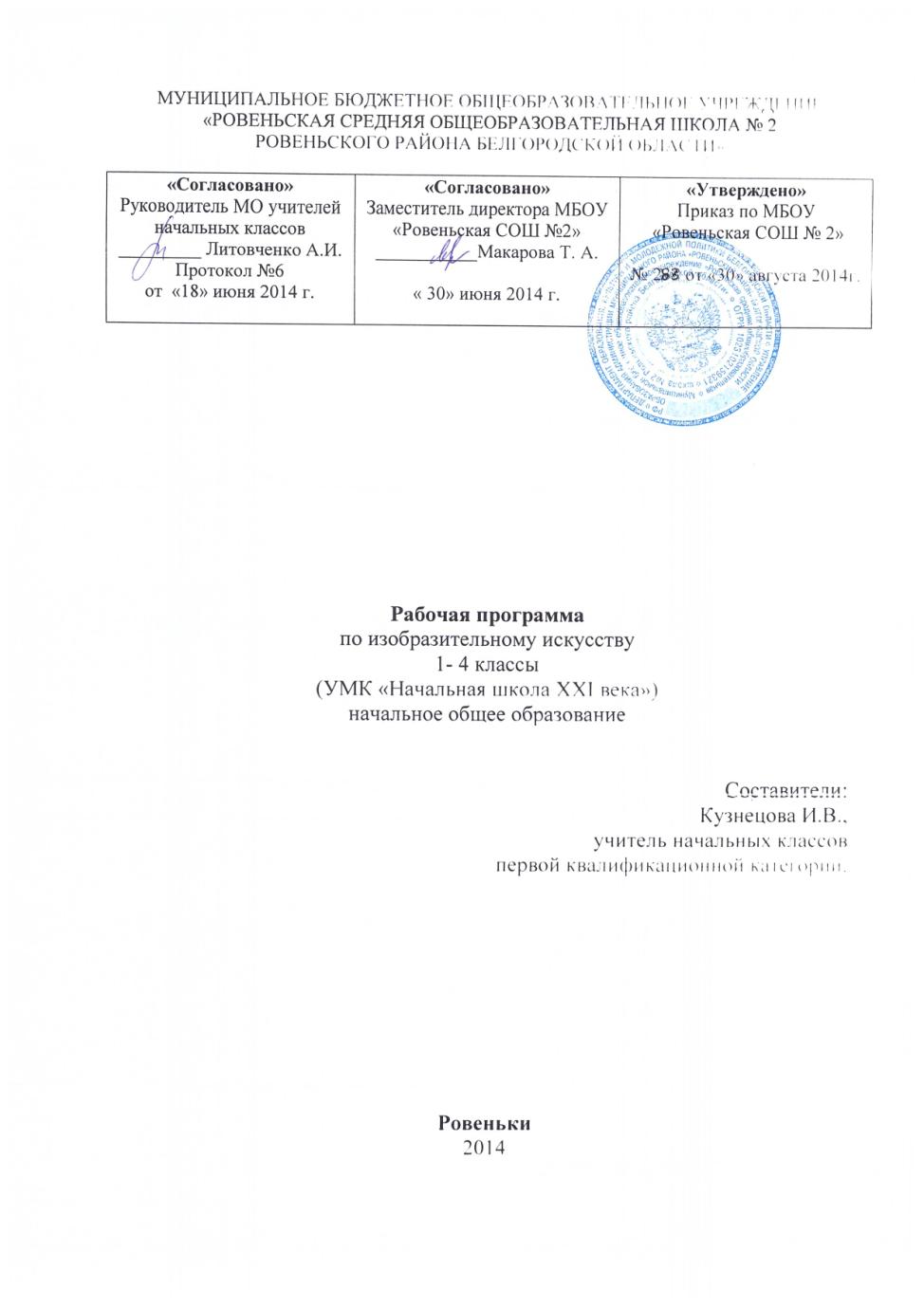 ПОЯСНИТЕЛЬНАЯ ЗАПИСКАРабочая программа учебного курса «Изобразительное искусство» для 1 -4 класса разработана: в соответствии с требованиями федерального государственного образовательного стандарта начального общего образования;на основе примерной программы начального общего образования по изобразительному искусству, созданной на основе федерального компонента государственного стандарта второго поколения начального общего образования начальной школы и предметной программы Изобразительное искусство. Рабочие программы. Предметная линия учебников Т.Я. Шпикаловой, Л.В.Ершовой. 1-4 классы: пособие для учителей общеобразовательных учреждений/ [Т.Я.Шпикалова, Л.В.Ершова, Г.А. Поровская и др.]; под ред. Т.Я.Шпикаловой. – М.: Просвещение, 2011. – 193с., с учётом рекомендаций инструктивно - методического письма департамента образования Белгородской области, БелИРО «О преподавании предметов в начальной школе в условиях реализации ФГОС НОО в общеобразовательных организациях Белгородской области в 2014-2015 учебном году»ОБЩАЯ ХАРАКТЕРИСТИКА УЧЕБНОГО ПРЕДМЕТАУчебный предмет «Изобразительное искусство» объединяет в единую образовательную структуру практическую художественно - творческую деятельность, художественно- эстетическое восприятие произведений искусства и окружающей действительности. Изобразительное искусство как школьная дисциплина имеет интегративный характер, она включает в себя основы разных видов визуально- пространственных искусств – живописи, графики, скульптуры, дизайна, архитектуры, народного и декоративно- прикладного искусства, изображения в зрелищных и экранных искусствах. Содержание  курса учитывает возрастание роли художественного образа как средства познания, коммуникации и профессиональной деятельности в условиях современности.Содержание учебного предмета базируется на изучении и освоении основных видов занятий (рисование с натуры; рисование на темы, по памяти и представлению; декоративное рисование; художественное конструирование, моделирование и дизайн; беседы по ИЗО).Цели курса:воспитание эстетических чувств, интереса к изобразительному искусству; обогащение нравственного опыта, представлений о добре и зле; воспитание нравственных чувств, уважения к культуре народов многонациональной России и других стран; готовность и способность выражать и отстаивать свою общественную позицию в искусстве и через искусство;развитие воображения, желания и умения подходить к любой своей деятельности творчески, способности к восприятию искусства и окружающего мира, умений и навыков сотрудничества в художественной деятельности. Перечисленные цели реализуются в конкретных задачах обучения:развитие способностей к художественно-образному, эмоционально-ценностному восприятию произведений изобразительного искусства, выражению в творческих работах своего отношения к окружающему миру;совершенствование эмоционально-образного восприятия произведений искусства и окружающего мира;развитие способности видеть проявление художественной культуры в реальной жизни (музеи, архитектура, дизайн, скульптура и др.);освоение первоначальных знаний о пластических искусствах: изобразительных, декоративно-прикладных, архитектуре и дизайне — их роли в жизни человека и общества;овладение элементарной художественной грамотой; формирование художественного кругозора и приобретение опыта работы в различных видах художественно-творческой деятельности, разными художественными материалами; совершенствование эстетического вкуса.ОПИСАНИЕ МЕСТА УЧЕБНОГО ПРЕДМЕТА В УЧЕБНОМ ПЛАНЕОбщий объём времени, отводимого на изучение изобразительного искусства в 1-4 классах, составляет 135 часов. В каждом классе урок изобразительного искусства проводится 1 раз в неделю. При этом в 1 классе курс рассчитан на 33 часа (33 учебных недели), а в каждом из остальных – на 34 часа (34 учебных недели).Для реализации данной программы используется УМК, рекомендованный Министерством образования и науки РФ:1 классПримерные программы по учебным предметам. Начальная школа. В 2 ч. Ч. 2. – 5-е изд., перераб. – М. : Просвещение, 2011. – (Стандарты второго поколения);Изобразительное искусство. 1 класс: учеб. для общеобразоват. Учреждений / Т.Я.Шпикалова. Л.В.Ершова. – 2-е изд. – М.: Просвещение, 2012. - 159 с.: ил.);Творческая тетрадь к учебнику «Изобразительное искусство». 1 класс /Т.Я. Шпикалова, Л.В. Ершова, Н.Р. Макарова, А.Н. Щирова.- М.: Просвещение, 2011;Изобразительное искусство. Рабочие программы. Предметная линия учебников Т.Я. Шпикаловой, Л.В.Ершовой. 1-4 классы: пособие для учителей общеобразовательных учреждений/ [Т.Я.Шпикалова, Л.В.Ершова, Г.А. Поровская и др.]; под ред. Т.Я.Шпикаловой. – М.: Просвещение, 2011. – 193с.;2 классПримерные программы по учебным предметам. Начальная школа. В 2 ч. Ч. 2. – 5-е изд., перераб. – М. : Просвещение, 2011. – (Стандарты второго поколения);Изобразительное искусство. 2 класс: учеб. для общеобразоват. Учреждений / Т.Я.Шпикалова. Л.В.Ершова. – 2-е изд. – М.: Просвещение, 2013. - 159 с.: ил.);Творческую тетрадь к учебнику «Изобразительное искусство». 2 класс /Т.Я. Шпикалова, Л.В. Ершова, Н.Р. Макарова, А.Н. Щирова.- М.: Просвещение, 2013;Изобразительное искусство. Рабочие программы. Предметная линия учебников Т.Я. Шпикаловой, Л.В.Ершовой. 1-4 классы: пособие для учителей общеобразовательных учреждений/ [Т.Я.Шпикалова, Л.В.Ершова, Г.А. Поровская и др.]; под ред. Т.Я.Шпикаловой. – М.: Просвещение, 2011. – 193с.;3 классПримерные программы по учебным предметам. Начальная школа. В 2 ч. Ч. 2. – 5-е изд., перераб. – М. : Просвещение, 2011. – (Стандарты второго поколения);Изобразительное искусство. 3 класс: учеб. для общеобразоват. Учреждений / Т.Я.Шпикалова. Л.В.Ершова. – 2-е изд. – М.: Просвещение, 2013. - 159 с.: ил.);Творческую тетрадь к учебнику «Изобразительное искусство». 3 класс /Т.Я. Шпикалова, Л.В. Ершова, Н.Р. Макарова, А.Н. Щирова.- М.: Просвещение, 2013;Изобразительное искусство. Рабочие программы. Предметная линия учебников Т.Я. Шпикаловой, Л.В.Ершовой. 1-4 классы: пособие для учителей общеобразовательных учреждений/ [Т.Я.Шпикалова, Л.В.Ершова, Г.А. Поровская и др.]; под ред. Т.Я.Шпикаловой. – М.: Просвещение, 2011. – 193с.;4 классПримерные программы по учебным предметам. Начальная школа. В 2 ч. Ч. 2. – 5-е изд., перераб. – М. : Просвещение, 2011. – (Стандарты второго поколения);Изобразительное искусство. 4 класс: учеб. для общеобразоват. Учреждений / Т.Я.Шпикалова. Л.В.Ершова. – 2-е изд. – М.: Просвещение, 2012. - 159 с.: ил.);Творческую тетрадь к учебнику «Изобразительное искусство». 4 класс /Т.Я. Шпикалова, Л.В. Ершова, Н.Р. Макарова, А.Н. Щирова.- М.: Просвещение, 2013;Изобразительное искусство. Рабочие программы. Предметная линия учебников Т.Я. Шпикаловой, Л.В.Ершовой. 1-4 классы: пособие для учителей общеобразовательных учреждений/ [Т.Я.Шпикалова, Л.В.Ершова, Г.А. Поровская и др.]; под ред. Т.Я.Шпикаловой. – М.: Просвещение, 2011. – 193с.;Формы организации учебного процесса и контроля знаний, умений, навыковДля изучения предмета применяется классно – урочная система с использованием технологии развивающего и личностно – ориентированного обучения. Основным предметом оценки результатов художественного образования являются знания, результатов обучения – умения, навыки и результатов воспитания – мировоззренческие установки, интересы, мотивы и потребности личности. В практике педагогического контроля выделяются следующие его виды: стартовый, текущий, тематический, рубежный, итоговый и заключительный. К формам контроля можно отнести устный, письменный, программированный. На учебных занятиях деятельность учащихся организуется в различных формах: коллективной, групповой, индивидуальной, парной.Форма проведения уроков: традиционные и нетрадиционные (экскурсии, выставки, путешествия, сказки, КВН, наблюдения, викторины, презентации).ОПИСАНИЕ ЦЕННОСТНЫХ ОРИЕНТИРОВ СОДЕРЖАНИЯ КУРСА ИЗОБРАЗИТЕЛЬНОГО ИСКУССТВАУникальность и значимость учебного курса определяются нацеленностью на духовно-нравственное воспитание и развитие способностей и творческого потенциала ребёнка, формирование ассоциативно-образного пространственного мышления, интуиции. У младших школьников развивается способность восприятия сложных объектов и явлений, их эмоционального оценивания. Доминирующее значение имеет направленность курса наразвитие эмоционально-ценностного отношения ребёнка к миру, его духовно-нравственное воспитание.Овладение основами художественного языка, получение эмоционально-ценностного опыта, эстетического восприятия мира и художественно-творческой деятельности помогут младшим школьникам при освоении смежных дисциплин, а в дальнейшем станут основой отношения растущего человека к себе, окружающим людям, природе, науке, искусству и культуре в целом.Направленность на деятельностный и проблемный подходы в обучении искусству диктует необходимость для ребёнка экспериментирования с разными художественными материалами, понимания их свойств и возможностей для создания выразительного образа. Разнообразие художественных материалов и техник, используемых на уроках, поддерживает интерес учащихся к художественному творчеству.ЛИЧНОСТНЫЕ, МЕТАПРЕДМЕТНЫЕ И ПРЕДМЕТНЫЕ РЕЗУЛЬТАТЫ ОСВОЕНИЯ ИЗОБРАЗИТЕЛЬНОГО ИСКУССТВА Предоставленная программа обеспечивает достижение личностных, метапредметных и предметных результатов.Личностные результаты:1) формирование основ российской гражданской идентичности, чувства гордости за свою Родину, российский народ и историю России, осознание своей этнической и национальной принадлежности, формирование ценностей многонационального российского общества; становление гуманистических демократических ценностных ориентации;2) формирование целостного, социально ориентированного взгляда на мир в его органическом единстве и разнообразии природы, народов, культур и религий;3) формирование уважительного отношения к иному мнению, истории и культуре других народов;4) овладение начальными навыками адаптации в динамично изменяющемся и развивающемся мире;5) принятие и освоение социальной роли обучающегося, развитие мотивов учебной деятельности и формирование личностного смысла учения;6) формирование эстетических потребностей, ценностей и чувств;7) развитие этических чувств, доброжелательности и эмоционально-нравственной отзывчивости, понимания и сопереживания чувствам других людей;8) развитие навыков сотрудничества со взрослыми и сверстниками в разных социальных ситуациях, умения не создавать конфликтов и находить выходы из спорных ситуаций;9) формирование установки на безопасный, здоровый образ жизни, наличие мотивации к творческому труду, работе на результат, бережному отношению к материальным и духовным ценностям.Метапредметные результаты:1) овладение способностью принимать и сохранять цели и задачи учебной деятельности, поиска средств её осуществления;2) освоение способов решения проблем творческого и поискового характера;3) формирование умения планировать, контролировать и оценивать учебные действия в соответствии с поставленной задачей и условиями её реализации; определять наиболее эффективные способы достижения результата;4) формирование умения понимать причины успеха/неуспеха учебной деятельности и способности конструктивно действовать даже в ситуациях неуспеха;5) использование знаково-символических средств представления информации для создания моделей изучаемых объектов и процессов, схем решения учебных и практических задач;6) активное использование речевых средств информации и коммуникационных технологий (далее — ИКТ) для решения коммуникативных и познавательных задач;7) использование различных способов поиска (в справочных источниках и открытом учебном информационном пространстве сети Интернет), сбора, обработки, анализа, организации, передачи и интерпретации информации в соответствии с коммуникативными и познавательными задачами и технологиями учебного предмета; в том числе умение вводить текст с помощью клавиатуры, фиксировать (записывать) в цифровой форме измеряемые величины и анализировать изображения, звуки, готовить своё выступление и выступать с аудио-, видео- и графическим сопровождением; соблюдать нормы информационной избирательности, этики и этикета;8) овладение навыками смыслового чтения текстов различных стилей и жанров в соответствии с целями и задачами;овладение логическими действиями сравнения, анализа, синтеза, обобщения, классификации по родовидовым признакам, установления аналогий и причинно-следственных связей, построения рассуждений, отнесения к известным понятиям;9) готовность слушать собеседника и вести диалог; готовность признавать возможность существования различных точек зрения и права каждого иметь свою; излагать своё мнение и аргументировать свою точку зрения и оценку событий;11) определение общей цели и путей её достижения; умение договариваться о распределении функций и ролей в совместной деятельности; осуществлять взаимный контроль в совместной деятельности, адекватно оценивать собственное поведение и поведение окружающих; 12) овладение базовыми предметными и межпредметными понятиями, отражающими существенные связи и отношения между объектами и процессами.Предметные результаты:1) сформированность первоначальных представлений о роли изобразительного искусства в жизни человека, его роли в духовно-нравственном развитии человека;2) сформированность основ художественной культуры, в том числе на материале художественной культуры родного края, эстетического отношения к миру; понимание красоты как ценности; потребности в художественном творчестве и в общении с искусством;3) овладение практическими умениями и навыками в восприятии, анализе и оценке произведений искусства;4) овладение элементарными практическими умениями и навыками в различных видах художественной деятельности (рисунке, живописи, скульптуре, декоративно-прикладной деятельности, художественном конструировании), а также в специфических формах художественной деятельности, базирующихся на ИКТ (цифровая фотография, видеозапись, элементы мультипликации и пр.).Планируемые результаты изучения учебного материала1 классВ результате изучения изобразительного искусства ученик должен: знать/пониматьзначение слов: художник, народный мастер; краски, палитра, композиция, силуэт, иллюстрация, форма, размер, линия, штрих, пятно; русский народный костюм;отдельные произведения выдающихся художников и народных мастеров;основные средства выразительности графики, живописи, декоративно-прикладного искусства;основные и смешанные цвета, элементарные правила их смешения;эмоциональное значение теплых и холодных цветов;особенности построения орнамента и его значение в образе художественной вещи;названия материалов, ручных инструментов и приспособлений, их назначение; правила безопасности труда и личной гигиены; правила планирования и организации труда;уметь:организовывать свое рабочее место; пользоваться кистью, красками, палитрой, ножницами, линейкой, кистью для клея, стекой;применять элементарные способы (техники) работы живописными (акварель, гуашь) и графическими (карандаш, тушь, фломастер) материалами для выражения замысла, настроения;передавать в рисунке простейшую форму, основной цвет предметов;составлять композиции с учетом замысла;применять основные средства художественной выразительности в рисунке и живописи (с натуры, по памяти и представлению), в конструктивных работах, в сюжетно-тематических и декоративных композициях;рисовать кистью без предварительного рисунка элементы народных орнаментов: геометрические (точка, круг, прямые и волнистые линии) и растительные («листок», «травка»,  «усики»,  «завиток»);решать художественно-трудовые задачи по выполнению изделий из бумаги, глины;пользоваться простейшими приемами лепки: тянуть из целого куска, примазывать части, делать налепы, заглаживать поверхность;использовать приобретенные знания и умения в практической деятельности и повседневной жизни для:проявления эмоционального отношения к произведениям изобразительного и народного декоративно-прикладного искусства, к окружающему миру;выражения собственного мнения при оценке произведений искусства;проявления нравственно-эстетического отношения к родной природе, к Родине, к защитникам Отечества, к национальным обычаям и культурным традициям;проявления положительного отношения к процессу труда и к результатам своего труда и других людей.2 классВ результате изучения изобразительного искусства ученик должен знать/понимать:особенности материалов, используемых в художественно-трудовой деятельности (краски и кисти, пастель, тушь, перо, уголь, мел; бумага);цвета солнечного спектра в пределах наборов акварельных красок (красный, оранжевый, желтый, зеленый, голубой, синий, фиолетовый);особенности работы акварельными и гуашевыми красками, элементарные правила смешения красок для получения составных цветов;особенности орнаментальных мотивов древнегреческой, балхарской, гжельской керамики, филимоновской, полхово-майданской игрушки;способы и приемы обработки различных материалов (бумага, глина, пластилин, ткань и др.);отдельные произведения выдающихся художников и народных мастеров;разнообразные средства выразительности, используемые в создании художественного образа (формат, форма, цвет, линия, объем, ритм, композиция);о взаимосвязи красоты и пользы в образе художественной вещи;о народном мастере как хранителе и носителе народных традиций;правила безопасности при работе ручными инструментами;уметь:организовывать свое рабочее место; пользоваться кистью, красками, палитрой,  линейкой,  кистью для клея, стекой;применять способы смешения акварельных, гуашевых красок для получения разнообразных оттенков в соответствии с передаваемым в рисунке настроением;верно передавать в рисунке симметричную форму, основные пропорции, общее строение и цвет предметов;правильно выбирать величину и расположение изображения в зависимости от формата и размера листа бумаги; учитывать в рисунке особенности изображения ближних и дальних предметов (ближе — крупнее и ниже, дальше — мельче и выше);применять основные средства художественной выразительности в рисунке и живописи (с натуры, по памяти и представлению), в конструктивных работах, в сюжетно-тематических и декоративных композициях с учетом замысла;рисовать кистью без предварительного рисунка элементы народных орнаментов: геометрические (точка, круг, прямые, сеточки, ломаные, волнистые линии, усики) и растительные (листок, усики, завиток); выполнять наводку, мазок с растяжением и мазок с тенями; пользоваться приемами кистевого письма в росписи изделий;лепить по заранее подготовленным эскизам и по собственному замыслу; лепить на основе традиционных приемов филимоновской игрушки, муравленого изразца; передавать в лепке выразительные формы; сочетать орнамент с формой предмета;в процессе художественной деятельности проявлять:эмоциональное отношение к произведениям изобразительного и народного декоративно-прикладного искусства, к окружающему миру;собственные оценочные суждения о рассматриваемых произведениях искусства, при посещении художественных музеев, музеев народного декоративно-прикладного искусства;нравственно-эстетическое отношение к родной природе, к Родине, к защитникам Отечества, к национальным обычаям и культурным традициям;положительное отношение к процессу труда, к результатам своего труда и других людей; стремление к преобразованию предметной среды в школе и дома.3 классВ результате изучения изобразительного искусства и художественного труда ученик должен: знать/понимать:доступные сведения о памятниках культуры и искусства, связанные с историей, бытом и жизнью своего народа; ведущие художественные музеи России и своего региона;понятия: живопись, графика, пейзаж, натюрморт, портрет, архитектура, народное декоративно-прикладное искусство;отдельные произведения выдающихся художников и народных мастеров;приемы смешения красок для получения разнообразных теплых и холодных оттенков цвета (красный теплый и холодный, зеленый теплый и холодный, синий теплый и холодный), приемы плавного и ступенчатого растяжения цвета;основы орнамента (символика орнаментальных мотивов, ритмические схемы композиции, связь декора с материалом, формой и назначением вещи);основные правила станковой и декоративной композиции (на примерах натюрморта, пейзажа, портрета, сюжетно-тематической композиции); средства композиции: зрительный центр, статика, динамика, ритм, равновесие;названия ручных инструментов, их назначение, правила безопасности труда и личной гигиены при обработке различных материалов;разнообразные средства выразительности, используемые в создании художественного образа (формат, форма, цвет, линия, объем, ритм, композиция, пропорции, материал, фактура, декор);уметь:организовывать свое рабочее место; пользоваться кистью, красками, палитрой, ножницами, линейкой,  кистью для клея, стекой;правильно определять, рисовать, исполнять в материале форму простых и комбинированных предметов, их пропорции, конструкцию, строение, цвет;применять способы смешения акварельных, гуашевых красок для получения разнообразных оттенков в соответствии с передаваемым в рисунке настроением;выбирать величину и расположение изображения в зависимости от формата и размера листа бумаги; учитывать в рисунке особенности изображения ближних и дальних планов, изменение цвета предметов по мере их удаления от зрителя;применять основные средства художественной выразительности в рисунке и живописи (с натуры, по памяти и представлению), в конструктивных работах, в сюжетно-тематических и декоративных композициях с учетом замысла;рисовать кистью без предварительного рисунка элементы жостовского орнамента, придерживаться последовательности исполнения росписи;выполнять сюжетно-тематические и декоративные композиции по собственному замыслу, по представлению, иллюстрации к литературным и фольклорным произведениям изобразительными материалами, в технике аппликации из бумаги, ткани;лепить и украшать декором сосуды по мотивам керамики Гжели, Скопина; использовать приобретенные знания и умения в практической деятельности:выражать свое эмоционально-эстетическое отношение к произведениям изобразительного и народного декоративно-прикладного искусства, к окружающему миру; чувствовать гармонию в сочетании цветов, в очертаниях, пропорциях и форме предметов;высказывать собственные оценочные суждения о рассматриваемых произведениях искусства, при посещении художественных музеев, музеев народного декоративно-прикладного искусства;воспитывать нравственно-эстетическое отношение к родной природе, Родине, защитникам Отечества, национальным обычаям и культурным традициям народа своего края, своей страны и других народов мира;воспитывать положительное отношение к процессу труда, к результатам своего труда и других людей; стремление к преобразованию предметной обстановки в школе и дома.4 классВ результате изучения изобразительного искусства ученик должен знать/понимать:доступные сведения о памятниках культуры и искусства, о ведущих художественных музеях России (Эрмитаж, Русский музей, Третьяковская галерея), своего региона;отдельные произведения выдающихся художников и народных мастеров России и других стран, в которых раскрывается образная картина мира;названия центров традиционных народных художественных промыслов России и своего региона и отличительные признаки образа художественной вещи из разных центров народных промыслов;средства художественной выразительности (цвет, линия, объем, свет, ритм, форма, пропорция, пространство, композиция, фактура), особенности их применения в графике, живописи, декоративно-прикладных работах;магическую и эстетическую роль орнамента, ритмические схемы построения (ярусное расположение орнаментальных мотивов, симметрия) и асимметрия в построении орнамента, характер элементов городецкой росписи — растительный и зооморфный, антропоморфный;о взаимосвязи формы художественной вещи с ее назначением, материалом и декором; анализировать изображаемые предметы, выделяя при этом особенности конструкции, формы, декора;названия, назначение ручных инструментов для обработки материалов (бумага, картон, глина, ткань и т. д.) и правила безопасного пользования ими;способы и приемы обработки бумаги, текстиля, природных материалов; особенности вышивки разных регионов России;традиционное искусство лоскутного шитья, набойки, ткачества;понятия: рельеф, барельеф, контррельеф, круглая многофигурная композиция, ансамбль, дизайн;уметь:применять приемы акварельной живописи (по-сырому, а-ля-прима и др.) приемы получения звучных, чистых, сложных, мягких цветовых пятен, цветовых сочетаний;пользоваться графическими, живописными, декоративными средствами выразительности в создании художественных образов отдельных объектов и состояний природы, в передаче пространственных планов, человека в движении, в составлении станковой и декоративной композиции;применять специфические средства выразительности в работе по мотивам конкретного вида народного искусства (на основе повтора, вариаций и импровизации);анализировать орнаментальные композиции в произведениях народного и декоративно-прикладного искусства, пользуясь понятиями: орнаментальный, замкнутый, на прямоугольной форме, на круге, на сферической поверхности, симметричный, асимметричный, динамичный, статичный;решать художественно-творческие задачи на повтор, вариацию и импровизацию по мотивам народного творчества;высказывать оценочные суждения о шедеврах архитектуры, дизайна, о произведениях народных мастеров различных центров народных промыслов России; выражать свое отношение к художественному, идейно-нравственному содержанию произведений;выполнять рельефные и объемные многофигурные композиции из глины;оценивать качество работы с учетом технологических и эстетических требований к конкретному изделию;экономно и рационально использовать материалы; использовать приобретенные знания и умения в практической деятельности и в повседневной жизни:выражать свое эмоционально-эстетическое отношение к произведениям изобразительного и народного декоративно-прикладного искусства, к окружающему миру; в самостоятельном творчестве;высказывать собственные оценочные суждения о рассматриваемых произведениях искусства, при посещении художественных музеев, музеев народного декоративно-прикладного  искусства;проявлять нравственно эстетические отношение к родной природе, Родине, защитникам Отечества, национальным обычаям и культурным традициям народа своего края, страны и других народов мира;	отношение к процессу труда результатам своего труда и труда других людей, стремление к преобразованию предметной обстановки в школе и дома.СОДЕРЖАНИЕ УЧЕБНОГО ПРЕДМЕТА ИЗОБРАЗИТЕЛЬНОЕ ИСКУССТВОВИДЫ ХУДОЖЕСТВЕННОЙ ДЕЯТЕЛЬНОСТИВосприятие произведений искусства. Особенности художественного творчества: художник и зритель. Образная сущность искусства: художественный образ, его условность, передача общего через единичное. Отражение в произведениях пластических искусств общечеловеческих идей о нравственности и эстетике: отношение к природе, человеку и обществу. Фотография и произведение изобразительного искусства: сходство и различия. Человек, мир природы в реальной жизни: образы человека, природы в искусстве. Представления о богатстве и разнообразии художественной культуры (на примере культуры народов России). Выдающиеся представители изобразительного искусства народов России (по выбору). Ведущие художественные музеи России (ГТГ, Русский музей, Эрмитаж) и региональные музеи. Восприятие и эмоциональная оценка шедевров русского и мирового искусства. Представление о роли изобразительных (пластических) искусств в повседневной жизни человека, в организации его материального окружения.Рисунок. Материалы для рисунка: карандаш, ручка, фломастер, уголь, пастель, мелки и т. д. Приёмы работы с различными графическими материалами. Роль рисунка в искусстве: основная и вспомогательная. Красота и разнообразие природы, человека, зданий, предметов, выраженные средствами рисунка. Изображение деревьев, птиц, животных: общие и характерные черты.Живопись. Живописные материалы. Красота и разнообразие природы, человека, зданий, предметов, выраженные средствами живописи. Цвет — основа языка живописи. Выбор средств художественной выразительности для создания живописного образа в соответствии с поставленными задачами. Образы природы и человека в живописи.Скульптура. Материалы скульптуры и их роль в создании выразительного образа. Элементарные приёмы работы с пластическими скульптурными материалами для создания выразительного образа (пластилин, глина — раскатывание, набор объёма, вытягивание формы). Объём — основа языка скульптуры. Основные темы скульптуры. Красота человека и животных, выраженная средствами скульптуры.Художественное конструирование и дизайн. Разнообразие материалов для художественного конструирования и моделирования (пластилин, бумага, картон и др.). Элементарные приёмы работы с различными материалами для создания выразительного образа (пластилин — раскатывание, набор объема, вытягивание формы; бумага и картон — сгибание, вырезание). Представление о возможностях использования навыков художественного конструирования и моделирования в жизни человека.Декоративно-прикладное искусство. Истоки декоративно-прикладного искусства и его роль в жизни человека. Понятие о синтетичном характере народной культуры (украшение жилища, предметов быта, орудий труда, костюма; музыка, песни, хороводы; былины, сказания, сказки). Образ человека В традиционной культуре. Представления народа о мужской и женской красоте, отражённые в изобразительном искусстве, сказках, песнях. Сказочные образы в народной культуре и декоративно-прикладном искусстве. Разнообразие форм в природе как основа декоративных форм в прикладном искусстве (цветы, раскраска бабочек, переплетение ветвей деревьев, морозные узоры на стекле и т. д.). Ознакомление с произведениями народных художественных промыслов в России (с учётом местных условий).АЗБУКА ИСКУССТВА (ОБУЧЕНИЕ ОСНОВАМ ХУДОЖЕСТВЕННОЙ  ГРАМОТЫ).КАК ГОВОРИТ ИСКУССТВО?Композиция. Элементарные приёмы композиции на плоскости и в пространстве. Понятия: горизонталь, вертикаль и диагональ в построении композиции. Пропорции и перспектива. Понятия: линия горизонта, ближе — больше, дальшe — меньше, загораживания. Роль контраста в композиции: низкое и высокое, большое и маленькое, тонкое и толстое, тёмное и светлое, спокойное и динамичное и т. д. Композиционный центр (зрительный центр композиции). Главное и второстепенное в композиции. Симметрия и асимметрия.Цвет. Основные и составные цвета. Тёплые и холодные цвета. Смешение цветов. Роль белой и чёрной красок в эмоциональном звучании и выразительности образа. Эмоциональные возможности цвета. Практическое овладение основами цветоведения. Передача с помощью цвета характера персонажа, его эмоционального состояния.Линия. Многообразие линий (тонкие, толстые, прямые, волнистые, плавные, острые, закруглённые спиралью, летящие) и их знаковый характер. Линия, штрих, пятно и художественный образ. Передача с помощью линии эмоционального состояния природы, человека, животного.Форма. Разнообразие форм предметного мира и передача их на плоскости и в пространстве. Сходство и контраст форм. Простые геометрические формы. Природные формы. Трансформация форм. Влияние формы предмета на представление о ее характере. Силуэт.Объем. Объем в пространстве и объем на плоскости. Способы передачи объема. Выразительность объемных композиций.Ритм. Виды ритма (спокойный, замедленный, порывистый, беспокойный и т.д.). ритм, линия, пятен, цвета. Роль ритма в эмоциональном звучании композиции в живописи и рисунке. Передача движения в композиции с помощью ритма элементов. Особая роль ритма в декоративно-прикладном искусстве.ЗНАЧИМЫЕ ТЕМЫ ИСКУССТВА. О ЧЕМ ГОВОРИТ ИСКУССТВО?Земля - наш общий дом. Наблюдение природы и природных явлений, различение их характера и эмоциональных состояний. Разница в изображении природы в разное время года, суток, различную погоду. Жанр пейзажа. Пейзажи географических широт. Использование различных художественных материалов и средств для создания выразительных образов природы. Постройки в природе: птичьи гнезда, норы, ульи, панцирь черепахи, домик улитки. И т.д. Восприятие и эмоциональная оценка шедевров русского и зарубежного искусства, изображающих природу,  например, А.К.Саврасов, И.И.Левитан, И.И.Шишкин, Н.К.Рерих, К.Моне, П.Сезанн, В.Ван Гог и др.).Знакомство с несколькими наиболее яркими культурами мира, представляющими наиболее яркими культурами мира, представляющими разные народы и эпохи (например, Древняя Греция, средневековая Европа, Япония или Индия). Роль природных условий в характере культурных традиций разных народов мира. Образ человека в искусстве разных народов. Образ архитектуры и декоративно-прикладного искусства.Родина моя — Россия. Роль природных условий в характеристике традиционной культуры народов России. Пейзажи родной природы. Единство декоративного строя в украшении жилища, предметов быта, орудий труда, костюма. Связь изобразительного искусства с музыкой, песней, танцами, былинами, сказаниями, сказками. Образ человека в традиционной культуре. Представления народа о красоте человека (внешней и духовной), отражённые в искусстве. Образ защитника Отечества.Человек и человеческие взаимоотношения. Образ человека в разных культурах мира. Образ современника. Жанр портрета. Темы любви, дружбы, семьи в искусстве. Эмоциональная и художественная выразительность образов персонажей, пробуждающих лучшие человеческие чувства и качества: доброту, сострадание, поддержку, заботу, героизм, бескорыстие и т. д. Образы персонажей, вызывающие гнев, раздражение, презрение.Искусство дарит людям красоту. Искусство вокруг нас сегодня. Использование различных художественных материалов и средств для создания проектов красивых, удобных и выразительных предметов быта, видов транспорта. Представление о роли изобразительных (пластических) искусств в повседневной жизни человека, в организации его материального окружения. Отражение в пластических искусствах природных, географических условий, традиций, религиозных верований разных народов (на примере изобразительного и декоративно-прикладного искусства народов России). Жанр натюрморта. Художественное конструирование и оформление помещений и парков, транспорта и посуды, мебели и одежды, книг и игрушек.ОПЫТ ХУДОЖЕСТВЕННО-ТВОРЧЕСКОЙ ДЕЯТЕЛЬНОСТИУчастие в различных видах изобразительной, декоративно-прикладной и художественно-конструкторской деятельности.Освоение основ рисунка, живописи, скульптуры, декоративно-прикладного искусства. Изображение с натуры, по памяти и воображению (натюрморт, пейзаж, человек, животные, растения).Овладение основами художественной грамоты: композицией, формой, ритмом, линией, цветом, объёмом, фактурой.Создание моделей предметов бытового окружения человека. Овладение элементарными навыками лепки и бумагопластики.Выбор и применение выразительных средств для реализации собственного замысла в рисунке, живописи, аппликации, скульптуре, художественном конструировании.Передача настроения в творческой работе с помощью цвета, тона, композиции, пространства, линии, штриха, пятна, объёма, фактуры материала.Использование в индивидуальной и коллективной деятельности различных художественных техник и материалов: коллажа, граттажа, аппликации, компьютерной анимации, натурной мультипликации, фотографии, видеосъёмки, бумажной пластики, гуаши, акварели, пастели, восковых мелков, туши, карандаша, фломастеров, пластилина, глины, подручных и природных материалов.Участие в обсуждении содержания и выразительных средств произведений изобразительного искусства, выражение своего отношения к произведению.ТЕМАТИЧЕСКОЕ ПЛАНИРОВАНИЕ С ОПРЕДЕЛЕНИЕМ ОСНОВНЫХ ВИДОВ УЧЕБНОЙ ДЕЯТЕЛЬНОСТИ1 класс (33 часа)2 класс (34 часа)3 класс (34 часа)4 классОПИСАНИЕ УЧЕБНО-МЕТОДИЧЕСКОГО И МАТЕРИАЛЬНО-ТЕХНИЧЕСКОГО ОБЕСПЕЧЕНИЯ ОБРАЗОВАТЕЛЬНОГО ПРОЦЕССА№ п/пРаздел, тема урокаХарактеристика деятельности учащихсяВосхитись красотой нарядной осени (9ч.)Восхитись красотой нарядной осени (9ч.)Восхитись красотой нарядной осени (9ч.)1Какого цвета осень. Живая природа: цвет. Пейзаж в живописи.Рассматривать пейзажи живописцев, запечатлевших осеннюю природу. Различать краски осени на картинах живописцев и соотносить их с цветами осенней природы родного края и описаниями их в стихотворениях поэтов. Высказывать суждение о понравившемся осеннем пейзаже живописца.Объяснять смысл понятий изобразительное искусство, живопись, пейзаж, художественный образ.Сравнивать произведения художников, находить в них общее и различное в показе осенней природы.Участвовать в обсуждении особенностей художественного изображения природы в отечественной пейзажной живописи и литературе, художественных средств выразительности в создании картины природы на полотне.Работать по художественно-дидактической таблице. Анализировать изображение, выполненное приёмом красочного пятна и линии. Выполнять упражнение: наносить кистью красочные пятна  акварелью или гуашью и изображать с помощью линий деревья согласно художественно-дидактической таблице. Работать по художественно-дидактической таблице «Памятка», сверять с ней свои знания о материалах живописи при выполнении творческого задания.Устно описывать замысел своей творческой композиции «Золотая осень» перед началом работы. Выбирать соответствующие замыслу живописные материалы. Изображать по памяти, по воображению картину «Золотая осень», используя в работе выразительные средства живописи (красочное пятно, линия) и выражать в ней свое отношение к природе родного края средствами художественно- образного языка живописи. Обсуждать творческие работы одноклассников, давать оценку результатам своей и их творческо-художественной деятельности.Готовить итоговый проект.2Свой осенний букет. Декоративная композиция.Рассматривать произведения декоративно-прикладного и народного искусства. Определять, из каких простых элементов составлены их композиции.Объяснять значение новых понятий композиция, аппликация, коллаж. Сравнивать декоративные и живописные изображения родной природы, находить общее и различное. Определять, какие художественные изображения составлены из природных и рукотворных материалов.Участвовать в обсуждении содержания и художественных особенностей декоративных композиций, посвященных осенней природе. Работать по художественно-дидактической таблице. Анализировать порядок и приемы выполнения декоративного изображения осеннего букета с помощью отпечатка с готовой формы (листьев деревьев и кустарников). Устно описывать замысел композиции своего осеннего букета и выбирать материалы для ее выполнения. Сверять последовательность своих действий при выполнении творческой работы с художественно-дидактической таблицей. Создавать декоративную композицию «Осенний букет» приемом отпечатка с готовой формы (листьев) или способом аппликации из осенних листьев и выражать в ней свое отношение к осенней природе средствами художественного образного языка декоративно-прикладного искусства.Обсуждать творческие работы одноклассников и давать оценку результатам своей и их творческо-художественной деятельности.3Осенние перемены в природе. Пейзаж: композиция, прос-транство, планы.Рассматривать пейзажи живописцев, запечатлевших осеннюю природу при разных погодных условиях. Различать характерные признаки изменений в осенней природе, сопоставлять их с художественными изображениями на картинах художников и в стихотворениях поэтов и русских народных пословицах.Сравнивать живописные произведения и выявлять цветовую гамму разных состояний природы и приемы изображения. Находить общее и различное в изображении родной природы в разную погоду и в передаче изменчивости ее состояний с помощью цвета в пейзажах отечественных художников.Участвовать в обсуждении различных средств живописи, используемых живописцем для создания выразительных образов природы, ее эмоциональных состояний при разной погоде, приемов композиций.Анализировать изображение живописного средства выразительности – раздельного мазка, зависимость характера изображения от формы (вида), размера и направления мазка. Кистью и красками наносить удлиненные и точечные раздельные мазки разной формы и направления с целью создания изображения дерева.Выполнять упражнение на повтор приема раздельного мазка. Изображать по памяти, по представлению осеннюю природу с помощью раздельного мазка и используя элементарные приемы композиции. Выражать в творческой работе свое отношение к природе средствами художественного образного языка живописи. Обсуждать творческие работы одноклассников и давать оценку результатам своей и их творческо-художественной деятельности4В сентябре у рябины именины. Декоративная композиция.Рассматривать произведения живописи и декоративно-прикладного и народного искусства, запечатлевших образ осенней рябины в природе. Рассказать о своих впечатлениях от их восприятия.Различать разнообразные формы в природе и узнавать их изображения в произведениях декоративно-прикладного и народного искусства и живописи.Объяснять смысл понятий живопись, декоративно-прикладное и народное искусство.Сравнивать изображения рябиновых ветвей, листьев, ягод в разных произведениях изобразительного (пейзаж, натюрморт) и народного искусства, находить, в чем состоит их сходство и различия. Участвовать в обсуждении характерных признаков ветки рябины и отличия ее декоративного изображения (условность формы, цвета, расположения на поверхности художественной вещи) от живописного.Работать по художественно-дидактической таблице.Анализировать приемы изображения рябины, выполненного раздельным мазком и печаткой-тычком, и порядок выполнения этим приемом изображения рябиновых листьев и ягод.Решать, какие по виду (форме) раздельные мазки подойдут для изображения ягод и листьев (точечные, вытянутые, дугообразные). Изображать кистью и красками ягоды рябины с помощью печатки. Рисовать декоративную композицию нарядной осенней ветки рябины и выражать в творческой работе свое отношение к красоте рябиновых веток средствами декоративной композиции.Обсуждать творческие работы одноклассников и давать оценку результатам своей и их творческо-художественной деятельности5Щедрая осень. Живая природа: форма. Натюрморт: композиция.Рассказывать о своих впечатлениях от восприятия красоты разнообразных форм обыденных предметов и даров осени в природе и о чувствах, которые они вызывают. Рассматривать натюрморты живописцев. Различать формы, цвета, размеры осенних плодов в природе и находить соответствие им в изображении плодов в натюрмортах живописцев.Объяснять значение понятия натюрморт.Сравнивать произведения разных художников, находить сходство и различия в изображении даров природы в них. Определять центр композиции, место и характер расположения плодов относительно него.Участвовать в обсуждении особенностей композиции и передачи цветом формы и фактуры осенних плодов в натюрморте.Рисовать по памяти, по представлению натюрморт «Первый каравай», «Вкусный хлеб», «Хлебные дары земли» (по выбору). Отбирать для изображения в нем разные по размерам, форме, цветовой окраске хлебные изделия, выделять цветом главный предмет и определять его месторасположение в композиции. Выражать в творческой работе свое отношение к щедрости природы средствами художественного образного языка живописи.Обсуждать творческие работы одноклассников и давать оценку результатам своей и их творческо-художественной деятельности.6Щедрая осень. Живая природа: форма. Натюрморт: композиция.Рассказывать о своих впечатлениях от восприятия красоты разнообразных форм обыденных предметов и даров осени в природе и о чувствах, которые они вызывают. Рассматривать натюрморты живописцев. Различать формы, цвета, размеры осенних плодов в природе и находить соответствие им в изображении плодов в натюрмортах живописцев.Объяснять значение понятия натюрморт.Сравнивать произведения разных художников, находить сходство и различия в изображении даров природы в них. Определять центр композиции, место и характер расположения плодов относительно него.Участвовать в обсуждении особенностей композиции и передачи цветом формы и фактуры осенних плодов в натюрморте.Рисовать по памяти, по представлению натюрморт «Первый каравай», «Вкусный хлеб», «Хлебные дары земли» (по выбору). Отбирать для изображения в нем разные по размерам, форме, цветовой окраске хлебные изделия, выделять цветом главный предмет и определять его месторасположение в композиции. Выражать в творческой работе свое отношение к щедрости природы средствами художественного образного языка живописи.Обсуждать творческие работы одноклассников и давать оценку результатам своей и их творческо-художественной деятельности.7В гостях у народного масс-тера С.Веселова. Орнамент народов России.Характеризовать изделия золотой Хохломы. Определять своими словами самое главное в них (травный узор и палитра расписных бытовых предметов (посуды) разнообразной формы из дерева).Сравнивать изображение трав на картине живописца и в декоративном орнаменте народного мастера из Хохломы, находить общее и различное. Узнавать основные элементы хохломского травного орнамента и называть их. Участвовать в обсуждении различий изображения родной природы в живописи и народном искусстве, элементов хохломского узора и палитры хохломской росписи.Работать по художественно-декоративной таблице.Повторять за народным мастером элементы травного орнамента Хохломы («травинки», «капельки», «усики», «завитки», «кустики») и сверять свои навыки работы кистью с художественно-декоративной таблицей.Выполнять упражнение на повтор приёмов кистевой росписи элементов травного орнамента хохломского узора.  Завершить узор из «ягод» и «травинок» с помощью кисти и печатки. Сверять рисунок с таблицей. Выражать в творческой работе свое отношение к красоте природы средствами приемов кистевого письма.Обсуждать творческие работы одноклассников и давать оценку результатам своей и их творческо-художественной деятельности.8Золотые травы России. Ритмы травного узора хохломы.Характеризовать художественные изделия, выполненные мастерами из Хохломы, узнавать их своеобразный узор и называть его элементы. Высказывать свои впечатления от восприятия хохломских изделий. Объяснять смысл понятий орнамент, ритм.Участвовать в обсуждении традиций хохломской росписи изделий из дерева; построения хохломского узора, его его ритма и палитры, согласованности декора с формой изделия.Работать по художественно-дидактической таблице народного мастера. Анализировать хохломской узор: цветовую гамму, порядок чередования элементов (волнистый основной стебель, упругие завитки травинок, одинаковые группы ягод), место расположения элементов («ягоды» - в каждой впадине волны, «листочки» - на гребне волны). Повторять за народным мастером хохломской узор, сверять свои действия с таблицей.Составлять свою композицию узора на основе волнистого стебля для украшения хохломской ложки, ковша и рисовать её. Выражать в творческой работе свое отношение к красоте природы с помощью приёмов кистевого письма.Обсуждать творческие работы одноклассников и давать оценку результатам своей и их творческо-художественной деятельности. Выполнять задания творческого и поискового характера, применяя знания в измененных условиях.9Наши достижения. Что я знаю и могу. Наш проект.Рассматривать работы одноклассников, созданные в течение первой четверти и давать им оценку.Участвовать в коллективной работе по завершению проекта «Щедрый лес и его жители».Выбирать рабочую группу в соответствии со своими интересами.Выполнять творческое задание в малых группах согласно поставленной задаче: составить и оформить коллективную композицию пейзажа из работ одноклассников в группе пейзажистов;создать композицию поляны из осенних листьев, подкрашенных для яркости акварелью, гуашью в группе лесников;составить коллективную композицию панно « Осенний букет» из работ одноклассников, выполненных приемом печатания с готовых форм (листьев), украсить букет рисунками веток с гроздьями рябины в группе флористов; расписывать тарелочки для фруктов и овощей по мотивам травного хохломского узора в группе народных мастеров; вылепить из пластилина овощи, фрукты, которые первоклассники изображали в натюрмортах, и разместить их на узорных тарелочках в группе скульпторов.Выполнить творческую задачу с, стоящую перед каждой группой  и  перед всем коллективом.Обсуждать творческие работы одноклассников и давать оценку результатам своей и их творческо-художественной деятельности.Обсуждать и оценивать результат коллективной работы.Любуйся узорами красавицы зимы (8 ч.)Любуйся узорами красавицы зимы (8 ч.)Любуйся узорами красавицы зимы (8 ч.)10О чем поведал каргопольский узор. Орнамент народов России.Рассказать о своих впечатлениях от восприятия глиняных игрушек народных мастеров из Каргополя и храмовых построек в городе. Выявлять художественные особенности формы и узоров каргопольской игрушки, сходство ее формы с монументальностью здания храма и высказывать свое отношение к творениям народных мастеров из Каргополя.Сопоставлять форму, цвет знаков-символов с природными явлениями и рассказывать об их связи с природой.Участвовать в обсуждении особой монолитной объемной формы каргопольской игрушки, древних знаков-символов в ее геометрическом узоре, ритма и палитры.Работать по художественно-дидактической таблице.Рассматривать изображения знаков солнца, земли, зерен, находить знаки-символы, из которых составлен узор изделия, и объяснять их смысл, выявлять цветовую палитру каргопольской росписи.Повторять элементы каргопольского узора (знаки-символы солнца, дождя, земли, зерен) за народным мастером по таблице. Рисовать их сразу кистью.  Использовать палитру каргопольского узора. Выражать в творческо-художественной деятельности свое эмоционально-ценностное отношение к красоте природы с помощью приемов кистевого письма.Обсуждать творческие работы одноклассников и давать оценку результатам своей и их творческо-художественной деятельности.11В гостях у народной масстерицы у Бабкиной. Русская глиняная игрушка.Рассматривать каргопольские глиняные игрушки. Объяснять смысл древних образов, воплощающих представления русского народа о добре и красоте. Узнавать геометрический узор и цветовую гамму каргопольских игрушек и отличать их по этим признакам от глиняных игрушек, изготовленных народными мастерами в других регионах России.Участвовать в обсуждении взаимосвязей духовных ценностей русского крестьянина в народном искусстве и творчестве народной мастерицы У.Бабкиной.Работать по художественно-дидактической таблице народного мастера: рассматривать порядок и приемы лепки (примазывать отдельные части, делать налепы, заглаживать поверхность) каргопольской игрушки из целого куска  глины (пластилина). Соблюдать последовательность в работе. Отличать приемы лепки каргопольской игрушки из целого куска глины от других видов лепки глиняной игрушки.Придумывать сказочного героя для своей глиняной игрушки. Рассказывать сказку в рисунках о своей глиняной игрушке. Рисовать своего придуманного героя или Полкана-богатыря. Лепить сказочную игрушку по своему рисунку и расписать ее. Сверять свои действия на разных этапах лепки с таблицей. Выражать в творческой работе свое отношение к каргопольской игрушке. Обсуждать творческие работы одноклассников и давать оценку результатам своей и их творческо-художественной деятельности.12В гостях у народной мастерицы у Бабкиной. Русская глиняная игрушка.Рассматривать каргопольские глиняные игрушки. Объяснять смысл древних образов, воплощающих представления русского народа о добре и красоте. Узнавать геометрический узор и цветовую гамму каргопольских игрушек и отличать их по этим признакам от глиняных игрушек, изготовленных народными мастерами в других регионах России.Участвовать в обсуждении взаимосвязей духовных ценностей русского крестьянина в народном искусстве и творчестве народной мастерицы У.Бабкиной.Работать по художественно-дидактической таблице народного мастера: рассматривать порядок и приемы лепки (примазывать отдельные части, делать налепы, заглаживать поверхность) каргопольской игрушки из целого куска  глины (пластилина). Соблюдать последовательность в работе. Отличать приемы лепки каргопольской игрушки из целого куска глины от других видов лепки глиняной игрушки.Придумывать сказочного героя для своей глиняной игрушки. Рассказывать сказку в рисунках о своей глиняной игрушке. Рисовать своего придуманного героя или Полкана-богатыря. Лепить сказочную игрушку по своему рисунку и расписать ее. Сверять свои действия на разных этапах лепки с таблицей. Выражать в творческой работе свое отношение к каргопольской игрушке. Обсуждать творческие работы одноклассников и давать оценку результатам своей и их творческо-художественной деятельности13Зимнее дерево. Живая природа: пейзаж в графике.Рассматривать произведения графики, запечатлевшие образ зимней природы в разных ее состояниях, и рассказывать о своих впечатлениях от их восприятия.Сравнивать изображение зимней природы в различных видах искусства с реальной природой. Определять, какими художественными средствами переданы признаки холодного дня, оголенные зимой кустарники и травы, простор и тишина в графическом пейзаже.Объяснять смысл понятия графика.Сравнивать произведения разных художников-графиков и находить сходство и различия в изображении зимней природы.Участвовать в обсуждении содержания и художественных средст графических пейзажей.Работать по художественно-дидактической таблице. Выбирать по ней подходящие графические приемы для создания своего образа зимнего дерева и использовать из на практике. Различать разнообразие штрихов, линий и рассматривать превращение художественных графических приемов в художественное изображение разных деревьев (ель, береза, могучий дуб и т.д.).Выполнять упражнение по созданию образа зимнего дерева с помощью приемов замкнутого контура, штриха, дугообразных и спиральных линий.Изображать по памяти, по представлению деревья в заснеженном лесу и выражать в творческой работе свое эмоционально-ценностное отношение к красоте зимней природы с использованием разнообразных линий.Обсуждать творческие работы одноклассников и давать оценку результатам своей и их творческо-художественной деятельности.14Зимний пейзаж: день и ночь. Зимний пейзаж в графике.Рассматривать произведения художников-пейзажистов,   запечатлевших красоту зимней природы в разное время суток. Определять своими словами главное в них. Высказывать свое отношение к понравившемуся зимнему  пейзажу в технике живописи или графики.Сравнивать живописные и графические пейзажи, находить в них сходство и различия в передаче красоты зимней природы. Выявлять в живописных пейзажах характерные для зимы оттенки цвета в состоянии дня и лунной ночи.Участвовать в обсуждении художественных приемов живописи и графики, с помощью которых художники по-разному передали состояния природы в дневное, вечернее, ночное время суток, их загадочность, привлекательность.Выбирать характер линий для создания образа зимнего дня и ночи и создавать графическими средствами выразительные образы природы в это время суток, их загадочность, привлекательность.Выполнять в композиции дневное и ночное изображение зимней природы. Подбирать цвета для изображения снегопада днем и ночью.Дорисовать по памяти, по представлению черной и белой линиями заданную композицию зимнего пейзажа «День и ночь». Использовать приемы рисования белой линией на черном и черной линией на белом. Выражать в творческой работе свое отношение к красоте зимней природы с помощью графических приемов.Обсуждать творческие работы одноклассников и давать оценку результатам своей и их творческо-художественной деятельности.15Белоснежные узоры. Воло-годские кружева.Рассматривать произведения графики и кружевное изделие. Определять своими словами главное в них. Высказывать свое отношение к ним и к красоте зимней природы.Сравнивать элементы кружева с объектами реальной природы и изображением их в произведениях графики, узнавать линии, разные по виду, и называть их, находить аналогии с художественными образами в поэзии.Объяснять смысл понятий симметрия, асимметрия, ритм.Участвовать в обсуждении характера линий (плавные, округлые, резкие или мягкие), которыми выполнены контуры узора в кружеве, приемов построения кружевного орнамента, роли ритма и симметрии, их  сходства и различия с линиями в графике.Работать по художественно-дидактической таблице народного мастера. Повторить за ним элементы вологодского кружевного узора. Приводить примеры на симметричное построение предметов и из узоров.Рисовать свой белый кружевной узор на цветной бумаге с использованием элементов (по выбору): дерево, ёлочка, цветок, птица, зверь, Снегурочка, Снежная королева. Выражать в творческой работе свое отношение к красоте зимней природы с помощью разнообразных белых линий.Обсуждать творческие работы одноклассников и давать оценку результатам своей и их творческо-художественной деятельности.16Цвета радуги в новогодних иг-рушках. Декора-тивная компо-зиция.Рассматривать лаковую миниатюру (Мстёра). Узнавать и называть приемы (цвет, ритм, симметрия), с помощью которых народный мастер передает праздничное настроение. Рассказывать о своих впечатлениях от его восприятия.Сопоставлять приемы передачи праздничного новогоднего настроения в произведении народного мастера и живописном портрете, находить сходство и различия.Участвовать в обсуждении выразительных средств передачи настроения в произведении народного мастера и живописном портрете, находить сходство и различия.Работать по художественно-дидактической таблице.Определять место игрушек в композиции, расположение их в изображении на плоскости (ближе-дальше), пояснять свой ответ.Решать какие предметы войдут в собственную композицию, как их расположить в композиции (ближе – дальше), как чередовать из по размеру, форме, цвету. Рисовать по памяти, по представлению декоративную композицию из новогодних игрушек с использованием средств художественной выразительности (линии, цветные пятна) и приемов выполнения декора (раздельный мазок, кистевое письмо, отпечаток тычком и др.). Выражать в творческой работе свое отношение к новогоднему празднику известными художественными приемами и средствами выразительности. Обсуждать творческие работы одноклассников и давать оценку результатам своей и их творческо-художественной деятельности.Группировать произведения на основе общих признаков. Распределять их по классам.Выполнять задания творческого и поискового характера, применяя знания в измененных условиях.17Наши достижения. Я умею. Я могу. Наш проект.Характеризовать работы одноклассников, созданные в течение второй четверти, и давать оценку им.Принимать участие в коллективной работе по завершению проекта «Оформление класса к новогоднему празднику».Выбирать рабочую группу в соответствии со своими интересами.Выполнять творческое задание.Работать в группах: определять задачу работы, распределять виды работы между членами группы, устанавливать сроки выполнения работы по частям и в целом, оценивать промежуточно и в целом результаты работы в выбранной рабочей группе:создать коллективное панно «Я люблю тебя, Россия» с использованием рисунков, в которых отражена зимняя природа родной земли, в группе художников-пейзажистов; вылепить фигурки сказочных персонажей и украсить их по мотивам каргопольских узоров (импровизация) в группе игрушечных дел мастеров;создать коллективную композицию «Новогодние украшения праздничной ёлки» в группе знатоков натюрморта; выполнить украшения (вырезанки-снежинки, новогодние персонажи, сказочные деревья) для окон в группе художников-дизайнеров.Принять участие в изоэстафете «Конкурс новогодних фантазий», дополнить свою часть проекта изделиями из бумаги, использовать при этом разнообразные приемы обработки бумаги. Выполнять творческую задачу, стоящую перед группой и всем коллективом согласно условиям. Подводить итоги работы совместного творчества. Радуйся многоцветью весны и лета (16 ч.)Радуйся многоцветью весны и лета (16 ч.)Радуйся многоцветью весны и лета (16 ч.)18По следам зимней сказки. Декоративная композиция.Различать в зимней природе цветовые сочетания, разнообразные линии в извивах стволов и ветвей деревьев, в узорах оград и декоре архитектурных сооружений города и села, необычные формы сугробов и т. п. и находить их в произведениях художников-живописцев и народных мастеров.Сравнивать изображение зимних жилых построек в произведениях живописи и народного искусства. Находить сходство и различия. Выявлять ритм форм, вертикальных и горизонтальных линий в их композициях. Приводить примеры сказочных зимних построек на  основе своих наблюдений природы в натуре или их описаний из прочитанных поэтических произведений.Участвовать в обсуждении произведений разных видов искусства о зиме и художественных средств создания сказочного образа построек в царстве волшебницы –зимы и Мороза-воеводы.Работать по художественно-дидактической таблице. Анализировать постройки по размеру (высокие или приземистое), по составу объемов (разнообразие пристроек и башенок), по материалу (ледяное, лубяное, хрустальное, алмазное), цвету (искрящееся, серебряное и т.д.).Придумать, каким будет жилище твоего сказочного героя. Подбирать с помощью таблицы состав его архитектурных элементов. Выбирать краски (темные, нежные, светло-голубые, розовые, сиреневые), приемы работы кистью (раздельный мазок, линия штрих, цветное пятно) в соответствии с замыслом (дворец, терем, избушка, хоромы). Рисовать дом, в котором живет один из героев зимней сказки (волшебница-зима, Снегурочка, Дед Мороз, Метелица, Морозко и т.д.) Выражать в творческой работе свое отношение к изображению образа зимнего дома для однолго из сказочных персонажей.Обсуждать творческие работы одноклассников и давать оценку результатам своей и их творческо-художественной деятельности.19Зимние забавы. Сюжетная композиция.Рассказать о забавах, играх, в которые школьники играют зимой, использовать свой жизненный опыт и наблюдения, приводить примеры из поэтических произведений. Высказывать суждение о понравившемся произведении живописи, народного мастера или учебной работе сверстников.Объяснять смысл понятия сюжет.Участвовать в обсуждении содержания, особенностей композиции сюжетно-тематической картины и цветовых сочетаний, помогающих художникам и народным мастерам передать различные настроения людей в своих произведениях.Рисовать по памяти, по представлению картину «Зимние забавы» на один из сюжетов «Лыжная прогулка», «Учимся кататься на коньках», «Строим ледяную гору». Изображать человека в движении согласно замыслу.Показывать в композиции конкретные действия людей и их настроение. Выражать в творческой работе  свое отношение к красоте природы, к зимним забавам посредством известных средств выразительности.Обсуждать творческие работы одноклассников и давать оценку результатам своей и их творческо-художественной деятельности.20Защитники земли Русской. Образ богатыря.Рассматривать произведения русских художников и народных мастеров на темы героического эпоса и исторического прошлого нашей Родины. Определять своими словами самое главное в них.  Рассказывать о своих впечатлениях от восприятия этих произведений.Сравнивать образы воинов и их доспехи в произведениях разных художников, средства художественной выразительности, которые используют мастера живописи и декоративно-прикладного и народного искусства, находить общее и различное.Участвовать в обсуждении своеобразия образов воинов-защитников родной земли, созданных в произведениях разных видов изобразительного искусства и народно-поэтического творчества. Работать по художественно-дидактической таблице. Сверять изображение воинского снаряжения на своей картине с таблицей.Устно описывать замысел своей композиции и главного героя композиции в воинском снаряжении (одинокая фигура или во взаимодействии с окружающими – соратниками или противниками). Рисовать по памяти, по представлению русского воина-богатыря и украшать его шлем и щит орнаментом. Выражать в творческой работе свое отношение к образу русского воина-богатыря  средствами живописи, тщательной проработки фигуры, доспехов, деталей декора.Обсуждать творческие работы одноклассников и давать оценку результатам своей и их творческо-художественной деятельности.21Защитники земли Русской. Образ богатыря.Рассматривать произведения русских художников и народных мастеров на темы героического эпоса и исторического прошлого нашей Родины. Определять своими словами самое главное в них.  Рассказывать о своих впечатлениях от восприятия этих произведений.Сравнивать образы воинов и их доспехи в произведениях разных художников, средства художественной выразительности, которые используют мастера живописи и декоративно-прикладного и народного искусства, находить общее и различное.Участвовать в обсуждении своеобразия образов воинов-защитников родной земли, созданных в произведениях разных видов изобразительного искусства и народно-поэтического творчества. Работать по художественно-дидактической таблице. Сверять изображение воинского снаряжения на своей картине с таблицей.Устно описывать замысел своей композиции и главного героя композиции в воинском снаряжении (одинокая фигура или во взаимодействии с окружающими – соратниками или противниками). Рисовать по памяти, по представлению русского воина-богатыря и украшать его шлем и щит орнаментом. Выражать в творческой работе свое отношение к образу русского воина-богатыря  средствами живописи, тщательной проработки фигуры, доспехов, деталей декора.Обсуждать творческие работы одноклассников и давать оценку результатам своей и их творческо-художественной деятельности.22Открой секреты Дымки. Русская глиняная игрушка.Рассматривать народные дымковские игрушки, находить образы животных, птиц, человека в игрушечных фигурках Дымки и определять своими словами самое главное в их форме и декоре.Сравнивать образы фигурок человека («нянек» и «барынь»), находить в них общее и различное.Участвовать в обсуждении художественного своеобразия форм и орнамента, цветовой гаммы дымковской глиняной игрушки (округлость, статность фигуры барыни, стройность коня, богатство оперения хвоста и элементов декора птицы).Работать по художественно-дидактической таблице. Выполнять приемы орнаментальных элементов кистью, тычком, соблюдать последовательность в работе.Лепить дымковскую игрушку (по выбору) приемами лепки по частям или расписывать вылепленную из пластилина фигурку либо бумажный силуэт дымковской игрушки, следуя советам мастера. Выражать в творческой работе свое эмоционально-ценностное отношение к образам дымковской игрушки приемами кистевого письма.Обсуждать творческие работы одноклассников и давать оценку результатам своей и их творческо-художественной деятельности.23Открой секреты Дымки. Русская глиняная игрушка.Рассматривать народные дымковские игрушки, находить образы животных, птиц, человека в игрушечных фигурках Дымки и определять своими словами самое главное в их форме и декоре.Сравнивать образы фигурок человека («нянек» и «барынь»), находить в них общее и различное.Участвовать в обсуждении художественного своеобразия форм и орнамента, цветовой гаммы дымковской глиняной игрушки (округлость, статность фигуры барыни, стройность коня, богатство оперения хвоста и элементов декора птицы).Работать по художественно-дидактической таблице. Выполнять приемы орнаментальных элементов кистью, тычком, соблюдать последовательность в работе.Лепить дымковскую игрушку (по выбору) приемами лепки по частям или расписывать вылепленную из пластилина фигурку либо бумажный силуэт дымковской игрушки, следуя советам мастера. Выражать в творческой работе свое эмоционально-ценностное отношение к образам дымковской игрушки приемами кистевого письма.Обсуждать творческие работы одноклассников и давать оценку результатам своей и их творческо-художественной деятельности.24Краски природы в наряде русской красавицы. Народный костюм.Рассматривать произведения художника-живописца, посвященные весенней пахоте и русской красавице в народном традиционном костюме, и произведения народного и декоративно-прикладного искусства (народных костюмов разных регионов России) и высказывать свои впечатления от их восприятия.Сравнивать народный женский костюм из северных регионов России с народным костюмом из южных. Определять, из каких элементов они состоят, какие цвета в них преобладают, и объяснять, в каких местах костюма располагается орнамент и каково его значение в декоре костюма.Участвовать в обсуждении состава традиционного народного костюма северорусского сарафанного комплекса и южного (отсутствия сарафана) комплекса, их отличительных особенностей  в крое и декоре.Выбирать художественные приемы для осуществления своего замысла творческой работы. Рисовать по своему (или выполнять в технике аппликации) наряд девицы-красавицы. Выражать в творческой работе свое эмоционально-ценностное отношение к традиционному народному костюму. Обсуждать творческие работы одноклассников и давать оценку результатам своей и их творческо-художественной деятельности25Вешние воды. Весенний пейзаж: цвет.Рассматривать пейзажи живописцев, находить в них соответствия в передаче главных признаков ранней весны и в пору половодья в природе, различать цветовые сочетания в изображении только что прогретой  солнцем земли и тех мест, где появились первоцветов.Сравнивать композицию и цветовое решение пейзажей разных живописцев. Определять общее и различное в них. Высказывать  суждение о понравившемся весеннем пейзаже и давать свою эмоциональную оценку.Аргументировать ответ.Участвовать в обсуждении выразительных цветовых сочетаний в передаче первых признаков весны в живописных пейзажах.Рисовать по памяти, по представлению весенний пейзаж. Показывать при изображении воды с помощью цветного мазка и белой лилии ее движение. Подбирать жизнерадостные цвета для выражения в творческой работе своего эмоционально-ценностного отношения к весенней природе.Обсуждать творческие работы одноклассников и давать оценку результатам своей и их творческо-художественной деятельности26Птицы- вестники весны. Декора-тивная компо-зиция.Рассматривать пейзаж А.Саврасова «Грачи прилетели» и произведение декоративно-прикладного искусства.Определять своими словами их композицию и колорит. Приводить приемы признаков ранней весны и прилета птиц в природе родного края и находить соответствие им в изображении весны в пейзаже А.Саврасова. Рассказывать о своих впечатлениях от его восприятия.Сравнивать изображение птиц в реалистической жизни с их изображением в декоративной композиции народного мастера и давать характеристику особенностям декоративной композиции, ее элементам, цветовому решению, технике исполнения.Участвовать в обсуждении своеобразия художественного решения образа весеннего прилета птиц в живописном пейзаже и декоративной композиции, общего и различного в художественном строе произведений различных видов искусства.Сочинять свою декоративную композицию про весну на листе белой или цветной бумаги на одну из тем по выбору «Поющее дерево» или «Птичка и весенняя веточка». Выбирать художественные приемы (аппликация или смешанная техника) для осуществления своего замысла. Выражать в творческой работе свое отношение к создаваемому образу весенней природы.Обсуждать творческие работы одноклассников и давать оценку результатам своей и их творческо-художественной деятельности27«У Лукоморья дуб зеленый…» Дерево-жизни украшение. Образ дерева в искусстве.Рассматривать произведения изобразительного, декоративно-прикладного и народного искусства, изображающих природу. Определять своими словами самое главное в них. Объяснять, почему в народном искусстве всегда почитали и берегли деревья и образ дерева называли «древо жизни».Сравнивать произведения живописи и декоративно-прикладного и народного искусства, находить общее и различное в изображении дерева в зависимости от поставленных задач живописцем и народным мастером.Приводить примеры живописных пейзажей и декоративных композиций, в которых главным мотивом было дерево.Участвовать в обсуждении художественных образов дерева в произведениях разных видов искусства и художественных выразительных средств, с помощью которых они созданы.Придумать сказочное дерево и изображать его, используя живописный знаково-символический язык декоративно-прикладного искусства (обобщенность природных форм, выявление существенных признаков для создания декоративного образа, условность цвета). Выражать в творческой работе свое отношение к образу дерева декоративными средствами.Обсуждать творческие работы одноклассников и давать оценку результатам своей и их творческо-художественной деятельности28О неразлучности доброты, красоты и фантазии. Образ сказочного героя.Рассматривать произведения живописи, графики и декоративно-прикладного и народного искусства. Определять своими словами самое главное в них.Сравнивать реальные и сказочно-фантастические образы коня в произведениях разных видов искусства, находить в них общее и различия (в характере формы, декора, цветового решения). Объяснять, почему в представлениях народа коня называют другом и помощником человека.Участвовать в обсуждении образа коня как символа и слуги солнца в декоративно-прикладном и народном искусстве, средств художественной выразительности, используемых при создании образа сказочного, фантастического образа животного и при его реалистическом изображении.Выбирать согласно замыслу произведения художественные выразительные средства и материалы, приемы лепки и декорирования готового изделия. Рисовать сказочную композицию «Конь-огонь». Лепить игрушку по выполненному рисунку и расписывать её. Выражать в творческой работе свое отношение к сказочному образу коня.Обсуждать творческие работы одноклассников и давать оценку результатам своей и их творческо-художественной деятельности29В царстве радуги-дуги. Основные и составные цвета.Рассматривать произведения живописи и декоративно-прикладного искусства, находить в них цвета радуги.Объяснять смысл понятий основные цвета (красный, желтый, синий) и составные (смешанные) цвета (все остальные), теплые и холодные.Участвовать в обсуждении многообразия цветов и их оттенков в природе и применения их в изобразительном искусстве для передачи различных ее состояний и настроения человека, основ цветоведения и гармоничного сочетания цветов в произведениях разных художников.Исследовать возможности цвета: смешивать попарно краски основных цветов на палитре и определять, какие новые цвета получились, и запоминать их. Рисовать одинаковые изображения (например, бабочку, рыбку, пирамидку и т.д.). Выполнять одно изображение в теплой цветовой гамме, другое – в холодной, третье – в смешанной.Обсуждать творческие работы одноклассников и давать оценку результатам своей и их творческо-художественной деятельности.30В царстве радуги-дуги. Основные и составные цвета.Рассматривать произведения живописи и декоративно-прикладного искусства, находить в них цвета радуги.Объяснять смысл понятий основные цвета (красный, желтый, синий) и составные (смешанные) цвета (все остальные), теплые и холодные.Участвовать в обсуждении многообразия цветов и их оттенков в природе и применения их в изобразительном искусстве для передачи различных ее состояний и настроения человека, основ цветоведения и гармоничного сочетания цветов в произведениях разных художников.Исследовать возможности цвета: смешивать попарно краски основных цветов на палитре и определять, какие новые цвета получились, и запоминать их. Рисовать одинаковые изображения (например, бабочку, рыбку, пирамидку и т.д.). Выполнять одно изображение в теплой цветовой гамме, другое – в холодной, третье – в смешанной.Обсуждать творческие работы одноклассников и давать оценку результатам своей и их творческо-художественной деятельности.31Красуйся красота по цветам лазоревым. Цвет и оттенки..Рассматривать произведения живописи и декоративно-прикладного и народного искусства, различать в них на основе своих наблюдений природы характерные признаки весны и лета и свойственные им цвета и оттенки.Объяснять, что и с помощью  каких художественных приемов изображено в реалистических представлениях (натюрморте и пейзаже) и декоративной композиции народного мастера, какова их композиция.Объяснять смысл понятий цвет, оттенки.Участвовать в обсуждении  многообразия цветов и их оттенков в изображении весенней природы произведениях искусства, способов получения оттенков, художественных приемов, которые используют художники в создании реалистического и декоративного  образа природы.Исследовать возможности цвета: смешивать на палитре белую гуашь с красками других цветов с целью получения различных оттенков определенного цвета. Решать, из каких весенних цветов составить собственную композицию на заданную тему, в каком жанре (пейзажа или натюрморт) ее выполнить. Определять место расположения главных и второстепенных героев в композиции. Выбирать художественные приемы, техники и материалы согласно замыслу. Рисовать по памяти, по представлению композицию из весенних цветов красками, полученными путем смешения с белой гуашью. Выражать в творческой работе свое отношение к создаваемому образу весенних цветов.Обсуждать творческие работы одноклассников и давать оценку результатам своей и их творческо-художественной деятельности.32Какого цвета страна родная. Пейзаж в живописи.Рассматривать произведения художников-пейзажистов, отобразив природу разных географических широт России. Объяснять, какими средствами живописи в пейзаже переданы особенности природы в разных регионах нашей страны.Сравнивать произведения художников, находить общее и различное в композиции пейзажа, цветовой гамме, художественных приемах художников.Участвовать в обсуждении красоты природы родных мест, находить отражение знакомых  мотивов в произведениях живописи.Рисовать композицию на тему «Какого цвета страна родная?» в виде пейзажа. Передавать цветом свое видение родной природы в весеннее или летнее время года. Выражать в творческой работе свое отношение к образу родной земли.Обсуждать творческие работы одноклассников и давать оценку результатам своей и их творческо-художественной деятельности.Выполнять задания поискового характера, применяя знания в измененных условиях.33Наши достижения. Что я знаю и могу. Наши проекты.Характеризовать произведения живописи разных жанров (натюрморт, пейзаж, сюжетная картина). Определять своими словами самое главное в них.Участвовать в обсуждении содержания произведений искусства, выявлять средства художественной выразительности, которые использует каждый автор, определять характер цветовой гаммы (теплый или холодный), настроение, которое хотели передать художники. Рассматривать работы одноклассников, созданные в течение третьей и четвертой четвертей, анализировать их.Участвовать в коллективной работе над проектами «Город мастеров».Выбирать рабочую группу в соответствии со своими  интересами и работать в ней согласно поставленной задаче:создать на большом листе работ картину «От зимы к весне» из наиболее красочных и выразительных рисунков одноклассников, усилить композицию дополнительными деталями в группе пейзажистов;составить композицию «Богатырское поле» в группе художников-историков;составить композицию – панно «Весенний букет» из работ одноклассников, дополнить композицию весенними ветками с распустившимися первыми листочками в группе флористов;составить сказочную композицию «Конь-огонь», вылепить сказочного героя из пластилина; вылепить из пластилина или  изготовить из бумаги жителей слободы Дымково, участников ярмарки по технологической карте в группе скульпторов;составить композицию «Краса ненаглядная» из лучших работ, отражающих красоту женских народных костюмов, в группе дизайнеров народного костюма;изготовить декоративные деревья по технологической карте и украсить их дымковскими узорами в группе дизайнеров ландшафта;конструировать киоски для ярмарки по технологической карте в группе архитекторов и строителей.Выражать в художественно-творческой деятельности свое эмоционально-ценностное отношение к к работе в коллективе.Обсуждать творческие работы одноклассников и давать оценку результатам своей и их художественно-творческой деятельности. Оценивать выполненную работу.№ п/пРазделы и темы уроковХарактеристика деятельности учащихсяВ гостях у осени. Узнай, какого цвета земля родная (11 ч.)В гостях у осени. Узнай, какого цвета земля родная (11 ч.)В гостях у осени. Узнай, какого цвета земля родная (11 ч.)1Тема лета в искусстве. Сюжетная композиция: композиционный центр, цвета теплые и холодные.Рассматривать произведения живописи, в которых художники отобразили жизнь природы и человека летом. Высказывать суждение о том, как по разному художники отразили жизнь природы и человека летом в сюжетной картине, пейзаже, натюрморте.Сопоставлять произведения живописи и народного мастера о лете. Находить в них теплые и холодные цвета, цветовой контраст, композиционный центр, различать по размерам фигуры человека и предметов на разных планах композиции, свет и цвет. Работать по художественно-дидактическим таблицам. Распределять цвета по группам (теплые и холодные), прослеживать, как один цвет переходит в другой. Анализировать различное расположение героев на композиционных схемах и находить соответствия им на картинах художников.Участвовать в обсуждении содержания произведений живописи и народного искусства на тему лета, их сюжетов, художественно-выразительных средств.Объяснять смысл понятий контраст, многосюжетное произведение.Отбирать сюжет из летних впечатлений и наблюдений для своей творческой работы. Решать, что войдет из них в композицию «Мой летний отдых». Определять главных и второстепенных героев и сюжеты, составлять композиционную схему. Намечать в рисунке размер фигуры главного героя, его действия и место в многосюжетной композиции. Выделять цветом главное и передавать с помощью контраста теплых и холодных цветов радость и тепло летнего дня. Рисовать по памяти, по представлению сюжетную композицию «Мой отдых летом», использовать в работе живописные материалы и художественные выразительные средства, композиционный центр, теплые и холодные цвета и их оттенки, цветовой контраст. Выражать в творческой работе свое отношение к красоте природы и человека средствами художественного образного языка живописи.Обсуждать творческие работы одноклассников и давать оценку результатам своей и их творческо-художественной деятельности.2Осеннее многоцветье земли в живописи. Пейзаж: пространство, линия горизонта и цвет.Наблюдать природу и природные явления, различать их характер и состояние.Рассматривать произведения художников-пейзажистов и выражать свое  отношение к ним. Находить признаки реальной природы в художественном воспроизведении ее на картинах и в поэзии, контраст теплых и холодных цветов в пейзажах живописцев.Рассказать о происходящих переменах в природе по мере наступления осени, о цветовом богатстве родной земли.Сопоставлять изображения природы в пейзажах живописцев. Определять, что преобладает в их композиции – широта земного пространства или небо. Объяснять смысл понятия линия горизонта.Участвовать в обсуждении содержания и художественно-выразительных средств пейзажей художников.Работать по художественно-дидактическим таблицам.Определять расположение линии горизонта на композиционных схемах и находить соответствие им на картинах художников. Исследовать возможности живописи в освоении приемов раздельного мазка по форме, по виду (удлиненный, точка) и по направлению (горизонтальное, вертикальное, наклонное) с помоью таблицы.Изображать  по памяти, по представлению, какой ты видишь землю своего города, деревни, поселка осенью. Использовать в рисунке  высокую линию горизонта, передавать осеннее многоцветье в пейзаже с помощью удлиненного раздельного мазка, разного по направлению. Создавать живописными средствами композицию осеннего пейзажа согласно заданной теме и условиям исполнения. Выражать в творческой работе свое осознанное уважение к Отечеству, родной земле, родному дому.Обсуждать творческие работы одноклассников и давать оценку результатам своей и их творческо-художественной деятельности3Самоцветы земли и мастерство юве-лиров. Декоративная композиция: ритм, симметрия, цвет, нюансы.Рассматривать драгоценные камни и минералы в природе, произведения изобразительного и декоративно-прикладного и народного искусства. Высказывать свое отношение к ним.Определять оттенки цвета в  самоцветах в произведениях живописцев  и на примере слов (изумрудный, лиловый, янтарный и т.д.). Рассказывать о форме самоцветов (симметричный, многогранный и т.п.).Объяснять смысл понятий сближенные цвета, нюансы, симметрия, ритм, силуэт. Участвовать в обсуждении приемов растяжения цвета, использования его оттенков и нюансов живописцами при создании сказочных образов, в передаче блеска и цветовых переливов камней и украшений.Работать по художественно- дидактическим таблицам.Проследить получение сближенных сочетаний цветов. Выполнять упражнение на освоение приема создания нюансных сочетаний.Решать, какие мотивы (листья, звезды, птицы, цветы) включать в орнамент, какое чередование элементов (повторение одинаковых или один за другим следуют разные мотивы). Рисовать силуэт девичьего праздничного головного убора (венец или корона). Включать древние образы-символы в украшение праздничного венца (короны); использовать ритм, симметрию, цвет и нюансы как выразительные средства узора.Выполнять эскиз декоративной композиции - девичьего головного убора согласно условиям. Выражать в творческой работе свое осознанное уважение к традициям народного искусства в создании праздничного женского костюма, головного убора, ювелирных украшений.Обсуждать творческие работы одноклассников и давать оценку результатам своей и их творческо-художественной деятельности.4В мастерской мастера-гончара. Орнамент народов мира: форма изделия и декор.Рассматривать керамические сосуды, созданные народными мастерами Древней Греции и Дагестана (аул Балхары), и различать их по форме и узору. Высказывать свое отношение к художественному совершенству этих керамических изделий.Сопоставлять балхарские сосуды с древнегреческими (форма изделия и декор). Определять сходство и различия в форме глиняных сосудов, их цветовом решении, декоре.Объяснять смысл понятий керамика, гончар, меандр, пальметта.Участвовать в обсуждении композиции орнаментов, украшающих поверхность сосудов Древней Греции и Дагестана, расположения их на поверхности глиняных сосудов разной формы.Работать по художественно-дидактической таблице.Выявлять природную основу древних орнаментов.Определять, какие (крупные или мелкие) элементы орнамента и на каких частях поверхности сосуда (горловина, тулово, поддон) располагают народные мастера, чтобы подчеркнуть пластическую форму и объем сосуда.Изображать силуэт симметричного предмета (сосуда).Намечать основные его части (горловые, тулово, поддон), которые украшаются орнаментами.Создавать эскиз декоративного украшения керамического сосуда (дагестанского или древнегреческого – по выбору), согласовывать декор с формой сосуда. Выражать в творческой работе свое осознанное уважение к традициям и искусству мастеров-гончаров в нашем Отечестве и в других странах мира.Обсуждать творческие работы одноклассников и давать оценку результатам своей и их творческо-художественной деятельности.5Природные и рукотворные формы в натюрморте. Натюрморт: ком-позиция, линия, пятно, штрих, светотень.Рассматривать натюрморты художника-графика и живописца из природных и рукотворных форм.Сопоставлять натюрморты графиков с живописными.Называть изображенные в них формы предметов. Различать средства художественной выразительности графики в передаче объемной формы предметов в натюрморте (линия, пятно, штрих, светотень, светлые и темные тона).Участвовать в обсуждении своеобразия передачи красоты природных и рукотворных форм в натюрмортах графика и художника-живописца.Рисовать с натуры натюрморт, составленный из сосуда и овощей или фруктов. Применять выразительные графические средства в работе (линия, пятно, штрих, светотень). Выражать в творческой работе свое эмоционально-ценностное  отношение к природным и рукотворным формам.Обсуждать творческие работы одноклассников и давать оценку результатам своей и их творческо-художественной деятельности6Красота природных форм в искусстве графики. Живая природа. Графическая композиция: линии разные по виду и ритму, пятно, силуэт.Рассматривать произведения графики, воссоздавшие красоту родной природы. Высказывать свое отношение к ним.Называть, какими средствами рисунка (линия, штрихи разные по виду и ритму, пятно, силуэт, черный и белый цвет) художники создают выразительный образ деревьев в графическом пейзаже и натюрморте.Объяснять понятия силуэт, ритм.Участвовать в обсуждении использования графиками различных ритмических чередований (предметы разных размеров или форм, светлые и темные пятна, черные и белые пятна, силуэтное изображение черное на белом и белое на черном), разнообразных линий (живые, тонкие и толстые, прямые и кривые, волнистые, кривые, дугообразные, одиночные, сгруппированные в штриховку и т.д.).Работать по художественно-дидактическим таблицам.Прослеживать, как наносить линии, разные по виду и ритму. Экспериментировать, рисуя линии, разные по виду и ритму (кривые, ломаные, волнистые, дугообразные, сетки, параллельные штрихи).Выбирать графические материалы для осуществления своего замысла. Изучить его форму, как он освещен, планировать свою работу и определять порядок рисования (прорисовка главных частей цветка, наметка расположения крупных листьев, цветов, деталировка линиями и штриховкой). Рисовать с натуры комнатные цветы выразительными средствами графики: линии, разные по виду и ритму пятно, силуэт.Выражать в творческой работе свое отношение к природным формам средствами художественного образного языка графики.Обсуждать творческие работы одноклассников и давать оценку результатам своей и их творческо-художественной деятельности7Разноцветные краски осени в сюжетной композиции и натюрморте. Цве-товой круг: основные и составные цвета, цветовой контраст.Рассматривать произведения декоративно-прикладного и народного искусства (гобелены, керамическое панно) и живописи на темы народного праздника. Высказывать свое отношение к ним.Называть характерные, существенные черты праздника всех тружеников земли – Дня урожая. Рассказывать, как это событие отображено в произведениях различных видов изобразительного искусства. Описывать словами, как отмечают народный праздник –День урожая там, где ты живешь.Участвовать в обсуждении содержания и выразительных средств произведений декоративно-прикладного, изобразительного искусства.Работать по художественно-дидактической таблице.Исследовать возможности живописи, создавать цветовой контраст, смешивая поочередно друг с другом основные и составные цвета. Объяснять смысл понятий цветовой круг, цветовой контраст.Выбирать сюжет для творческой работы из предлагаемых или запомнившихся из наблюдаемых осенних праздников в своем крае, городе (поселке).Создавать по представлению или по памяти композицию осеннего праздника День урожая. Применять цветовой контраст в передаче праздничного, радостного настроения, усиления эмоционально-образного звучания работы. Эмоционально откликнуться на красоту народных праздников в жизни твоего края, города (поселка) в произведениях изобразительного искусства. Выражать отношение к ним в собственной творческо-художественной деятельности.Обсуждать творческие работы одноклассников и давать оценку результатам своей и их творческо-художественной деятельности.8В мастерской мастера-игрушечника. Декоративная композиция с вариациями фили-моновских узоров.Рассматривать народные глиняные игрушки из села Филимоново Тульской области. Вспоминать глиняные народные игрушки: дымковские, каргопольские, о которых узнали в 1 классе, и сравнивать филимоновскую игрушку с ними. Рассказать о различии и общности в создании образа глиняной игрушки в центрах народных художественных промыслов разных регионов России.Участвовать в обсуждении характерных образов-символов в игрушках из села Филимонова, их связей с природой и жизнью человека.Работать по художественно-дидактической таблице. Выполнять упражнение: повторять за народным мастером элементы филимоновских узоров. Рисовать последовательно узоры кистью от светлых тонов к темным (желтый, красный, темно-зеленый).Создавать декоративную композицию «Хозяйство деда Филимона». Варьировать мотивы народной росписи, изображать знаки-символы в филимоновской росписи. Передавать специфику стилистики произведений народного художественного промысла России (с учетом местных условий). Выражать в творческой работе свое отношение к образному языку народной глиняной игрушки.Обсуждать творческие работы одноклассников и давать оценку результатам своей и их творческо-художественной деятельности.9Красный цвет в природе и искусстве. Декоративная композиция с вари-ациями знаков-символов.Рассматривать произведения живописи и декоративно-прикладного искусства. Рассказывать о красном цвете как основном, об использовании красного цвета как выразительного средства в изобразительном искусстве.Находить соответствие красного цвета в произведении искусства реальному цвету в натуре, объяснять символическое значение красного цвета в композициях с предметами, имеющими в реальной жизни другую окраску.Участвовать в обсуждении содержания и художественно-выразительных средств произведений живописи и народного искусства.Определять и назвывать оттенки красного цвета.Работать по художественно-дидактической таблице.На основе образца осуществлять поиск информации и находить изображения красных птиц в орнаменте русской вышивки, украшающей рубахи, полотенца, скатерти.Рисовать красную птицу-паву по мотивам народной вышивки на основе собственного поиска ее изображения или используя информацию в учебнике), считая клеточки.Передавать знако-символический смысл языка народного искусства. Выражать в творческой работе свое отношение к создаваемому образу птицы-павы.Обсуждать творческие работы одноклассников и давать оценку результатам своей и их творческо-художественной деятельности.10Найди оттенки красного цвета. Натюрморт: композиция, расположение предметов на плоскости и цвет.Рассматривать произведения живописи (портрет, натюрморт, пейзаж), высказывать свое суждение о них. Называть оттенки красного цвета в природе и находить их в картинах художника. Объяснять роль красного цвета в передаче образа человека и природы.Рассказывать, как получить оттенки красного цвета, находить их путем смешивания красок на практике или по цветовому кругу.Участвовать в обсуждении особенностей отображения цветовой палитры природы и окружающего человека предметного мира в живописи, цветовой гаммы живописных пейзажей и натюрмортов и передачи в них  настроения с помощью красного и его оттенков.Работать по художественно-дидактической таблице.Определять на цветовом круге основные и составные цвета, находить на нем оттенки этих цветов и называть  их. Определять, где (ближе - дальше, один за другим) на композиционных схемах расположены предметы, и объяснять, как переданы их соотношения.Решать, как предметы включить в композицию натюрморта, где и как их расположить. Сверять свои действия с таблицей. Рисовать с натуры натюрморт, учитывать в его композиции простейшие приемы перспективы в расположении предметов на плоскости (ближе – дальше, загораживает), применять разные оттенки красного цвета. Применять в творческо-художественной деятельности знания о разных жанрах изобразительного искусства (портрет, пейзаж, натюрморт) и композиции.Обсуждать творческие работы одноклассников и давать оценку результатам своей и их творческо-художественной деятельности.11Загадки белого и черного. Графика: линия, штрих, силуэт, симметрии.Рассматривать произведения художников- графиков, мастеров декоративно-прикладного и народного искусства. Высказывать свое отношение к ним.Узнавать художественные выразительные средства создания художественного образа в графике и называть их.Объяснять смысл понятия симметрия.Находить симметрию в произведениях изобразительного искусства.Сравнивать произведения графики. Находить общее и различное в композиции, средствах выразительности (характер и ритм линий, штрихов, их разнообразие по виду и направлению, силуэт, черный и белый цвета и их тональные оттенки, контраст).Рассказывать о художественной выразительности вологодского кружева.Определять характерные признаки (прозрачность, изящество, блеск и т.п.) изделий из стекла (хрусталя) и называть их.Участвовать в обсуждении изображений природы (растений и животных) в графике, разнообразном выборе графических средств, для создания ярких, эмоциональных образов в рисунке, художественных особенностей изделий из стекла и вологодского кружева.Работать по художественно-дидактической таблице.Прослеживать, как передать тоновый контраст, и выполнять растяжение цвета от черного до серого, называть последовательность рисования предметов симметричной формы: определять положение оси симметрии, наносить разметку основных парных орнаментов на горизонтальных линиях, получать очертания силуэта по парным ориентирам.Работать по художественно-дидактическим таблицам.Прослеживать, как передать тоновый контраст, и выполнять растяжение цвета от черного до серого, называть последовательность рисования предметов симметричной формы: Определять положение оси симметрии, наносить разметку основных парных орнаментов на горизонтальных линиях, получать очертания силуэта по парным ориентирам.Выбирать графические материалы согласно замыслу творческой работы. Рисовать с натуры вазу из обычного стекла, применять выразительные средства графики: белые линии, штрихи разной толщины, направления и ритма, силуэт, симметрию. Выражать в творческой работе свое отношение к выразительности черного и белого цветов в искусстве графики.Обсуждать творческие работы одноклассников и давать оценку результатам своей и их творческо-художественной деятельности.Выполнять контрольные задания (на повторение).Выполнять задания творческого и поискового характера, применяя знания в измененных условиях.В гостях у чародейки-зимы (12 ч.)В гостях у чародейки-зимы (12 ч.)В гостях у чародейки-зимы (12 ч.)12В мастерской художника Гжели. Русская керамика: форма изделия и кистевой живо-писный мазок.Рассматривать произведения керамики из Гжели. Высказывать свое отношение к ним.Сопоставлять красоту зимнего пейзажа в живописи с красотой колорита гжельского фарфора, традиционные элементы гжельского узора с орнаментом хохломской росписи по дереву. Находить общее и различное. Участвовать в обсуждении своеобразия произведений из Гжели, синего цвета и его оттенков в живописном пейзаже и гжельской росписи по белому фарфору. Работать по художественно-дидактической таблице Н.Бидак: прослеживать постепенный переход от темного к светлому оттенка синего цвета, осваивать приемы гжельского живописного мазка (мазок с растяжением, мазок с тенями, примакивание). Выполнять упражнения. Повторять за народным мастером из Гжели элементы росписи Гжели (фигурные и растительные: «усики», «завитки», «капельки», «листочки»). Рисовать силуэт изделия (фарфорового чайника), украшать его росписью по мотивам Гжели. Согласовывать декор с формой изделия. Использовать приемы кистевой росписи гжельского стиля (повтор, вариация). Выражать в творческой работе свое отношение к красоте гжельского фарфора.Обсуждать творческие работы одноклассников и давать оценку своей и их творческо-художественной деятельности.13Фантазируй вол-шебным гжельским мазком. Пейзаж: композиция, линия горизонта, планы, цвет.Наблюдать зимнюю природу, изменения в ее состояниях неба, деревьев, снежного покрова при разной освещенности (солнечный морозный день или пасмурный) и в разное время суток и любоваться ею.Рассматривать зимние пейзажи художников. Высказывать свое суждение о них.Определять, как влияет разная освещенность зимнего дня и разное состояние погоды, удаленность от линии горизонта на колорит живописи. Называть цвета и оттенки, подмеченные в природе, и находить соответствие им в произведениях художников.Сопоставлять пейзажи живописцев. Определять общее и различное в их композиции и цвете.Участвовать в обсуждении того, какие цвета (контрастные, сближенные) и в каком живописном пейзаже использовали художники, какое настроение с помощью их передали.Работать по художественно-дидактической таблице.Определять, какие из композиционных схем соответствуют пейзажам, представленным в учебнике. Выделять разные планы пейзажа в произведениях живописцев и художника из Гжели. (Н.Бидак). Находить линию горизонта. Аргументировать свой ответ.Решать, какое состояние зимней природы будешь изображать в творческой работе. Намечать линию горизонта и располагать деревья на ближнем и дальнем планах. Подбирать цвета для неба и снега. Изображать приемами гжельского живописного мазка деревья и кусты. Рисовать по памяти, по представлению «Зимний пейзаж», использовать в нем свои наблюдения природы. Сочетать разные художественно-выразительные средства: широкий мазок по сырому, «живописный мазок», линию горизонта, планы, цвет.Обсуждать творческие работы одноклассников и давать оценку результатам своей и их творческо-художественной деятельности.14Маска, ты кто? Учись видеть разные выражения лица. Декоративная ком-позиция: импро-визация на тему карнавальной маски.Рассматривать маски, представленные в учебнике, и сравнивать их. Находить общее и различное. Высказывать свое отношение к ним.Участвовать в обсуждении того, почему маска скрывает черты лица реального человека и придает образу новый облик (смешного, страшного, каверзного и т. д .) героя, какими художественно-выразительными средствами (искажение черт лица, нереальные цветовые сочетания, использование различных материалов) художник придает облику героя маски загадочность, фантастичность.Работать по художественно-дидактической таблице.Прослеживать последовательность рисования лица маски (овал, расположение глаз, носа, губ, ушей), как меняется линия губ, бровей, выражение глаз при разных эмоциональных состояниях человека (сердится, смеется, спокоен). Наблюдать за выражением  лиц людей и своего собственного. Различать по мимике лица разные эмоциональные состояния человека.Сочинять маску необычного фантастического персонажа для новогоднего карнавала, использовать свои наблюдения за выражениями лиц  человека.Планировать свою работу: решать, какой (веселый, чудаковатый, страшный) образ придать маске, определять последовательность рисования (изображение овала (вытянутый, угловатый, круглый и т.п.), наметка расположения и характер черт лица, глаза, нос, губы (и какие по виду), выбор цветов и материалов согласно замыслу – образ маски своего персонажа).Выполнять быстрые линейные наброски выражения лица: человек смеется или сердится, спокоен или гневается). Создать эскиз карнавальной маски – образ сказочного или фантастического персонажа. Работать в разной технике и с разным материалом  (подручный и природный). Выполнять эскиз карнавальной маски, согласно условиям задания изготовить маску в цвете и с использованием разных материалов.Обсуждать творческие работы одноклассников и давать оценку результатам своей и их творческо-художественной деятельности.Высказывать свое суждение об изображении героев народных сказок, былин, фантастических животных в масках.15Цвета радуги в новогодней ёлке. Сюжетная композиция.Рассматривать произведения разных видов изобразительного искусства, посвященные новогодним праздникам. Высказывать свое суждение о них.Участвовать в обсуждении того, какие праздничные сцены запечатлели художники, какими выразительными средствами передали всеобщее приподнятое настроение праздника в своих произведениях.Выбирать изобразительные материалы соответственно замыслу творческой работы. Описывать словами, кто станет героем композиции, какое место в ней займет новогодняя ёлка, как будут располагаться на ветках ёлочные украшения. Рисовать по представлению или наблюдению композицию «Новогодняя ёлка в комнате или на улице». Использовать цветной контраст как основное выразительное средство в передаче праздничного новогоднего настроения. Передавать цветом радостное чувство праздника с помощью яркого света на поверхности стеклянных игрушек и сверкающего блика.Обсуждать творческие работы одноклассников и давать оценку результатам своей и их творческо-художественной деятельности.16Храмы Древней Руси. Архитектура: объемы, пропорция, симметрия, ритм.Рассматривать белокаменные храмы, представленные в учебнике, высказывать свое суждение о них. Узнавать и называть памятники архитектуры своего Отечества. Устно описывать наиболее известные памятники зодчества Древней Руси на основе иллюстрации учебника и художественных альбомов, а также непосредственного наблюдения.Объяснять смысл понятий зодчество, храм, церковь, собор, колокольня.Участвовать в обсуждении пропорций, объемов, ритма и симметрии, использованных в конструкциях, художественно-образном строе древнерусских храмов.Работать по художественно-дидактическим таблицам. Различать сочетание архитектурных объемов одноглавого храма (нижнее основание храма, основная часть храма, барабан, купол).Выбирать изобразительные материалы соответственно замыслу творческой работы. Изображать по памяти или по представлению силуэт одноглавого белокаменного храма. Использовать ось симметрии и парные ориентиры на горизонтальных линиях при построении изображения симметричной формы. Использовать в композиции выразительное сочетание архитектурных объектов, а также выразительные средства языка живописи и декоративно-прикладного искусства. Выражать в творческой работе свое отношение к историко-культурному наследию своего Отечества.Обсуждать творческие работы одноклассников и давать оценку результатам своей и их творческо-художественной деятельности.17Измени яркий цвет белилами. Пейзаж: пространство, линия горизонта, планы, цвет и свет.Рассматривать произведения живописи, посвященные красоте родной природы в зимнее время. Находить цвета и их оттенки, подмеченные в природе, в пейзажах живописцев. Выражать свое отношение к окружающему миру природы и произведениям художников.Сравнивать пейзажи живописцев. Находить в них общее и различное. Называть месторасположение линии горизонта в пейзажах.Участвовать в обсуждении зависимости цвета от освещенности, роли света и цвета в передаче пространства в зимнем пейзаже.Работать по художественно-дидактической таблице.Различать расположение линии горизонта, характер расположения снежного покрова. Выполнять упражнение на получение нежных оттенков приемом смешения яркого цвета с белилами.Выбирать сюжет для своего зимнего пейзажа, определять линию горизонта в нем, составлять его композиционную схему, намечать место снежного покрова и деревьев, решать, какое время дня и почему выбрать для своего пейзажа, подбирать соответствующую цветовую гамму.  Изображать зимний пейзаж по памяти, по представлению. Составлять на палитре нежные оттенки приемом смешения белил с яркими цветами для снега и неба и использовать их в своем пейзаже. Выражать в творческой работе свое отношение к красоте родной природы.Обсуждать творческие работы одноклассников и давать оценку результатам своей и их творческо-художественной деятельности.18Зимняя прогулка. Сюжетная композиция: пейзаж с фигурой человека в движении.Воспринимать и эмоционально оценивать произведения на спортивные темы. Выражать свое отношение к спортивным сюжетам на картинах А.Дейнеки.Участвовать в обсуждении содержания и художественных особенностей произведений искусства на тему спорта, своеобразия передачи в них стремительных и плавных движений человека.Работать по таблице. Осваивать передачу пропорций в изображении фигуры человека в движении.Создавать композицию на тему «Зимняя прогулка». Решать, какой сюжет изображать в ней: прогулку с друзьями на лыжах, катание на коньках или с гор на санках, игру в снежки и др. Определять, какая композиция будет соответствовать творческому замыслу (главный и второстепенные герои, их место и действия  на фоне зимнего пейзажа). Использовать схематические рисунки пропорций человеческой фигуры в движении при поиске движений героев собственной композиции. Определять, какая цветовая гамма будет соответствовать твоему замыслу (солнечный или пасмурный день). Подбирать нежные цвета на палитре, смешивая яркие цвета с белой гуашью. Выражать в творческой работе свое отношение к человеку и природе.Обсуждать творческие работы одноклассников и давать оценку результатам своей и их творческо-художественной деятельности.19Русский изразец в архитектуре. Декоративная композиция: импровизация по мотивам русского изразца.Рассматривать старинные изразцы в декоре храмов, старинных печей в боярских палатах. Высказывать свое суждение о них.Вспоминать и рассказывать, в каких видах народного искусства встречались образы льва, птицы-сирин, Полкана. Находить их в изображении на изразцах.Участвовать в обсуждении художественных особенностей русских изразцов, их разнообразных форм, рисунков и цветовых оттенков, видов использования.Работать по художественно-дидактической таблице.Находить соответствие композиционной схемы расположения узоров на квадрате в изразцах из декоративного убранства храмов или печей.Создавать декоративную композицию «Муравлевый изразец», импровизировать по увиденным сюжетам. Использовать форму изразца – квадрат или прямоугольник. Строить композицию узора на ней с учетом симметрии для растительных мотивов и свободно от нее при изображении фантастических зверей, птиц или людей. Применять зеленый цвет с разнообразными оттенками.Проявлять в творческо-художественной деятельности свое осознанное уважение к самобытным культурным ценностям и духовной жизни родного края, России.Обсуждать творческие работы одноклассников и давать оценку результатам своей и их творческо-художественной деятельности.20Изразцовая русская печь. Сюжетно-декоративная композиция по мотивам народных сказок.Рассматривать старинные русские печные изразцы, представленные в учебнике, и произведения художников, воссоздавших образ русской печи. Высказывать свое суждение о них. Называть сказки, в которых печь была героиней. Находить сказки, в которых печь была героиней. Находить народные знаки-символы в изразцах и составлять единую сюжетную композицию из них по частям.Участвовать в обсуждении художественных особенностей старинных печных изразцов, эмоциональной роли цвета, использовании народных знаков-символов, сюжетных и декоративных мотивов в их украшении.Работать по художественно-дидактической таблице.Изображать печь в единстве ее частей (опечье, шесток, устье, печурки, дымоход) в крестьянском доме.Изображать сюжетно-дидактическую композицию по мотивам народной сказки, в которой печь помогает героям. Прорисовывать характерные  части печи, передавать движения героев и ответное волшебное действие печи на их просьбе. Выражать в творческой работе свое отношение к сказочным  образам в народной сказке, народном искусстве.Обсуждать творческие работы одноклассников и давать оценку результатам своей и их творческо-художественной деятельности.21Русское поле. Воины-богатыри. Сюжетная композиция: фигура воина на коне. Прославление бо-гатырей – защит-ников земли Русской в искусстве.Рассматривать произведения разных видов искусства (живопись, графика, декоративно-прикладное и народное искусство, поэзия), посвященные прославлению воинской доблести, подвигов воинов Древней Руси.Рассказать, как изображены русские воины-богатыри в этих произведениях. Сравнивать произведения разных видов  изобразительного искусства. Находить общее и различное в композиции изображения воина-богатыря.Участвовать в обсуждении композиционных приемов и художественных выразительных средств, с помощью которых воссоздается образ мужественного защитника земли Русской.Работать по художественно-дидактической таблице с изображением костюма и доспехов русского воина (XI – XVI вв.). Рассматривать материалы соответственно творческому замыслу. Изображать материалы соответственно творческому замыслу. Изображать (по выбору) один из сюжетов: богатырь на коне в дозоре, или выступивший в поход на боевом коне, или стоящий на родной земле и готовый принять бой. Использовать центральное расположение фигуры воина-богатыря в композиции как важное выразительное средство. Сверять изображение костюма и доспехов русских воинов в своей работе с таблицей.Выражать в творческой работе свое чувство сопричастности и гордости за свою Родину, российский  народ и историю России – подвиги воинов Древней Руси.Обсуждать творческие работы одноклассников и давать оценку результатам своей и их творческо-художественной деятельности22Народный кален-дарный праздник Масленица в искусстве. Народный орнамент. Узоры-символы весеннего возрождения при-роды: импровизация.Рассматривать произведения изобразительного искусства, воссоздавшие обрядовые действа яркого народного праздника Масленицы. Рассказывать о традициях празднования Масленицы и впечатлениях об участии в этом народном календарном празднике в родном крае (городе, селе, поселке). Различать признаки этого праздника и прихода весны, подмеченные в жизни и воспроизведенные на картинах живописцев и в произведениях народного мастера.Участвовать в обсуждении характерных признаков народного праздника, отраженных в сюжете произведения (наряды людей, узоры конской упряжи), в состоянии природы (цвет неба, снежного покрова, деревьев, кустов), художественных приемов передачи веселья и удачи.Изображать силуэт саночек для катания на Масленицу. Украшать саночки, импровизируя образы-символы лучистого солнышка, земли. Вспоминать узоры, символы солнца и земли в росписи глиняной игрушки в 1 и 2 классах. Сочинять на их основе узор для декорирования саночек. Эмоционально откликаться в творческо-художественной деятельности на красоту народных праздников, отраженных в произведениях искусства и в жизни. Обсуждать творческие работы одноклассников и давать оценку результатам своей и их творческо-художественной деятельности.23Натюрморт из предметов старинного быта. Композиция: расположение предметов на плоскости.Рассматривать старинные предметы быта в натуре и живописные натюрморты с их изображением. Высказывать свое суждение о них.Сопоставлять изображение старинных предметов быта в натюрморте с таблицей «Традиционная утварь», называть предметы (братина, скопкарь, крынка, горшок и др.) в живописном натюрморте и определять их назначение.Участвовать в обсуждении расположения предметов на плоскости с помощью приемов перспективы и художественных выразительных средств передачи их формы и объема в натюрмортах художников.Работать по художественно-дидактической таблице.Закреплять знания о простейших приемах перспективы в расположении предметов на плоскости, определять, какие предметы в натюрмортах расположены ближе, какие дальше, какие загорожены.Объяснять смысл понятия перспектива.Использовать приемы построения симметричных предметов с помощью оси симметрии и основных парных ориентиров на горизонтальной оси. Рисовать с натуры натюрморт «Предметы старинного быта», применять простейшие приемы перспективы расположения предметов на плоскости, использовать известные приемы и техники в живописном натюрморте. Эмоционально откликаться на красоту старинной утвари, созданной народными мастерами, выражать в творческой работе свое отношение к старинным предметам быта.Обсуждать творческие работы одноклассников и давать оценку результатам своей и их творческо-художественной деятельности.Весна-красна! Что ты нам принесла? (11ч.)Весна-красна! Что ты нам принесла? (11ч.)Весна-красна! Что ты нам принесла? (11ч.)24«А сама-то величава, выступает будто пава…» Образ русской женщины. Русский народный костюм: импровизация.Рассматривать произведения изобразительного и других видов искусства, воссоздавшие образ женщины в праздничном народном костюме. Давать характеристику героиням русских народных сказок и песен. Устно описывать традиционную женскую одежду, которую встречал на иллюстрациях в книгах, видел в театральном представлении или кинофильме, в музее.Участвовать в обсуждении художественных выразительных средств (симметрия, пропорции, цвет, ритм узоров) передачи красоты и величия в образе красной девицы в праздничной народной одежде, каждый элемент которой свободно надевается на фигуру, а  не облегает ее.Работать по художественно-дидактической таблице.Использовать ось симметрии при изображении элементов народного женского костюма.Рисовать фигуру красной девицы народной одежде.Изображать основные элементы народного костюма (рубаху, сарафан, душегрею, головной убор – венец или корону). Соблюдать симметрию. Использовать выразительные средства декоративно-прикладного и народного  искусства (выразительность силуэта, цвет, ритм, симметрия, богатое узорочье). Выражать  в творческой работе свое отношение к историко-культурному наследию своего Отечества – народному костюму.Обсуждать творческие работы одноклассников и давать оценку результатам своей и их творческо-художественной деятельности.25Чудо палехской сказки. Сюжетная композиция: импровизация на тему литературной сказки.Рассматривать миниатюры палехских народных мастеров. Высказывать суждение о них. Сопоставлять сюжеты в композициях палехских народных мастеров с событиями из сказок А.Пушкина и называть сказку поэта. Находить соответствия в действиях героев. Анализировать особенности декоративной композиции в миниатюре А.Котухина (многосюжетность, объединение действий, происходящих  в разное время, декоративность, красочность  и орнаментальность, созвучные красоте и гармонии сказочного мира в произведениях А.Пушкина).Участвовать в обсуждении своеобразия композиций палехских лаковых миниатюр (сочетание разных планов, расположение главных героев по центру, на черном фоне, использование контрастной цветовой гаммы).Планировать свою работу (определять порядок ее выполнения) в соответствии с последовательностью палехских мастеров (выбирать сюжет из сказки А.Пушкина, выполнять схематическую зарисовку композиции, изображать главных героев в действии по сюжету и детали (люди, фон, природа, архитектура), подбирать цветовую гамму для главных и второстепенных элементов композиции и завершать работу в цвете).Нарисовать свою иллюстрацию к» Сказке о царе Салтане…» А.Пушкина на выбранный сюжет из сказки. Изобразить главных героев в действии по сюжету, использовать цветовой контраст, подбирать яркие цвета для создания впечатления необычности, нарядности, сказочности композиции. Проявлять в творческо-художественной деятельности свое эмоционально-ценностное отношение к прекрасному в произведениях искусства.Обсуждать творческие работы одноклассников и давать оценку результатам своей и их творческо-художественной деятельности.26Цвет и настроение в искусстве. Декоративная композиция. Пейзаж: колорит весеннего пейзажа.Рассматривать произведения А.Саврасова, И.Левитана; произведения лаковой живописи, изображающие весеннюю природу. Рассматривать, какое впечатление и настроение возникает при восприятии картин и миниатюр, их колорита, как пейзажисты используют в своих произведениях свойства цвета для передачи настроения. Называть, какие цвета участвуют в создании весеннего колорита в разных пейзажах И.Левитана.Участвовать в обсуждении своеобразия колорита весеннего пейзажа современных художников.Работать по художественно-дидактической таблице.Исследовать возможности живописи, изменять чистый цвет с помощью смешения черной и белой красок. Анализировать результаты полученных оттенков.Решать, какие весенние состояния природы изобразить в творческой работе. Передавать цветовыми пятнами и линиями радость пробуждения природы весной, определять, какие цвета могут передавать настроение, выделять в композиции пейзажа композиционный центр.Рисовать яркую, по-весеннему звонкую композицию по памяти, по представлению и передавать цветом выразительный образ природы родного края, где ты живешь, учитывая роль черной и белой красок при смешении цветов. Создавать средствами живописи эмоционально выразительный образ родной природы. Проявлять в творческо-художественной деятельности свое эмоционально-ценностное отношение к прекрасному в искусстве и к природе родного края и своего Отечества.Обсуждать творческие работы одноклассников и давать оценку результатам своей и их  творческо-художественной деятельности.27Космические фантазии. Пейзаж: пространство и цвет, реальное и символическое изображение.Рассматривать произведения живописи и декоративно-прикладного  и народного искусства, посвященные космосу. Высказывать свое мнение о них.Рассказывать о первом полете в космос и космонавте Юрии Гагарине, о Дне космонавтики – 12 апреля 1961 г. И радости людей на всей нашей планете Земля и особенно нашей страны, о том, что изображено на картинах живописца и в работе народного мастера.Участвовать в обсуждении своеобразия в отображении в искусстве мира фантастики и космоса, роли цвета и композиции в его изображении, об особенностях выражения представлений художника о звездном мире, о том, как выглядит Земля и космос.Нарисовать фантастический пейзаж «Космические дали». Представлять себя летящим среди звезд и передавать свои воображаемые космические впечатления в цвете, использовать известные приемы и техники. Включать в композицию летательные аппараты необычной формы. Выражать в творческой работе свое чувство сопричастности и гордости за свою Родину, российский народ и историю России.Обсуждать творческие работы и составить коллективное панно «Космические дали».28Весна разноцветная. Пейзаж в графике: монотипия.Наблюдать изменения в весенней природе. Любоваться ее красотой.Воспринимать произведения живописи и графики, посвященные весне. Высказывать свое мнение о них.Объяснять смысл понятий колорит, монотипия.Сопоставлять свои наблюдения  цвета в натуре с весенним колоритом произведений живописи на тему весны. Называть цвета в колорите различных картин.Высказывать суждение о том, какие весенние пейзажи поразили своим колоритом. Давать свои определения красивому колориту представленных весенних пейзажей.Участвовать в обсуждении цветовой гаммы в пейзажах разноцветной весны, своеобразия техники монотипии.Исследовать возможности графики. Сделать пробный оттиск в технике монотипии – разового отпечатка. Выбирать вариант построения пейзажа для выполнения композиции на тему весны. Выполнять композицию «Весна разноцветная» в технике монотипии – разового отпечатка с дорисовкой. Сделать отпечаток. Рассмотреть отпечаток и рассказать, что видно в нем. Дорисовать увиденное кистью, фломастером или тушью. Использовать цвет как основное выразительное средство в своей творческой работе. Проявлять в творческо-художественной деятельности свое понимание образной природы искусства, давать эстетическую оценку и выражать свое отношение к природе.Обсуждать творческие работы одноклассников и давать оценку результатам своей и их  творческо-художественной деятельности.29Таратушки из села Полховский Майдан. Народная роспись: повтор и импровизация.Рассматривать народные игрушки из Полховского Майдана. Вспоминать и называть народные игрушки, которые создают мастера в разных регионах России (Архангельской, Кировской, Тульской областей).Называть их материал, палитру и характерные элементы в узоре.Определять, как мастера из Полховского Майдана выражают свое представление в игрушках о мире, природе, людях. Понимать знаково-символический язык народной игрушки. Называть в росписи таратушек цветовой контраст (красный - синий, зеленый - оранжевый, желтый - фиолетовый, синий – оранжевый).Участвовать в обсуждении художественного своеобразия полховско-майданской росписи (контур, контрастные цвета).Выполнять упражнение на повтор за народным мастером из Полховского Майдана последовательности и приемы и приемов росписи орнаментальных мотивов (большой цветок роза, листок, ягоды, яблочки на ветке).Сочинять по мотивам росписи таратушек свою композицию орнамента, украшать силуэт игрушки.Рисовать полховско-майданскую игрушку по выбору и расписывать ее. Использовать цветовой контраст, создающий праздничное, радостное настроение. Учитывать стилистику декоративного образа игрушки.Проявлять в творческо-художественной деятельности свое осознанное уважение традиций, самобытных культурных ценностей в области народной игрушки как части нашей культуры.Обсуждать творческие работы одноклассников и давать оценку результатам своей и их  творческо-художественной деятельности.30Печатный пряник с ярмарки. Декоративная композиция: прорезные рисунки с печатных досок.Рассматривать произведения народных мастеров-резчиков пряничных досок для печатных пряников. Высказывать свое суждение о них.Рассказывать о приемах техники резьбы пряничных досок и образах-символах (птицы, конь, хоромы, терема и др.), характерных для речных досок.Участвовать в обсуждении сюжетов для резных пряничных досок, приемов стилизации и своеобразия художественных графических приемов.Выбирать графические материалы согласно замыслу творческой работы. Сочинять рисунок для своей пряничной доски. Выбирать один из традиционных мотивов-символов. Выполнять изображения с учетом стилизации образа коня, птицы и др. в декоративном рисунке. Применять художественные графические приемы (ритм штрихов в разном направлении, сочетание черного и белого) для получения четкого изображения «прорезки» на пряничной доске.Выражать в творческо-художественной деятельности представления о том, что народное искусство во все времена украшало повседневную жизнь человека.Обсуждать творческие работы одноклассников и давать оценку результатам своей и их  творческо-художественной деятельности31Русское поле. Памятник доблестному воину. Скульптура: рельеф, круглая скульптура.Рассматривать произведения скульптуры (круглой и рельефной). Высказывать свое суждение о них.Представлять и различать разнообразные скульптурные произведения, включенные в различные монументальные решения (статуя, скульптурная группа, плита с рельефом).Объяснять смысл понятий скульптура, рельеф.Участвовать в обсуждении выразительных средств скульптуры в передаче красоты человека – воина-защитника своего Отечества.Выбирать графические материалы согласно замыслу творческой работы. Выполнять композицию для памятной доски в честь героев-защитников Отечества. Передавать героизм и нравственную красоту подвига защитника Отечества. Использовать свои рисунки для лепки рельефного изображения памятной доски (рельеф-объем на плоскости). Выбирать сюжет для изображения (образа воина, символы-виды боевой техники, боевые ордена). Изображать в объеме выразительные образы воина-защитника Отечества. Выражать в творческой работе чувство сопричастности и гордости за свою Родину, российский народ и историю России.Обсуждать творческие работы одноклассников и давать оценку результатам своей и их  творческо-художественной деятельности 32Братья наши меньшие. Графика, набросок, линии разные по виду и ритму.Рассматривать произведения разных видов изобразительного искусства, запечатлевшие образы животных.Высказывать свое суждение о них.Различать изображения животных в разных видах изобразительного искусства (графика, скульптура, живопись), в декоративно-прикладном и народном искусстве.Высказывать свое отношение к защитникам животных.Участвовать в обсуждении содержания и выразительных средств произведений изобразительного , декоративно-прикладного и народного искусства, посвященных образу животного мира.Изображать с натуры, по представлению фигуры животных с передачей характерных особенностей шерсти, формы, движения.Создавать выразительный образ домашнего животного и передавать свое отношение к нему. Выбирать и использовать различные известные приемы для передачи собственного художественного замысла. Выражать в творческой работе гармонию между человеком и окружающим миром.Обсуждать творческие работы одноклассников и давать оценку результатам своей и их  творческо-художественной деятельности33Цветы в природе и в искусстве. Орнамент народов мира: форма изделия и декор.Рассматривать произведения декоративно-прикладного искусства, выявлять природные формы в образном строе орнаментов народов мира. Высказывать свое суждение об этих произведениях.Сравнивать декоративные росписи тарелки из Китая и вазы из Индокитая. Объяснять, как  орнамент в одном случае подчинен плоской поверхности тарелки, а в другом подчеркивает силуэтность, объемность вазы.Участвовать в обсуждении художественных выразительных средств создания декоративного образа (силуэт, симметрия, ритм, цвет, образ-символ) в орнаментальном искусстве. Приводить примеры орнаментального искусства народов России.Работать по художественно-дидактической таблице. Читать композиционные схемы орнаментов народов мира. Определять общее в выразительных средствах орнаментальных мотивов народов мира (ритм, симметрия, силуэт, декоративное обобщение природных форм, цвет).Рисовать силуэт предмета, который можно расписать по мотивам орнамента Франции или Древнего Египта. Украшать его. Использовать выразительные средства орнамента народов мира. Выражать в творческой работе свое отношение к традициям орнаментального искусства разных народов мира.Обсуждать творческие работы одноклассников и давать оценку результатам своей и их  творческо-художественной деятельности34Наши достижения. Я умею. Я могу. Наш проект: доброе дело само себя хвалит.Давать оценку лучшим работам сверстников и систематизировать отобранные работы с учетом возможного уровня освоения азбуки искусства во 2 классе.Использовать выразительные средства искусства (композиция, форма, ритм, линия, цвет, объем), декоративно-прикладного и народного искусства (композиция, связь декора с формой украшаемого предмета, ритм, орнамент, симметрия – асимметрия, статика-динамика, тоновые и цветовые контрасты и нюансы, национально-региональное своеобразие) для передачи художественного замысла в собственной учебно-творческой деятельности.Различать основные и составные, теплые и холодные цвета,  изменять их эмоциональную направленность с помощью  смешивания с белой и черной красками, использовать их для передачи художественного замысла в собственной учебно-творческой деятельности.Создавать средствами живописи, графики, скульптуры, декоративно-прикладного искусства образ человека (передавать на плоскости и в объеме пропорции лица, фигуры, характерные черты внешнего облика, одежды, украшений человека).Наблюдать, сравнивать, сопоставлять и анализировать пространственную форму предмета, изображать предметы различной формы, использовать простые формы для создания выразительных образов в живописи, скульптуре, графике.Выбирать творческую группу («Художники-пейзажисты», «Художники-графики», «Игрушечных дел мастера», «Знатоки натюрморта», « Искусствоведы», « Знатоки изображения ратных подвигов») для участия в оформлении одного из разделов итоговой выставки работ сверстников.Проявлять навыки сотрудничества со сверстниками в разных ситуациях при обсуждении творческих работ, умение не создавать конфликтов и находить выходы из спортивных ситуаций.Обсуждать и оценивать коллективную работу.Узнавать, воспринимать, описывать и эмоционально оценивать шедевры национального российского искусства, изображающие природу, человека, разные стороны окружающего мира и жизненных явлений, животных.Называть ведущие художественные музеи России (Русский музей в Санкт-Петербурге, Третьяковская галерея в Москве, художественные музеи своего региона, показывать на примерах их роль и назначение.Наблюдать, сравнивать, сопоставлять и анализировать произведения разных видов изобразительного искусства.№ п/пРазделы и темы уроковХарактеристика деятельности учащихсяОсень. «Как прекрасен этот мир, посмотри…» (11ч)Осень. «Как прекрасен этот мир, посмотри…» (11ч)Осень. «Как прекрасен этот мир, посмотри…» (11ч)Осенний вернисаж. Красота и разнообразие состояний осенней природы.Рассматривать произведения художников-пейзажистов, в которых запечатлены образы осенней природы в разных состояниях, вспоминать осенние пейзажи различных географических широт России, с которыми знакомились в предыдущих классах, и рассказывать об их композиции и колорите.Использовать произведения вернисажа в качестве примеров при изучении тем курса, систематизировать по видам искусства и по заданному принципу (из собрания Русского музея, Третьяковской галереи, художественного или краеведческого музея своего региона), включать их в папку или альбом «Моя домашняя коллекция». Художественные музеи России».1Земля одна, а цветы на ней разные. Натюрморт: свет, цвет, форма.Наблюдать осенние цветы в природе. Рассказывать  о своих наблюдениях осенних цветов в родных местах, подбирать образные названия цветовых оттенков.Рассматривать живописные и графические натюрморты, в которых нашло отражение многообразие цветочного мира, видеть красоту и разнообразие форм.Находить формы, цвета и оттенки, подмеченные в натуре, в произведениях художников и графиков. Высказывать свое суждение о них.Сравнивать натюрморты живописцев и графиков, находить в них общее и различное в изображении осенних цветов.Участвовать в обсуждении композиции, колорита натюрморта, выразительных средств передачи красоты  форм и цветовой окраски осенних цветов родной земли.Работать по художественно-дидактической таблице. Сверять собственные представления о цветовой гамме (сближенной и контрастной), используемой художниками в натюрмортах, с данными таблицы.Подбирать цветовую палитру соответственно замыслу  и использовать свои наблюдения натуры. Выбирать приемы изображения цветков в соответствии с его формой. Рисовать композицию натюрморта «Чужие цветы краснее, а свои милее» с натуры или по памяти. Выражать в творческой работе свое отношение к природе, выбирая художественные приемы рисования кистью в соответствии с формой изображаемых цветов, цветовой палитры, соответствующей окраске цветов.Обсуждать творческие работы одноклассников и давать оценку результатам своей и их творческо-художественной деятельности.2В жостовском подносе все цветы России. Русские лаки: традиции мастерства.Рассматривать и анализировать произведения жостовских мастеров – расписные лаковые подносы.Рассказывать о трансформации цветов в декоративной композиции.Объяснять смысл понятий художественные лаки, замалевок, тенежка, прокладка, бликовка, чертежка, уборка.Сравнивать изображение цветов  в росписи подносов с живописными композициями цветочного натюрморта, определять, в чем сходство и различия (цветовая палитра, композиция, фон, приемы письма).Участвовать в обсуждении цветовой палитры жостовских композиций, роли темного фона в росписи, особенности передачи настроения в цветочных композициях, приемов декоративного обобщения природных форм (выделение главных признаков, упрощение и усложнение второстепенных деталей, условность цвета, условное размещение на плоскости, условность форм).Работать по художественно-дидактической таблице.Рассматривать этапы послойного жостовского письма.Повторять за мастером приемы послойного письма (росписи).Намечать силуэт цветка розы, выполнять поэтапно приемы послойного жостовского письма. Выражать в творческой работе свое отношение к миру цветов средствами художественного образного языка декоративно-прикладного и народного искусства.Обсуждать творческие работы одноклассников и давать оценку результатам своей и их творческо-художественной деятельности.Работать с информацией. Упорядочивать и классифицировать полученную информацию с помощью таблицы. Продолжать поиск информации, систематизировать ее и размещать в таблице, указывать, имеются ли произведения лакового промысла в местных художественных или краеведческих музеях, использовались ли такие произведения в интерьере своего дома в настоящее время или в прошлом.3О чем может рассказать русский расписной поднос. Русские лаки: традиции мастерства.Рассматривать и анализировать произведения жостовских мастеров – расписные лаковые подносы.Сравнивать изображение цветов  в росписи подносов с живописными композициями цветочного натюрморта, определять, в чем сходство и различия цветовой палитры, композиции, фона, приемов письма. Называть традиционные композиции жостовских подносов («ветка с угла», «»букет» и «венок»).Участвовать в обсуждении разнообразных форм жостовских подносов, того, как складывается целостный образ художественной вещи (подноса).Рисовать жостовский поднос понравившейся формы и украшать его цветочной росписью. Выбирать одну из нескольких традиционных композиций жостовской росписи для своей творческой работы. Намечать белилами тонкой кистью силуэты цветов на цветном фоне.Смешивать на палитре каждую яркую краску с белилами. Выполнять поэтапно традиционный жостовский прием росписи (замалевок, тенежка, прокладка, бликовка, чертежка).Выражать в творческой работе свое отношение к искусству русских лаков средствами кистевого письма.Обсуждать творческие работы одноклассников и давать оценку результатам своей и их творческо-художественной деятельности.4Каждый художник урожай своей земли хвалит. Натюрморт: свет и тень, форма и объем.Рассматривать разнообразие форм, цвета, размеров осенних плодов в натуре, находить соответствие им в изображенных натюрмортах художников, разделять чувства художников, переданные ими картинах-натюрмортах. Высказывать свои впечатления и эмоциональную оценку, которые вызвали произведения живописцев, изображающие дары природы.Объяснять смысл понятий светлота цвета, светотень, тень, блик.Участвовать в обсуждении композиции, особенностей расположения овощей и фруктов в натюрмортах, различии предметов по светлоте и определять, какова в них роль солнечного света, какие выразительные средства используют художники для передачи восхищения красотой, разнообразием природных форм.Работать по художественно-дидактическим таблицам.Прослеживать, как передана цветом поверхность плодов при разном освещении (светотень на предмете, падающая тень, рефлекс, блик), а также читать композиционные схемы натюрмортов, находить соответствие им в произведениях живописцев.Исследовать возможности живописи, составлять нужные цвета для освещенной и теневой поверхности плодов, рисовать с натуры натюрморт «Славный урожай», выявлять цветом красоту спелых плодов. Выражать в творческой работе свое отношение к щедрости природы средствами художественного образного языка живописи.Обсуждать творческие работы одноклассников и давать оценку результатам своей и их творческо-художественной деятельности.5Лети, лети, бумажный змей. Орнамент народов мира: традиции мастерства.Рассматривать произведения декоративно-прикладного  искусства  народных мастеров стран Востока (Китая и Японии). Рассказывать о старинном обычае изготовления и запуска воздушных змеев в России и странах Востока.Участвовать в обсуждении разнообразия форм воздушных змеев (бабочка, птица феникс, корзина с цветами), особенностей построения орнаментальных композиций (ритм, симметрия, ярусное расположение), из которых складывается орнамент, их цветовое решение.Придумывать и рисовать форму на основе трансформации природных форм и выполнять декоративное орнаментальное украшение для воздушного змея.Выражать в творческой работе свое отношение к традиционному искусству с использованием приемов составления симметричного многоярусного орнаментального украшения.Обсуждать творческие работы одноклассников и давать оценку результатам своей и их творческо-художественной деятельности.6Чуден свет – мудры люди, дивны дела их. Лоскутная мозаика: традиции мастерства.Рассматривать произведения декоративно-прикладного и народного искусства. Высказывать мнение об этих произведениях и отношении к искусству народных мастеров лоскутных изделий и их красоте, практическом назначении и украшении быта.Участвовать в обсуждении разнообразия изделий из лоскута, характерных особенностей лоскутной техники, специфики орнаментальных композиций, их цветовой гаммы (монохромная гамма со ступенчатым растяжением цвета от темного к светлому, от светлого к темному, контрастная – с подбором лоскутков контрастных оттенков).Работать по художественно-дидактической таблице.Читать схемы, на основе которых складывается орнаментальный лоскутный модуль, различать разнообразные приемы сочетания геометрических фигур в модуле.Придумывать и рисовать коврик с узором по мотивам народной лоскутной мозаики. Выражать в творческой работе свое эмоционально-ценностное отношение к построению орнаментальной композиции для лоскутной мозаики.Обсуждать творческие работы одноклассников и давать оценку результатам своей и их творческо-художественной деятельности.7Живописные просторы Родины. Пейзаж: пространство и цвет.Рассматривать произведения пейзажной живописи, в которых нашло отражение многообразие российской природы, видеть ее красоту и своеобразие. Высказывать свое суждение о понравившемся пейзаже и аргументировать его.Находить признаки осенней природы родных мест в произведениях художников. Сравнивать произведения разных пейзажистов и различать в них общее и различное в показе пространства. Анализировать, как изменяется размер и цвет предметов по мере их удаления от наблюдателя. Подытоживать свои наблюдения и делать вывод. Участвовать в обсуждении приемов построения пейзажных картин (роль линии горизонта – линии соприкосновения неба с землей в изображении бескрайних российских просторов), изменения цвета предметов по мере приближения их к горизонту.Объяснять смысл понятий уровень зрения, линейная перспектива, воздушная перспектива. Рисовать с натуры или по наблюдению на тему «Родные просторы», передавать с помощью приемов перспективы ближние и дальние планы пейзажа, использовать теплые тона для первого плана, а холодные - для дальнего. Выражать в творческой работе свое отношение к осенней природе, к широкому пространству Родины, с использованием известных приемов работы красками и кистью, в том числе по мокрой бумаге.Обсуждать творческие работы одноклассников и давать оценку результатам своей и их творческо-художественной деятельности8Родные края в росписи гжельской майолики. Русская майолика: традиции мастерства.Рассматривать произведения народной русской майолики. Рассказывать о впечатлениях от восприятия майоликовых сосудов, о многообразии и необычности керамических форм и высказывать предположение о способах выполнения росписи с  плавными цветовыми переходами.Сравнивать произведения гжельского фарфора и майолики между собой, находить сходство в колористической гамме, в приемах исполнения росписи; называть признаки, по которым майоликовые изделия отличают от белоснежного гжельского фарфора с синей росписью. Сопоставлять мотивы майоликовой росписи с реальными явлениями в природе и находить в них общее и различное.Объяснять смысл понятия майолика.Работать по художественно-дидактической таблице.Повторять за мастером кистью изображения различных растений.Исследовать возможности живописи, получать плавное растяжение цвета, как на гжельской майолике; выполнять силуэт тарелки и украшать его декоративной росписью с природными мотивами гжельской майолики. Выражать в творческой работе свое отношение к майоликовой росписи Гжели средствами кистевого письма и соответствующей цветовой палитры.Обсуждать творческие работы одноклассников и давать оценку результатам своей и их творческо-художественной деятельности9«Двор, что город, изба, что терем». В мире народного зодчества: традиции народного мастерства.Рассматривать представленные в учебнике произведения народного деревянного зодчества, в которых нашли отражения  народные представления о вселенной.Рассказывать о деревянных избах своего родного края или о впечатлениях от произведений деревянного русского зодчества в музеях под открытым небом, об особенностях украшения фасада русской избы.Участвовать в обсуждении конструктивных особенностей, пропорций традиционных деревянных построек, древних знаков-символов в резном декоре изб.Объяснять смысл понятий фасад, фронтон, причелина, наличник, горница, подклеть, сени, подпол.Работать по художественно-дидактической таблице.Сверять изображения на ней с собственными представлениями о конструкции деревянной избы.Рисовать фасад избы, соблюдать симметрию, изображать горизонтальными линиями бревна, скат крыши и охлупень (конек). Определять ширину причелины и полотенца. Выполнять творческое задание согласно условиям: повторять увиденный узор в декоре местной деревянной архитектуры или рисовать по-своему; изображать на отдельном листе крестьянскую рубленую избу по представлению, по наблюдению, украшать резным декором элементы избы. Выражать в творческой работе свое отношение к искусству народных мастеров-древоделов изобразительными средствами.Обсуждать творческие работы одноклассников и давать оценку результатам своей и их творческо-художественной деятельности.Готовиться к коллективному проекту «Русская старинная улица твоего села (города, поселка, деревни)».10«То ли терем, то ли царев дворец». В мире народного зодчества: традиции народного мастерства.Рассматривать произведения народного деревянного зодчества, произведения декоративно-прикладного искусства, в которых нашли отражение художественные образы теремной архитектуры. Рассказывать о своих впечатлениях от восприятия произведений деревянного зодчества на страницах учебника, традиционных крестьянских домов в родных местах и в произведениях живописи и графики. Называть их конструктивные объемы.Работать по художественно-дидактической таблице.Сверять изображения на ней с собственными представлениями о конструкции деревянной избы.Участвовать в обсуждении конструктивных особенностей, пропорций теремных деревянных сооружений, выразительных средств, которые используют мастера-древоделы в русском деревянном зодчестве для гражданских построек и культурных сооружений.Объяснять смысл понятия пропорции.Рисовать по-своему сказочный терем и включить его в коллективную композицию «Русская старинная улица твоего села (деревни, поселка, города)». Выражать в творческой работе свое отношение к искусству народных мастеров-древоделов изобразительными средствами.Обсуждать творческие работы одноклассников и давать оценку результатам своей и их творческо-художественной деятельности. Участвовать в совместной работе и выполнять коллективный проект «Русская старинная улица твоего села (деревни, поселка, города)».Использовать справочные источники и поисковые системы Интернета для сбора информации.Упорядочивать и классифицировать найденные сведения и факты с помощью таблицы.Выполнять задания творческого и поискового характера.11Каждая птица своим пером красуется. Живая природа: форма и цвет, пропорции.Наблюдать птиц в зимней природе. Рассказывать о своих наблюдениях птиц в натуре и впечатлениях от восприятия произведений искусства с изображением зимующих в России птиц.Сравнивать образы птиц, созданные художником и поэтом, высказывать свои суждения о птицах, о чувствах, вызванных их красотой, о бережном отношении к ним.Объяснять смысл понятия техника живописи «по-сырому» (алла-прима).Участвовать в обсуждении характерных особенностей строения, пропорций, окраски оперения птиц (синиц и снегирей).Работать по художественно-дидактической таблице.Сверять собственный рисунок с изображением птиц на таблице.Выполнять наброски птиц, зимующих в родном краю, в технике акварели «по-сырому» (по памяти или по представлению). Выражать в творческой работе свое отношение к зимующим птицам.Обсуждать творческие работы одноклассников и давать оценку результатам своей и их творческо-художественной деятельности.Зима. «Как прекрасен этот мир, посмотри…» (10ч)Зима. «Как прекрасен этот мир, посмотри…» (10ч)Зима. «Как прекрасен этот мир, посмотри…» (10ч)Зимний вернисаж. Красота и разнообразие состояний зимней природы.Рассматривать произведения художников-пейзажистов, в которых запечатлены замечательные образы зимней природы.Использовать произведения вернисажа в качестве примеров при изучении тем курса, систематизировать произведения по видам искусства и по заданному принципу (из собрания Русского музея, Третьяковской галереи, художественного или краеведческого музея своего региона), включать их в папку или альбом «Моя домашняя коллекция. Художественные музеи России».12Каждая изба удивительных вещей полна. Натюрморт: свет и тень, объем и пропорции.Рассматривать живописные натюрморты из предметов быта, связанных с обычаем чаепития. Высказывать свое суждение о них. Рассказывать о своих наблюдениях семейного чаепития и впечатлениях от восприятия произведений искусства, хранящих память об этом обычае.Сравнивать произведения живописи, находить общее и различное в изображении предметов натюрморта, в передаче формы, цвета, света объемных предметов.Участвовать в обсуждении традиций старинного обычая – чаепития за самоваром, изображения самовара и других предметов обыденной жизни в натюрмортах разных художников, игры света и цвета на  поверхности разнообразных по форме предметов из различных материалов (стекла, фарфора, металла и др.) в натуре и на картинах живописцев.Объяснять смысл понятия рефлексы.Работать по художественно-дидактической таблице.Рассматривать оттенки цвета в пламени горящей свечи, находить их на палитре. Исследовать возможности живописи, подбирать нужные оттенки цвета для передачи горящего пламени и располагать их в соответствующем порядке согласно таблице.Выполнять творческие задания согласно условиям.Выбирать художественные материалы соответственно решению творческой задачи. Рисовать с натуры натюрморт из старинных и современных предметов быта, передавать в нем светотеневые и цветовые соотношения. Выражать в творческой работе свое отношение к изображению натюрморта.Обсуждать творческие работы одноклассников и давать оценку результатам своей и их творческо-художественной деятельности.13Русская зима. Пейзаж в графике: черный и белый цвета.Наблюдать зимнюю природу в разное время суток и в разных состояниях (солнечная или пасмурная погода). Рассматривать произведения на темы зимней природы художников-графиков. Находить в них наблюдаемые в натуре характерные признаки зимы. Рассказывать о своих наблюдениях и впечатлениях от восприятия произведений искусства, от наблюдения красоты зимней природы в родных местах.Сравнивать зимние пейзажи художников-графиков между собой, находить общее и различное в изображении зимней природы. Называть средства художественной выразительности в передаче сказочности, таинственности русской зимы. Приводить примеры соответствующих образных словесных определений зимы, бытующих в народе.Участвовать в обсуждении разнообразных средств художественной выразительности, с помощью которых художники-графики создают художественный образ зимней природы (линии (черные и белые0, штрихи, точки, силуэт (черный, белый или серый), ритм, пространственные планы), того, как меняются выразительные средства при изображении разного времени суток (день, ночь, вечер).Решать, какие выразительные средства использовать в творческой работе. Выполнять тонкой легкой линией набросок, белой тонкой линией на затонированной бумаге контуры деревьев и кустов. Рисовать по памяти, по наблюдению зимний пейзаж «Заснеженные деревья» в графике. Выражать в творческой работе свое отношение к изображению причудливости заснеженных деревьев, кустов, искристости и мягкости выпавшего снега.Обсуждать творческие работы одноклассников и давать оценку результатам своей и их творческо-художественной деятельности.14Зима не лето, в шубу одета. Орнамент народов мира: традиции мастерства.Рассматривать произведения декоративно-прикладного и народного искусства – одежду коренных народов Севера. Высказывать свое мнение о традиционной народной одежде северных народов, любоваться ее орнаментальным декором. Называть элементы геометрического орнамента из меха.Участвовать в обсуждении композиционного строя мехового мозаичного орнамента, традиционных мотивов, цветовой гаммы, особенностей исполнения декора.Работать по художественно-дидактической таблице.Читать северные узоры в украшении шубы и деталей одежды (сумка, шапка, нагрудные украшения), связывать орнаментальные знаки- символы с явлениями родной природы.Выбирать знаки-символы русского народного орнамента (мотивы природы) для своего эскиза сувенира из бисера. Создавать свой эскиз сувенира из бисера с включением в его орнамент знаков-символов русского народного орнамента. Выражать в творческой работе свое отношение к орнаментальному искусству народов Севера.Обсуждать творческие работы одноклассников и давать оценку результатам своей и их творческо-художественной деятельности.15Зима за морозы, а мы за праздники. Карнавальные новогодние фантазии: импровизация.Воспринимать произведения живописи, декоративно-прикладного и народного искусства на тему новогоднего праздника. Высказывать свое мнение о них.Рассказывать о праздновании Нового года в своей семье и об участии в праздниках новогодней елки, о традиционных атрибутах, героях и персонажах этого праздника, о совместном со взрослыми радостном и творческом труде по подготовке к празднику.Объяснять значение слов дизайн, дизайнер, модельер.Участвовать в обсуждении праздничного настроения и передачи его в произведениях разных видов искусства, творчества художников-дизайнеров, художников-модельеров, создающих новые проекты новогодних украшений, карнавальных костюмов.Рисовать участников карнавала на школьном новогоднем празднике. Выбирать,  в каком облике предстанут участники карнавала в творческой композиции. Уточнять костюм участников карнавала на основе иллюстраций учебника и справочных источников. Выполнять контурный набросок фигур участников карнавала. Подбирать на палитре яркие, праздничные цвета. Выражать в творческой работе свое отношение к предстоящему празднику, к участию в карнавале.Обсуждать творческие работы одноклассников и давать оценку результатам своей и их творческо-художественной деятельности.16Всякая красота фантазии да умения требует. Маски – фантастические и сказочные образы, самки ряженых.Рассматривать произведения народного  мастера и творческие работы сверстников. Высказывать свое мнение о художественных образах зимних месяцев, созданных народным мастером, соотносить их с поэтическими образами в пословицах.Объяснять смысл понятия ряженье.Сравнивать карнавальные маски. Выявлять общее и различное в их композиции (конструкции), особенности и принципы передачи характерных признаков природы, зверя, человека в декоративной композиции.Участвовать в обсуждении особенностей традиционного для праздника встречи Нового года или Рождества игрового обряда – ряженье, высказывать свое отношение к нему, о сохранении этой традиции в культурной жизни своего города (села).Исследовать разные техники (декоративно-живописная, аппликация, коллаж и др.) и художественные материалы (акварель, гуашь, черная или цветная тушь, лоскутки ткани, цветная бумага). Выбирать наиболее подходящую технику и изобразительные материалы для создания задуманного образа. Выбирать вид маски и образ ряженного и представлять его характерные отличия в композиции (конструкции) масок. Использовать характерные признаки зимы в ее декоративном решении. Рисовать эскиз маски для ряженого. Выражать в творческой работе свое отношение к создаваемому фантастическому или сказочному образу маски. Выполнять маску в материале.Участвовать в коллективном действе – хождение по классам школы (ряжеными в маски) с поздравлениями Нового года или Рождества в традициях этого старинного образа.Обсуждать творческие работы одноклассников и давать оценку результатам своей и их творческо-художественной деятельности.Обсуждать и оценивать результаты коллективной работы.17В каждом посаде в своем наряде. Русский народный костюм: узоры – обереги.Рассматривать произведения народного декоративно-прикладного искусства – народные праздничные костюмы разных регионов России (северных и южных), представленные в учебнике. Высказывать свое мнение о функциональности и красоте русского народного костюма, использовать образные слова о нем из поэтических произведений.Участвовать в обсуждении художественных особенностей народных праздничных женских костюмов из разных регионов России.Работать по художественно-дидактической таблице.Определять недостающие элементы народного женского костюма Русского Севера. Называть полный состав элементов северорусского (сарафанного) комплекса. Находить общее и различное в начертании и расположении орнаментальных мотивов в вышивке северорусского и южнорусского народного костюма. Узнавать орнаменты на основе сетки и квадрата, поставленного на угол.Рисовать силуэт женской фигуры в народном костюме, обозначать на нем места, где разрешены узоры-обереги, и украшать их орнаментом. Использовать ось симметрии при изображении силуэта женской фигуры.Выражать в творческой работе свое уважение к работе народных мастериц, гордость за их работу известными художественными приемами и средствами выразительности.Обсуждать творческие работы одноклассников и давать оценку результатам своей и их творческо-художественной деятельности.Выполнять творческие и поисковые задания. Продолжать сбор информации из Интернета, из музейных и литературных источников, из семейного архива для создания мини-музея в классе или своего альбома о старинных народных женских костюмах.Составлять коллекцию иллюстраций, открыток, фотографий семьи, русских народных пословиц и поговорок о народном женском костюме.18Жизнь костюма в театре. Сценический костюм героя: традиции народного костюма.Рассматривать произведения известных русских художников, в которых созданы театральные образы героев, исторических персонажей в сценических костюмах, вобравших в себя красоту русского национального костюма. Высказывать свое мнение о них.Участвовать в обсуждении одежды сказочных героев, которую можно видеть в кинофильмах, мультфильмах, на иллюстрациях к сказкам, в произведениях художников, выявлять особенности русского наряда (излюбленные цвета, орнаментика, пластичность, величавость, торжественность), которые больше всего подчеркиваются художниками  в сценических костюмах.Создавать свой эскиз сценического костюма для театрального действа. Определять героя для осуществления замысла. Выбирать костюм для героя и соответствующие выразительные средства для его исполнения.Выражать в творческой работе свое отношение к задуманному образу, в соответствующем ему костюме.Обсуждать творческие работы одноклассников и давать оценку результатам своей и их творческо-художественной деятельности.19Россия державная. В мире народного зодчества: памятники архитектуры.Рассматривать произведения народных мастеров, художников-живописцев, фотографии, на которых запечатлены образы замечательных памятников русской архитектуры – крепостных сооружений старинных русских городов Ростова Великого, Великого Новгорода, Пскова, Переславля-Залесского и Белозёрского монастыря. Высказывать свое мнение о произведениях, воспевших памятники крепостного зодчества России, о чувствах, вызванных видом старинных русских городов, о значении крепостных сооружений в истории Отечества и современной жизни общества.Объяснять значения понятий кремль, архитектура, зодчество.Участвовать в обсуждении облика старинных русских городов-крепостей, находить общие черты в характере оборонительных сооружений наиболее выдающихся памятников крепостной архитектуры – кремлей в Москве, Великом Новгороде, Смоленске, а также памятников крепостной архитектуры родного края.Работать по художественно-дидактической таблице.Различать зависимость расположения крепостных сооружений в рисунке от местности, на которой они возводились, от уровня линии горизонта и точки зрения художника, изображающего крепость.Работать над композицией рисунка старинного города-крепости по представлению. Выражать в творческой работе свое отношение к выдающимся памятникам русской архитектуры.Обсуждать творческие работы одноклассников и давать оценку результатам своей и их творческо-художественной деятельности.Работать с информацией об известных историко-культурных памятниках архитектуры. Выделять нужные факты, группировать их в таблице. Использовать программы Интернета для сбора новой информации о городах-крепостях, обрабатывать их с помощью графических программ и включать в таблицу для создания фотоэкспонатов мини-музея в классе или презентации выдающихся памятников каменного зодчества России.20«Город чудный…» Памятники архитектуры: импровизация.Рассматривать произведения театрально-декорационного искусства, воссоздавшего образ легендарного города Китежа. Высказывать свое мнение о нем.Участвовать в обсуждении града Китежа, воссозданного живописцем, узнавать в нем облик старинного русского города-крепости, называть известные храмы и терема, описывать приемы построения композиции произведения (симметрия, ритм, цвет, пространство), давать характеристику элементов композиции.Объяснять смысл понятия театрально-декорационное искусство.Завершать работу над композицией рисунка старинного города-крепости, начатую на уроке 19. Выражать в творческой работе свое отношение к выдающимся памятникам русской архитектуры.Обсуждать творческие работы одноклассников и давать оценку результатам своей и их творческо-художественной деятельности.21Защитники земли Русской. Сюжетная композиция: композиционный центр.Рассматривать произведения народного мастера, художника-живописца, художника-плакатиста, создающих героические образы защитников Родины в разные времена. Высказывать свое мнение о произведениях, посвященных великим историческим событиям в жизни страны, о чувстве гордости за свой народ, за героев-защитников земли Русской. Раскрывать смысл патриотического девиза А.Невского «Кто с мечом к нам придет -  от меча и погибнет!»Участвовать в обсуждении художественных произведений, посвященных воинской славе, описывать участников изображенных событий, композиционные приемы, средства художественной выразительности (ритм, симметрия, пропорции фигур, цвет и др.), которыми пользуются художники в создании образов русских воинов, передаче их героизма, воли, мужества, приемов выделения композиционного центра произведения.Выбирать живописные или графические материалы согласно замыслу. Рисовать сюжетную композицию на  тему (по выбору) «Чужой земли не хотим, а своей не отдадим» или «Кто с мечом к нам придет – от меча и погибнет!». Выражать в творческой работе свое отношение к воинской доблести, героизму русских солдат художественными приемами и средствами выразительности живописи, графики или декоративно-прикладного искусства.Обсуждать творческие работы одноклассников и давать оценку результатам своей и их творческо-художественной деятельности.Весна. «Как прекрасен этот мир, посмотри…» (6 ч)Весна. «Как прекрасен этот мир, посмотри…» (6 ч)Весна. «Как прекрасен этот мир, посмотри…» (6 ч)Весенний вернисаж.Красота и разнообразие состояний весенней природы.Рассматривать произведения художников-пейзажистов, в которых запечатлены разные состояния весенней природы.Использовать произведения вернисажа в качестве примеров при изучении тем курса, систематизировать по видам искусства и по заданному принципу (из собрания Русского музея, Третьяковской галереи, художественного или краеведческого музея своего региона), включать их в папку или альбом «Моя домашняя коллекция. Художественные музеи России».22Дорогие, любимые, родные. Женский портрет: выражение и пропорции лица.Рассматривать женские портреты в живописи. Высказывать свое мнение о произведениях портретного жанра, давать эмоциональную оценку женским портретам, представленным в учебнике.Рассказывать, какие героини изображены на портретах, описывать их внешность и костюм, положение фигуры, фон картины.Участвовать в обсуждении характерных черт русских женщин (возраст, настроение – радость, задумчивость, грусть, вдохновение, удивление, костюм, прическа, выражение лица), запечатленных художниками-портретистами.Работать по художественно-дидактической таблице.Различать соотношения частей лица человека в в разных позициях. Объяснять роль пропорциональных соотношений в изображении людей разных возрастов, с разными особенностями внешности, выражениями лица, настроениями.Рисовать женский портрет самого дорогого человека (мамы, бабушки, сестры, подруги и др.), передавать его красоту, неповторимость. Выражать в творческой работе свое отношение к портретируемому.Обсуждать творческие работы одноклассников и давать оценку результатам своей и их творческо-художественной деятельности.23Широкая Масленица. Сюжетно-декоративная композиция: композиционный центр и цвет.Рассматривать произведения лаковой миниатюры (Федоскино), декоративную композицию из текстиля, передающих праздничную атмосферу народного гулянья на Масленицу. Высказывать свое мнение о них. Участвовать в обсуждении сюжетов празднования проводов зимы, запечатленных в произведениях искусства, атмосферы праздничного действа, персонажей, атрибутов праздника, колористического решения и техники выполнения сюжетно-декоративных композиций (лаковая миниатюра, коллаж из цветных лоскутков тканей), средств художественной выразительности, с помощью которых выделяется сюжетно-композиционный центр произведений.Создавать образ Масленицы в технике обрывной мозаики из цветной бумаги или текстильного коллажа. Выражать в творческой работе свое отношение к празднику проводов русской зимы, выделяя композиционный центр цветом, размерами изображения.Обсуждать творческие работы одноклассников и давать оценку результатам своей и их творческо-художественной деятельности24Красота и мудрость народной игрушки. Русская деревянная игрушка: развитие традиции мастерства.Рассматривать русские народные игрушки из разных регионов России. Сопоставлять свои оценки русской игрушки с описанием деревянной богородской игрушки, данной в поэтическом произведении. Высказывать свое мнение и отношение к деревянным игрушкам, называть, какие из них нравятся больше всего, и объяснять почему.Участвовать в обсуждении творчества мастеров-игрушечников, особенностей формы и росписи  токарной матрешки, резной богородской игрушки, приемов ее изготовления, многообразия образов животных и человека.Работать по художественно-дидактической таблице.Находить соответствующие промыслы для игрушки и называть характерные художественные особенности каждого из них.Выполнять зарисовку силуэта понравившейся народной деревянной игрушки, расписывать ее росписью соответствующего промысла или воссоздавать неровную поверхность в виде следов от резца. Выражать в творческой работе свое отношение к народной деревянной игрушке, выбирая средства изображения, соответствующие избранной игрушке.Обсуждать творческие работы одноклассников и давать оценку результатам своей и их творческо-художественной деятельности25Герои сказки глазами художника. Сюжетная композиция: композиционный цент и цвет.Рассматривать произведения русских художников, создавших в живописи, майолике, книжной иллюстрации образы сказочных персонажей, героев преданий.Высказывать свое мнение о произведениях разных видов изобразительного искусства, воплощающих образы весенних сказок и преданий, объяснять, какие из них нравятся больше всего.Участвовать в обсуждении особенностей передачи в сказочных образах человеческих качеств, традиционных народных костюмов, деталей декора, роли фона в портретном изображении героя в живописном произведении, приемов построения многофигурной композиции, расположения и взаимодействия персонажей, характеризующих каждого из них.Рисовать иллюстрацию к любимой сказке. Определять сюжет, героя сказки для своей иллюстрации. Располагать действующих лиц и окружающие их предметы так, чтобы главная мысль иллюстрации была понятна зрителям. Обозначать силуэты героев контуром, цветом, проявлять основные части, а потом детали. Выражать в творческой работе свое отношение к героям сказочной композиции известными художественными приемами и средствами выразительности.Обсуждать творческие работы одноклассников и давать оценку результатам своей и их творческо-художественной деятельности26Герои сказки глазами художника. Сюжетная композиция: композиционный цент и цвет.Рассматривать произведения русских художников, создавших в живописи, майолике, книжной иллюстрации образы сказочных персонажей, героев преданий.Высказывать свое мнение о произведениях разных видов изобразительного искусства, воплощающих образы весенних сказок и преданий, объяснять, какие из них нравятся больше всего.Участвовать в обсуждении особенностей передачи в сказочных образах человеческих качеств, традиционных народных костюмов, деталей декора, роли фона в портретном изображении героя в живописном произведении, приемов построения многофигурной композиции, расположения и взаимодействия персонажей, характеризующих каждого из них.Рисовать иллюстрацию к любимой сказке. Определять сюжет, героя сказки для своей иллюстрации. Располагать действующих лиц и окружающие их предметы так, чтобы главная мысль иллюстрации была понятна зрителям. Обозначать силуэты героев контуром, цветом, проявлять основные части, а потом детали. Выражать в творческой работе свое отношение к героям сказочной композиции известными художественными приемами и средствами выразительности.Обсуждать творческие работы одноклассников и давать оценку результатам своей и их творческо-художественной деятельностиЛето. «Как прекрасен этот мир, посмотри…» (8 ч)Лето. «Как прекрасен этот мир, посмотри…» (8 ч)Лето. «Как прекрасен этот мир, посмотри…» (8 ч)Летний вернисаж. Красота разных состояний и настроения в летней природе. Рассматривать произведения живописи и поэзии, художников-пейзажистов, в которых передана красота и разнообразие цветущей, солнечной летней природы России, соотносить их с описаниями природы в поэзии.Использовать произведения вернисажа в качестве примеров при изучении тем курса, систематизировать по видам искусства и по заданному принципу (из собрания Русского музея, Третьяковской галереи, художественного или краеведческого музея своего региона), включать их в папку или альбом «Моя домашняя коллекция. Художественные музеи России».27Водные просторы России. Морской пейзаж: линия горизонта и колорит.Рассматривать произведения художников-маринистов, соотносить их с описанием моря в стихотворении А.Пушкина. Высказывать свое мнение о произведениях маринистов, называть наиболее понравившиеся пейзажи и объяснять почему.Сравнивать пейзажи И.Айвазовского с пейзажами других маринистов. Находить в них общее и различное в передаче морской стихии.Объяснять значение понятий марина, художник-маринист.Участвовать в обсуждении морских пейзажей И.Айвазовского, средств выразительности, с помощью которых в его картинах переданы разные состояния, мощь и красота морской стихии.Работать по художественно-дидактической таблице.Находить различия  в построении композиции на этих схемах, определять, что меняется в изображении неба, моря при изменении уровня горизонта, как изменяются видимые размеры изображенных на схемах предметов (волн, парусников и т.д.) по мере их удаления от зрения. Определять по композиционной схеме соответствующий ей пейзаж.28Цветы России на павловопосадских платках и шалях. Русская набойка: традиции мастерства.Рассматривать произведения художников, рисунков для набойки. Высказывать свое мнение и отношение к произведениям народных мастеров из Павловского Посада – расписным шалям, называть традиционные мотивы росписи. Высказывать свои суждения и впечатления от произведений художников, воплотивших образ женщины в русском костюме с павловопосадской шалью.Объяснять значение понятий набойка, манера, набойщик.Участвовать в обсуждении разнообразия русских платков и шалей (шелковые, шерстяные, ситцевые, кашемировые и т.д.), цветочных  узоров на шалях, мотивов, цветовых приемов и оттенков в передаче объема и формы цветов в их узорах.Рисовать цветок розы по мотивам узора павловопосадских шалей (вариация). Выражать в творческой работе свое отношение к искусству русской набойки, к изображению самого распространенного мотива павловопосадской росписи – розе.Обсуждать творческие работы одноклассников и давать оценку результатам своей и их творческо-художественной деятельности.29Всяк на свой манер. Русская набойка: композиция и ритм.Рассматривать произведения художников, рисунков для набойки. Высказывать свои суждения и впечатления от произведений народных мастеров из Павловского Посада.Сравнивать цветочный узор на павловских шалях с росписью на жостовских подносах, находить в них сходство и различия.Объяснять значение слова рапорт.Участвовать в обсуждении разнообразия узоров павловопосадских платков и шалей, их композиционного строя, ритма, колорита.Работать по художественно-дидактической таблице.Находить композиционные схемы, соответствующие узорам на шалях.Сочинять свой узор и выполнять эскиз для росписи шали. Передавать в творческо-художественной деятельности свое эмоционально-ценностное отношение к искусству расписных шалей Павловского Посада.Обсуждать творческие работы одноклассников и давать оценку результатам своей и их творческо-художественной деятельности.Собирать дополнительную информацию об искусстве русских шалей, находить репродукции произведений выдающихся русских художников (В. Сурикова, Б. Кустодиева, К. Коровина, Ф. Малявина, А. Рябушкина), произведений народных мастеров из центров лаковой миниатюры (Холуй, Палех, Федоскино, Мстера), которые использовали в своих произведениях (портрет, бытовая картина, сценический костюм, сюжетно-декоративная композиция) изображения платков и шалей как часть народного костюма женских образов.Подготовить презентацию найденных репродукций.30В весеннем небе –салют Победы! Патриотическая тема в искусстве. Декоративно-сюжетная композиция: цвет.Рассматривать произведения художников-живописцев, поэтов-песенников, которые передают настроение тревоги и торжества, связанные с разными событиями Великой Отечественной войны 1941-1945 гг.. Высказывать свое мнение о художественных произведениях, сохраняющих память о трагических и героических событиях Великой Отечественной войны 1941-1945 гг., свои патриотические чувства, использовать образные слова из поэтических произведений.Участвовать в обсуждении исторических событий 1941-1945 гг., великого подвига народа, его значения для России и всего мира; произведений живописи, посвященных героическим страницам в жизни соотечественников, запечатлевших празднование победы в городах-героях; средств выразительности в передаче праздничного салюта в вечернем небе.Рисовать декоративную сюжетную композицию «Салют Победы». Решать, какой прием использовать для передачи салюта. Подбирать на палитре оттенки так, чтобы гамма салюта создавала ощущения радости и торжества. Выделять на фоне неба контуры зданий города, памятных мест, которые отстояли и сохранили в Великой Отечественной войне 1941-1945 гг. Выражать в творческой  работе свое отношение к всенародному празднику, ощущение торжества и радости. Обсуждать творческие работы одноклассников и давать оценку результатам своей и их творческо-художественной деятельности31Гербы городов Золотого кольца России. Символические изображения: состав герба.Рассматривать гербы старинных русских городов. Рассказывать, что изображено на гербах городов Золотого кольца и гербе своего города, поселка, высказывать свое отношение к ним.Объяснять значение понятий геральдика, герб.Участвовать в обсуждении значения гербов российских городов в сохранении связей народа с его историческим прошлым, патриотическими традициями бескорыстного служения и верности Родине, средств декоративной композиции и правил геральдики.Составить эскиз герба своего города (поселка, села), места летнего отдыха, герба своей семьи или собственный герб согласно условиям творческого задания. Защитить проект (эскиз) герба. Выражать в творческой работе отношение к своей семье, родным местам.Обсуждать творческие работы одноклассников и давать оценку результатам своей и их творческо-художественной деятельности32Сиреневые перезвоны. Натюрморт: свет и цвет.Наблюдать цветы сирени в натуре. Различать оттенки цветов и форы мелких цветов, образующих кисти сирени. Рассматривать произведения живописцев, запечатлевших цветущую сирень, фрагменты стихотворения о ней. Высказывать свое мнение  и отношение к красоте сирени в природе и произведениях живописцев, запечатлевших натюрморты с сиренью, использовать образные слова из поэтических строк произведений для их описания.Сравнивать живые цветы с их изображениями в живописи, находить сходство и различия, пояснять ассоциации, возникающие в пору цветения сирени.Участвовать в обсуждении красоты цветущей весенней природы, буйства цветения сирени, произведений художников, в которых каждый по-своему передает свое восхищение набросков красотой весенних цветов. Исследовать возможности живописи, подбирать оттенки цвета сирени на свету и в тени. Рисовать сирень с натуры по представлению, по наблюдению. Выражать в творческой работе свое отношение к цветущей природе.Обсуждать творческие работы одноклассников и давать оценку результатам своей и их творческо-художественной деятельности33У всякого мастера свои затеи. Орнамент народов мира: традиции мастерства.Воспринимать произведения традиционного искусства народов разных стран (Индонезии, Китая, России).Сравнивать декоративные образы-символы с реальными, называть, в чем их сходство и различия.Высказывать свое мнение о произведениях народного искусства, содержащих в себе образы-символы животных и птиц, и отношение к ним, называть наиболее понравившиеся, объяснять почему.Находить дополнительную информацию в Интернете или других источниках о фантастическом льве Баронге (Индонезия), о богине Сиванму (Китай), о птицах, льве, коне в русском народном искусстве.Участвовать в обсуждении разнообразия природных мотивов в произведениях традиционного искусства народов разных стран, символики декоративных образов с мотивами животных и птиц в украшении различных предметов быта, игрушек, вышивки, росписи.Рисовать по памяти один из запомнившихся и полюбившихся образов-символов (Полкан, птица сирин, конь, олень, птица-пава, лев и др.), составить орнамент на основе чередования этого мотива в декоративной технике (по выбору) – вырезная аппликация, вышивка, роспись. Выражать в творческой работе свое отношение к орнаменту народов России и мира.Обсуждать творческие работы одноклассников и давать оценку результатам своей и их творческо-художественной деятельности34Наши достижения. Я знаю. Я могу. Наш проект.Рассматривать творческие работы одноклассников, созданные в течение завершившегося года, и давать им оценку.Участвовать в коллективной работе над проектом «Счастливы те, кто любит цветы».Выбирать рабочую группу в соответствии со своими интересами.Выполнять творческие задания по группам:составить панно или фриз из творческих работ на темы «Осенние цветы», «Весенние цветы» в группе живописцев;составить коллективную композицию-инсталляцию из живых цветов в вазах для создания контраста между плоскостным размещением живописных работ и объемными (живыми) цветами в группе флористов;составить две экспозиции из эскизов росписи подносов по мотивам жостовских подносов и из объемных подносов, сконструированных из картона на уроках технологии, в группе народных мастеров расписного подноса;составить панно из эскизов, выполненных одноклассниками для набойки павловопосадских шалей, оживить композицию сконструированными из бумаги фигурками девушек с наброшенной на плечи расписной шалью в группе народных мастеров набойки;составить экспозицию из цветочных композиций, выполненных в технике текстильного коллажа, в группе народных мастеров лоскутной техники.Выполнять творческую задачу, стоящую перед группой.Участвовать в подведении итогов работы за год.№ п/п Тема урокаХарактеристика деятельности учащихсяВосхитись вечно живым миром красоты (11 ч)Восхитись вечно живым миром красоты (11 ч)Восхитись вечно живым миром красоты (11 ч)1Целый мир от красоты. Пейзаж: пространство, композиционный центр, цветовая гамма, линия, пятно.Рассматривать произведения мастеров декоративно-прикладного и народного искусства, пейзажи живописцев и графиков, в которых отразилась красота окружающего мира и образ пространства.Различать средства художественной  выразительности в орнаментальных композициях народных предметов быта и произведениях живописцев и графиков. Высказывать свое мнение о том, что обозначали в узорах на старинных изделиях быта горизонтальные и вертикальные волнистые линии, кресты и перекрещивающиеся линии.Сопоставлять изображение мира в орнаментальном узоре прялки с живописным и графическим, находить общее и различное.Участвовать в обсуждении выразительных средств для передачи образа окружающего пространства в произведениях разных видов искусства и в живописном, графическом пейзаже.Изображать пейзажную композицию по летним впечатлениям. Применять выразительные живописные и графические средства в работе. Выражать в творческой работе свое видение мира и отношение к нему.Обсуждать творческие работы одноклассников и давать оценку результатам своей и их творческо-художественной деятельности.2Древо жизни -символ мирозданья. Наброски и зарисовки: линия, штрих, пятно, светотень.Наблюдать деревья разнообразных пород в природе своего родного края. Рассказывать о своих наблюдениях деревьев.Рассматривать произведения живописцев, графиков и мастеров декоративно-прикладного и народного искусства, в которых главным персонажем является образ дерева как древнейший символ-образ в искусстве, в устном народном творчестве.Определять, какими изобразительными средствами выражают художники свое отношение к дереву как наиболее почитаемому человеком явлению природы в своих произведениях, относящихся к разным видам искусства.Объяснять значение понятия набросок в художественной деятельности.Участвовать в обсуждении цвета как основного выразительного средства живописи, его возможности в передаче своеобразия природы России разных географических широт, роли линии в различных видах изобразительного искусства, отражения в рисунках характерных особенностей формы.Работать по художественно-дидактической таблице.Сверять с изображениями на ней собственные наброски.Выполнять зарисовки и наброски деревьев с натуры, по памяти, по представлению, передавая характерные признаки пород деревьев, особенности их конфигурации. Выражать в творческой работе свое отношение к природе.Обсуждать творческие работы одноклассников и давать оценку результатам своей и их творческо-художественной деятельности.3Мой край родной. Моя земля. Пейзаж: пространство, планы, цвет, свет.Рассматривать пейзажи русских мастеров живописи и графики XIX – XX вв. Рассказывать об особенностях русского национального пейзажа. Приводить примеры. Называть главные средства выразительности в картинах художников-пейзажистов (пространство, цвет, свет, линия, штрихи, тон).Объяснять значения слов национальный пейзаж.Высказывать свое мнение об отличии понятия мотив в пейзаже от понятия мотив в декоративно-прикладном искусстве.Участвовать в обсуждении особенностей воссоздания родной природы в пейзажах живописцев и графиков, средств художественной выразительности, своеобразия композиции.Работать по художественно-дидактической таблице.Соотносить композиционные схемы с пейзажами, находить соответствия в передаче пространства.Выполнять композицию пейзажа на тему «Величие и красота могучего дерева» согласно теме и условиям творческого задания. Выражать в пейзаже свое отношение к образу дерева, к природе родного края.Обсуждать творческие работы одноклассников и давать оценку результатам своей и их творческо-художественной деятельности.4Цветущее дерево – символ жизни. Декоративная композиция: мотив дерева в народной росписи.Рассматривать изделия мастеров Городца, отображающих народное восприятие мира, связь человека с природой, родной землей.Сопоставлять декоративные мотивы в изделиях городецких мастеров, выделять из них наиболее распространенные мотивы.Рассказывать о центрах народных промыслов, в которых цветы, цветущие ветки, букеты являются главными мотивами.Участвовать в обсуждении средств создания образов цветущей природы в городецкой росписи, ее своеобразия в отличие от других школ народного мастерства.Работать по художественно-дидактической таблице.Различать приемы городецкой росписи – «подмалевок», «разживка черным цветом», «разживка белым цветом». Повторять за народным мастером приемы черной и белой «разживок», рисуя кистью.Выполнять роспись цветущей ветки с помощью «разживки черным цветом и белилами».Обсуждать творческие работы одноклассников и давать оценку результатам своей и их творческо-художественной деятельности.5Птица – символ света, счастья и добра. Декоративная композиция: равновесие красочных пятен, узорные декоративные разживки, симметрия, ритм, единство колорита.Рассматривать декоративную композицию с птицами «у древа». Сопоставлять образы птиц в разных видах народного творчества. Рассказывать, что обозначает в народном искусстве образ птицы-света. Высказывать суждение о заполнении пространства в декоративной трехчастной композиции в городецкой росписи прялочного донца.Участвовать в обсуждении символики мотива птицы в городецкой росписи и художественных выразительных средств решения этой декоративной композиции.Работать по художественно-дидактической таблице.Повторять за народным мастером ритм и форму «разживок белилами».Выполнять кистью свой вариант росписи птиц у цветущей ветки с использованием приемов городецкой росписи. Выражать в творческой работе свое отношение к природе, к образу птицы-света.Обсуждать творческие работы одноклассников и давать оценку результатам своей и их творческо-художественной деятельности.6Конь – символ солнца, плодородия и добра. Декоративная композиция: линия, силуэт с вариациями городецких разживок.Различать, как образ-символ коня представлен в разных видах устного народного творчества в декоративно-прикладном искусстве.Рассказывать, почему в народном искусстве мастера постоянно обращаются к образу коня, приводить примеры из разных видов народного творчества.Участвовать в обсуждении художественных средств в создании выразительного образа коня-символа в народном искусстве и называть их.Работать по художественно-творческой таблице. Овладевать живописными приемами изображения коня.Осваивать приемы белильных разживок для коня.Выполнять кистью свой вариант росписи коня с использованием приемов городецкой росписи и декоративного обобщения фигуры коня без карандашного рисунка.Обсуждать творческие работы одноклассников и давать оценку результатам своей и их творческо-художественной деятельности.7Связь поколений в традициях Городца. Декоративная композиция с вариациями городецких мотивов: ритм, симметрия, динамика, статика.Рассматривать произведения народного искусства, выражать свое отношение к развитию традиций городецкой росписи в творчестве современных мастеров.Участвовать в обсуждении художественно-эстетической ценности изделий с городецкой росписью, преемственности живописных традиций в творчестве мастеров современного художественного промысла «Городецкая роспись».Выполнять декоративную композицию по мотивам городецкой росписи для украшения изделий разнообразных по форме и назначению (декоративной тарелки, панно, разделочной доски, подставки для специй). Выражать в творческой работе свое  отношение к искусству городецкой росписи.Обсуждать творческие работы одноклассников и давать оценку результатам своей и их творческо-художественной деятельности.8Знатна Русская земля мастерами и талантами. Портрет: пропорции лица человека.Рассматривать портреты, выполненные живописцами и графиками. Рассказывать, по каким признакам можно определить, что на портрете изображен художник или народный мастер.Участвовать в обсуждении образов художников и народных мастеров в произведениях живописи и графики, особенностей передачи внешнего облика в лице, костюме, в предметном окружении; выбирать положение головы и передавать ее поворот, движения фигуры.Работать по художественно-дидактическим таблицам.Читать пропорции лица человека во фронтальном положении и вполоборота.Выполнять портрет народного мастера или художника в момент создания им художественного произведения. Выражать в творческой работе свое отношение к изображаемому герою.Обсуждать творческие работы одноклассников и давать оценку результатам своей и их творческо-художественной деятельности.9Вольный ветер – дыхание земли. Пейзаж: линии, штрихи, точки, пятно, свет.Рассматривать живописные и графические пейзажи художников , в которых отражаются древние представления человека о природных стихиях. Высказывать, какие чувства вызывают поэтические строки о ветре и разнообразные образы воздушного пространства, созданные художниками. Сравнивать образы природных стихий в искусстве с собственными впечатлениями от наблюдений природы.Участвовать в обсуждении выразительных средств передачи состояний природы в пейзаже (чередование резких цветовых пятен, разбивка пространства неба неравномерно расположенными формами облаков в живописных работах).Работать по художественно-дидактической таблице.Различать графические выразительные средства для передачи планов в пейзажах. Исследовать возможности графики при передаче ветреного состояния природы.Выполнять по памяти или по представлению изображение неба с несущимися облаками в пейзаже и деревьев, гнущихся под ветром. Выражать в творческой работе свое отношение к разным состояниям  в природе.Обсуждать творческие работы одноклассников и давать оценку результатам своей и их творческо-художественной деятельности.10Движение – жизни течение. Наброски с натуры, по памяти и представлению: подвижность красочных пятен, линий.Наблюдать подвижность жизни природы и человека и отображение ее в разных видах искусства. Рассматривать произведения разных видов искусства, отображающих явления окружающего мира. Рассказывать, какие произведения передают спокойное, малоподвижное состояние, а какие изображают энергичное течение жизни и пронизаны ощущением постоянной изменчивости природы, различных ритмов, движения.Сопоставлять художественные приемы, позволяющие выразительно передавать состояние спокойствия в природе или ее ритмов и изменений.Участвовать в обсуждении художественных приемов, позволяющих передавать состояние статики и динамики.Работать по художественно-дидактической таблице. Прослеживать, как передана подвижность цветовых пятен в набросках людей, деревьев. Выполнить композиционные схемы к понравившимся произведениям, подчеркнув направление движения главных элементов в их композициях.Выполнять наброски с натуры деревьев, транспортных средств, заводных игрушек и детей в движении.Выражать в творческой работе свое отношение к разным состояниям в природе.Обсуждать творческие работы одноклассников и давать оценку результатам своей и их творческо-художественной деятельности.11Осенние метаморфозы. Пейзаж: колорит, композиция.Наблюдать изменение состояния осенней природы. Называть особые приметы осенней природы в разные периоды, приводить примеры. Рассматривать произведения изобразительного искусства, в которых живописцы и графики  отобразили изменчивость природы, ее различные состояния в осеннюю пору.Сопоставлять, как по-разному художники и поэты отражают жизнь природы и человека осенью. Называть приемы, которые используют художники для передачи в картине движения, яркости и мажорности пейзажей.Участвовать в обсуждении колорита, динамики пейзажной картины, расположения и характера элементов композиции, гармоничного чередования цветовых пятен, многообразных графических и цветовых подвижных элементов.Работать по художественно-дидактической таблице.Прослеживать колористические приемы передачи изменчивых состояний осенней природы. Осуществлять поиск нужных цветовых оттенков для выполнения мотива осеннего пейзажа.Изображать один и тот же уголок природы в пору золотой и поздней осени. Дополнить композицию изображениями домов, людей, техники. Выражать в творческой работе свое отношение к разным состояниям в осенней природе.Обсуждать творческие работы одноклассников и давать оценку результатам своей и их творческо-художественной деятельности.Любуйся ритмами в жизни природы и человека (15 ч)Любуйся ритмами в жизни природы и человека (15 ч)Любуйся ритмами в жизни природы и человека (15 ч)Любуйся ритмами в жизни природы и человека (15 ч)12Родословное дерево – древо жизни, историческая память, связь поколений. Групповой портрет: пропорции лица человека, композиция.Рассматривать живописные групповые портреты разных семей. Высказывать свое мнение об этих произведениях и об отношении к средствам художественной выразительности, выбранных авторами.Объяснять смысл понятий индивидуальный портрет, групповой портрет.Представлять родословное дерево своей семьи и гордиться своими близкими.Участвовать в обсуждении разнообразия тем и сюжетов в изображении семьи разными художниками, особенностей рисования характерных пропорций лица.Выполнять групповой портрет своих близких с передачей своего отношения к создаваемому портрету на тему «Я горжусь своей родословной». Выражать в творческой работе отношение к своей семье.Обсуждать творческие работы одноклассников и давать оценку результатам своей и их творческо-художественной деятельности.13Двенадцать братьев друг за другом бродят… Декоративно-сюжетная композиция: прием уподобления, силуэт.Участвовать в чтении по ролям фрагмента сказки и обсуждении приема уподобления при описании образов братьев-месяцев в сказке С.Маршака.Рассматривать поэтические произведения живописи и книжной графики как яркие образы, выбирать разные сюжеты для иллюстрации. Представлять зрительно каждый из природных циклов (зима, весна, лето, осень) в образе человека, одетого в традиционную русскую одежду. Сопоставлять свои представления об образах героев сказки с изображениями в иллюстрациях художников-иллюстраторов.Объяснять значение понятий книжная графика, иллюстрация, эскиз.Участвовать в обсуждении роли художника-иллюстратора, развивающего и углубляющего мысль писателя, вносящего в иллюстрацию свою творческую мысль.Работать по художественно-дидактической таблице.Знакомить с традиционной русской одеждой (кафтаном, платьем, шубой, ферезью, ферезеей), прослеживать гармоничное сочетание цветов и подбирать их на палитре.Выполнять поисковые эскизы композиции иллюстрации к сказке С.Маршака «Двенадцать месяцев». Выражать в творческой работе свое отношение к содержанию и персонажам сказки.Обсуждать творческие работы одноклассников и давать оценку результатам своей и их творческо-художественной деятельности.14Год не неделя – двенадцать месяцев впереди. Иллюстрация к сказке: композиция, цвет.Рассматривать лаковые миниатюры и иллюстрации к сказке С.Маршака «Двенадцать месяцев». Вспомнить цветовой круг. Называть основные и составные цвета. Объяснять роль воздействия цвета в произведениях изобразительного искусства.Сопоставлять произведения художников и рассказывать, какую роль в них играет в зависимости от содержания выбранных сюжетов.Участвовать в обсуждении средств художественной выразительности – роли цвета в передаче настроения и признаков времен года, цветовой гармонии в произведениях на темы сказок.Работать по художественно-дидактической таблице. Рассматривать примеры гармонического сочетания цветов и определять по цветовому кругу родственные и контрастные цвета. Исследовать возможности живописи, подбирать цвета и оттенки, передающие цветовую гамму разного состояния природы в январе, феврале, марте, апреле.Выполнить иллюстрацию к сказке С.Маршака «Двенадцать месяцев» на основе эскизов предыдущего урока с учетом особенностей состояния природы в костюме конкретного месяца года с помощью цвета и декора. Выражать в творческой работе свое отношение к содержанию, выбранным персонажам сказки.Обсуждать творческие работы одноклассников и давать оценку результатам своей и их творческо-художественной деятельности.15Новогоднее настроение. Колорит: гармоническое сочетание родственных цветов.Рассматривать произведения изобразительного искусства, воссоздающие новогоднее настроение. Называть, какими средствами и художественными приемами передано праздничное настроение в картинах. Высказывать свое мнение, какую роль играет цвет в работах художников для передачи настроения новогоднего праздника.Участвовать в обсуждении  содержания и выразительных средств различных жанров изобразительного искусства, отображающих новогодний праздник.Работать по художественно-дидактической таблице.Вспомнить художественные приемы, с которыми знакомились во2-3 классах. Осуществлять поиск праздничного цвета. Выполнять художественный прием «по-сырому» и художественный прием «мазок по восковому рисунку», применять разное гармоническое сочетание цветов – родственных и родственно-контрастных в соответствии со своим настроением.Выполнять творческое задание согласно условиям. Выражать в творческой работе свое эмоционально-ценностное отношение к празднику.Обсуждать творческие работы одноклассников и давать оценку результатам своей и их творческо-художественной деятельности.16Твои новогодние поздравления. Проектирование открытки: цвет, форма, ритм, симметрия.Рассматривать поздравительную открытку как произведение графического искусства малых форм. Рассказывать об основных элементах и атрибутах поздравительной открытки к Новому году, объяснять их значение. Приводить примеры современных конструкций новогодних открыток. Называть наиболее часто встречающуюся в новогодних поздравлениях цветовую гамму.Участвовать в обсуждении привлекательности новогодней открытки, приемов, которыми пользуются художники для создания праздничного, веселого настроения.Работать по художественно-дидактической таблице.Рассматривать конструкции современных новогодних открыток и приемы их выполнения.Изготовить проект открытки-сюрприза с использованием элементов симметричного вырезывания, выполнения рисунка-отпечатка и разноцветного фона. Выражать в творческой работе свое отношение к новогоднему празднику. Выбирать художественные материалы, соответствующие замыслу творческой работы.Обсуждать творческие работы одноклассников и давать оценку результатам своей и их творческо-художественной деятельности.Оформить выставку и пригласить на нее родителей.17Зимние фантазии. Наброски и зарисовки: цвет, пятно, силуэт, линия.Рассматривать произведения изобразительного искусства, посвященные зиме. Рассказывать о том, что художники, перед тем как написать картину, подолгу наблюдают природу, выполняют много зарисовок, эскизов будущей картины.Объяснять  символическое значение зимы в природе, жизни и искусстве.Участвовать в обсуждении средств художественной выразительности, которыми художники передают приметы зимы в разные периоды в разных видах искусства, называть их.Описывать устно свои зимние впечатления и наблюдения и использовать их в зарисовках в дальнейшей работе. Подбирать цветовые оттенки для изображения зимнего снега, неба, передавать состояние зимней природы. Использовать в набросках собственные впечатления и наблюдения зимней природы. Выполнить быстрые наброски заснеженных деревьев, людей, домов по наблюдению и по памяти. Выражать в творческой работе свое отношение к красоте зимней природы.Обсуждать творческие работы одноклассников и давать оценку результатам своей и их творческо-художественной деятельности.18Зимние картины. Сюжетная композиция: линия горизонта, композиционный центр, пространственные планы, ритм, динамика.Рассматривать тематические произведения современных художников. Рассказывать о своих впечатлениях и наблюдениях от зимней природы, полученных во время зимних каникул, о том, как переживают зиму люди, животные, растения.Сопоставлять поэтические описания зимы с произведениями живописи и графики, сравнивать приемы, которыми пользуются художники и поэты. Объяснять роль цветовой гаммы в создании определенного состояния природы, настроения в картине. Называть цветовые оттенки снега, зимнего неба, подмеченные в натуре, и находить их в произведениях художников.Участвовать в обсуждении композиции картин, выбора художником уровня горизонта и размещения композиционно-сюжетного центра.Рисовать картину зимней природы, включать в композицию улицы, дома , людей, использовать в изображении их действий таблицу «Схемы фигуры человека в разнообразных движениях.Выполнять творческое задание согласно условиям. Выражать в творческой работе свое отношение к красоте зимней природы.Участвовать в подведении итогов творческой работы и оформлении работ для зимнего вернисажа.19Ожившие вещи. Натюрморт: форма, объем предметов, их конструктивные особенности, композиция.Рассматривать предметы старины и современные бытовые вещи как предметный мир, окружающий человека. Понимать, что бытовые предметы отражают мир увлечений человека, его профессию, народные традиции, и объяснять это на примерах.Группировать предметы своего дома по их назначению, исторической и художественной ценности, месту их в повседневной жизни. Описывать их историю.Рассказывать о предметах декоративно-прикладного и народного искусства  как вещах-реликвиях, имеющих историческую ценность.Участвовать в обсуждении выразительных средств создания художественного образа вещи в произведениях живописи и графики.Вспомнить последовательность изображения симметричных округлых предметов на основе работы по художественно-дидактической таблице и рисовать их.Выполнять упражнения на передачу пропорций, конструктивных особенностей формы и объема отдельных предметов с натуры.Выполнять натюрморт, в котором предметы объединены одной темой (по выбору), - «Вещи из старого дома», «Старинные предметы из нашего школьного музея» или придумывать свой натюрморт. Выражать в творческой работе свое отношение к задуманному натюрморту.Обсуждать творческие работы одноклассников и давать оценку результатам своей и их творческо-художественной деятельности.20Выразительность формы предметов. Декоративный натюрморт: условность формы и цвета, черная линия, штрихи в обобщении формы предметов.Рассматривать натюрморты художников. Сопоставлять и сравнивать реалистическое и декоративное решение натюрморта. Вспомнить приемы создания декоративного натюрморта, изученные в 1-3 классах, и называть их.Объяснять смысл понятия декоративность и то, какую роль играет цвет в декоративной композиции, насколько он может соответствовать цвету реального предмета или отличаться от него. Узнавать и называть приемы декоративного решения натюрморта: условность формы и цвета предмета, усиление цветового контраста.Участвовать в обсуждении средств выразительности в декоративном решении натюрморта, художественных приемов обобщения в декоративном натюрморте.Работать по художественно-дидактической таблице.Читать композиционные схемы декоративных натюрмортов и находить соответствие каждой из них натюрморту художника.Выполнять декоративный натюрморт, составленный из предметов современного быта (посуды), с использованием локальных цветов теплой или холодной гаммы. Выражать в творческой работе свое отношение к натюрморту.Обсуждать творческие работы одноклассников и давать оценку результатам своей и их творческо-художественной деятельности.21Русское поле. Бородино. Портрет. Батальный жанр.Рассматривать произведения портретного и батального жанра в искусстве как отражение героических событий Отечественной войны 1812 г.Рассказывать, что известно о Бородинском сражении, и высказывать свое мнение об образах конкретных героев сражения.Объяснять смысл понятия батальный жанр.Участвовать в обсуждении героических страниц Отечественной войны 1812 г., нашедших отражение в батальном жанре искусства и в стихотворении М.Лермонтова «Бородино», выразительных средств и композиционных приемов, которые используют художники для передачи «славы чудесного похода» в портретах участников войны 1812 г., и называть их.Работать по художественно-дидактической таблице.Рассматривать фигуры воинов  в движении.Выполнять по представлению зарисовки русских и французских воинов периода Отечественной войны 1812 г. Выражать в творческой работе свое отношение к воинской доблести и героизму русских солдат.Обсуждать творческие работы одноклассников и давать оценку результатам своей и их творческо-художественной деятельности.22«Недаром помнит вся Россия про день Бородина…» Сюжетная композиция: композиционный центр, колорит.Рассматривать произведения живописи, в которых художники отразили мужество и героизм всего русского народа. Рассказывать, какие строки из стихотворения М.Лермонтова передают героику и трагизм происходящих событий, отображенных на фрагменте панорамы «Бородинская битва» Ф.Рубо. Называть главных героев батальных композиций, их действия, детали воинского снаряжения, боевую ситуацию. Высказывать свое мнение о том, какое отношение к участникам войны передал в картинах художник В.Верещагин.Объяснять смысл понятия художник-баталист, круговая панорама.Участвовать в обсуждении средств выразительности языка живописи в представленных живописных произведениях, отображающих моменты Отечественной войны 1812 г. Работать по художественно-дидактической таблице. Рассматривать возможные сюжеты военных действий.Выполнять иллюстрацию к фрагменту стихотворения М.Лермонтова «Бородино», используя предварительные зарисовки, выполненные на прошлом уроке. Выражать в творческой работе свое отношение к героизму русского народа известными художественными приемами и средствами.Обсуждать творческие работы одноклассников и давать оценку результатам своей и их творческо-художественной деятельности.23Образ мира в народном костюме и внешнем убранстве крестьянского дома. Образы-символы. Орнамент: ритм, симметрия, символика.Рассматривать произведения народного декоративно-прикладного искусства, в которых нашло отражение многообразие картины мира, красота и разнообразие орнаментальных украшений. Рассказывать об орнаментальном оформлении народного жилища и костюма, предметов быта и игрушек. Раскрывать символический смысл конструкции и декора избы и костюма.Сравнивать орнаментальные элементы в резном декоре изб, домашней утвари, костюме.Высказывать свое мнение об их значении и местонахождении, находить в них общее и различия.Участвовать в обсуждении сходства орнаментальных композиций и их места в украшении крестьянского дома и народного костюма.Выполнять композицию «На деревенской улице праздник», работая в одной из творческих групп по изготовлению праздничного женского головного убора, основной части народного женского костюма, силуэтов фасадов крестьянского дома, оконных наличников или кукол в народных костюмах. Выражать в творческой работе свои художественно-эстетические знания и художественные умения  и навыки в рисунке, аппликации, бумагопластике, лоскутной технике.Обсуждать творческие работы одноклассников и давать оценку результатам своей и их творческо-художественной деятельности.24Образ мира в народном костюме и внешнем убранстве крестьянского дома. Образы-символы. Орнамент: ритм, симметрия, символика.Рассматривать произведения народного декоративно-прикладного искусства, в которых нашло отражение многообразие картины мира, красота и разнообразие орнаментальных украшений. Рассказывать об орнаментальном оформлении народного жилища и костюма, предметов быта и игрушек. Раскрывать символический смысл конструкции и декора избы и костюма.Сравнивать орнаментальные элементы в резном декоре изб, домашней утвари, костюме.Высказывать свое мнение об их значении и местонахождении, находить в них общее и различия.Участвовать в обсуждении сходства орнаментальных композиций и их места в украшении крестьянского дома и народного костюма.Выполнять композицию «На деревенской улице праздник», работая в одной из творческих групп по изготовлению праздничного женского головного убора, основной части народного женского костюма, силуэтов фасадов крестьянского дома, оконных наличников или кукол в народных костюмах. Выражать в творческой работе свои художественно-эстетические знания и художественные умения  и навыки в рисунке, аппликации, бумагопластике, лоскутной технике.Обсуждать творческие работы одноклассников и давать оценку результатам своей и их творческо-художественной деятельности.25Народная расписная картинка-лубок. Декоративная композиция: цвет, линия, штрих.Рассматривать, анализировать народные лубочные картинки для получения представления о разнообразии сюжетов, тем, образов, отражающих самые разные стороны жизни людей, и объяснять их.Объяснять смысл понятия лубок.Объяснять, чем лубочная картинка отличается от известных графических произведений, что ее роднит с другими видами народного искусства.Участвовать в обсуждении специфики искусства русского лубка, графического решения природы (земли, травы, деревьев, животных), человека, элементов одежды в лубочных картинках.Работать по художественно-дидактической таблице.Выполнять упражнение на выразительность лубочной линии и штриха.Выполнять поисковый эскиз композиции лубка, выбрав для сюжета декоративной композиции пословицу, поговорку или слова народной песни. Выражать в творческой работе свое отношение к сюжету средствами художественного образного языка народного декоративно-прикладного искусства.Обсуждать творческие работы одноклассников и давать оценку результатам своей и их творческо-художественной деятельности.26Народная расписная картинка-лубок. Декоративная композиция: цвет, линия, штрих.Рассматривать народную картинку как иносказательный, часто насмешливый рассказ о людских пороках, когда народные мастера «прятали» своих героев в образы животных, шутов, былинно-сказочных или песенных героев. Высказывать свое мнение о понравившемся сюжете и отношение к нему, подбирать текст к сюжету. Объяснять смысл понятий лубок, лубочная картина, народная картина. Участвовать в обсуждении композиционных, графических и колористических особенностей народного лубка.Выполнять композицию лубка карандашом, раскрашивая акварелью и нанося обводку черным фломастером, тонкой кистью. Выражать  в творческой работе свое отношение к выбранному сюжету, выбирая соответствующие средства художественной выразительности.Обсуждать творческие работы одноклассников и давать оценку результатам своей и их творческо-художественной деятельности.Восхитись созидательными силами природы и человека (9 ч)Восхитись созидательными силами природы и человека (9 ч)Восхитись созидательными силами природы и человека (9 ч)Восхитись созидательными силами природы и человека (9 ч)27Вода – живительная стихия. Проект экологического плаката: композиция, линия, пятно.Рассматривать произведения живописи, графики, декоративно-прикладного искусства, в которых отображена живительная сила природной стихии – воды. Рассказывать о своих наблюдениях за водой в родных местах, о необходимости бережного отношения к воде.Сравнивать произведения художников-пейзажистов и плакатистов, находить общее и различное в изображении природной стихии, в передаче цвета, света формы, объема предметов. Называть художественные средства выразительности в плакате.Участвовать в обсуждении особенностей искусства плаката, его видов и языка, находить подтверждение этому в произведениях искусства.Подготовить материалы (вырезки из журналов, связанные с темой изображения, цветную бумагу, слова заготовки) для выполнения на следующем уроке плаката в технике коллажа. Выполнять кистью, гуашью поисковые эскизы плаката на тему «Вода-жизнь», намечая яркими пятнами места размещения текста и общие очертания изобразительных элементов.Обсуждать творческие работы одноклассников и давать оценку результатам своей и их творческо-художественной деятельности.28Повернись к мирозданью. Проект экологического плаката в технике коллаж.Рассматривать разные варианты композиций плакатов, размещение, содержание плакатов, величину текста и анализировать их. Высказывать свои впечатления, чувства, которые вызвали произведения художников–плакатистов.Объяснять смысл понятий экологический плакат, коллаж.Участвовать в обсуждении поисковых эскизов для выполнения их в технике коллажа, того, как можно использовать технику коллажа для создания проекта плаката.Создать проект плаката на тему «Вода-жизнь» в технике коллажа на основе предварительных эскизов, выполненных на прошлом уроке. Выражать в творческой работе свое отношение к природе средствами художественного образного языка плаката.Обсуждать творческие работы одноклассников и давать оценку результатам своей и их творческо-художественной деятельности.29Русский мотив. Пейзаж: композиция, колорит, цветовая гамма, пространство.Рассматривать произведения изобразительного искусства, в которых созданы образы русской весенней природы России разных географических широт. Рассказывать о своих наблюдениях и впечатлениях от восприятия произведений искусства и красоты весенней природы в разных местах, об их цветовой гамме. Называть оттенки цвета, которые используют живописцы в изображении лесных далей, и объяснять, как можно добиться нежных оттенков цвета в работе акварелью, гуашью.Участвовать в обсуждении того, какие моменты весенней природы заинтересовали художников, чем они любуются и восхищаются, находить общее и различное в передаче радостного обновления всего живого, природы, человека, сравнивать средства художественной выразительности в передаче особых примет весенней природы в разные периоды.Работать по художественно-дидактической таблице.Обращать внимание на приемы заполнения пространства и передачи воздушной среды, находить различия в построении композиционных схем, определять, что меняется в изображении неба, моря при изменении уровня горизонта. Определять, на каких палитрах представлена цветовая гамма произведений вернисажа. Экспериментировать с художественными материалами в передаче определенного весеннего состояния.Выполнять по памяти или по наблюдению эскиз композиции весеннего пейзажа. Выполнять композицию «Русский мотив», выбрав художественные материалы для создания максимальной выразительности замысла.Обсуждать творческие работы одноклассников и давать оценку результатам своей и их творческо-художественной деятельности.30Русский мотив. Пейзаж: композиция, колорит, цветовая гамма, пространство.Рассматривать произведения изобразительного искусства, в которых созданы образы русской весенней природы России разных географических широт. Рассказывать о своих наблюдениях и впечатлениях от восприятия произведений искусства и красоты весенней природы в разных местах, об их цветовой гамме. Называть оттенки цвета, которые используют живописцы в изображении лесных далей, и объяснять, как можно добиться нежных оттенков цвета в работе акварелью, гуашью.Участвовать в обсуждении того, какие моменты весенней природы заинтересовали художников, чем они любуются и восхищаются, находить общее и различное в передаче радостного обновления всего живого, природы, человека, сравнивать средства художественной выразительности в передаче особых примет весенней природы в разные периоды.Работать по художественно-дидактической таблице.Обращать внимание на приемы заполнения пространства и передачи воздушной среды, находить различия в построении композиционных схем, определять, что меняется в изображении неба, моря при изменении уровня горизонта. Определять, на каких палитрах представлена цветовая гамма произведений вернисажа. Экспериментировать с художественными материалами в передаче определенного весеннего состояния.Выполнять по памяти или по наблюдению эскиз композиции весеннего пейзажа. Выполнять композицию «Русский мотив», выбрав художественные материалы для создания максимальной выразительности замысла.Обсуждать творческие работы одноклассников и давать оценку результатам своей и их творческо-художественной деятельности.31Всенародный праздник – День Победы. Патриотическая тема в искусстве: образы защитников Отечества.Рассматривать произведения живописцев, скульпторов, соотносить их с произведениями литературы о героях Великой Отечественной войны 1941-1945 гг. и о Дне Победы. Называть произведения искусства, посвященные защите Отечества, из курса 1-3 классов.Высказывать свое мнение о средствах выразительности, которыми художники и скульпторы раскрывают в произведениях эстафету поколений и историческую перспективу подвига народа и памяти о нем. Объяснять смысл понятия монументальное искусство.Участвовать в обсуждении в произведении искусства, посвященных историческим событиям Великой Отечественной войны 1941-1945 гг., подвигу народа.Выполнить эскиз памятной плакетки «Слава воину победителю». Выполнить эскиз памятника, посвященного Победе в Великой Отечественной войне. Выражать в творческой работе свое отношение к всенародному празднику, ощущение радости и торжества.Обсуждать творческие работы одноклассников и давать оценку результатам своей и их творческо-художественной деятельности.32«Медаль за бой, за труд из одного металла льют». Медальерное искусство: образы-символы. Рассматривать ордена и медали, которыми отмечены подвиги народа в Великой Отечественной войне 1941-1945 гг. Рассказывать, как каждое изображение связано со значением медали.Объяснять смысл понятий медаль, орден, медальерное искусство.Участвовать в обсуждении того, что изображено на медалях городов-героев «За оборону Ленинграда», «За оборону Москвы», «За оборону Севастополя», «За оборону Сталинграда». Выполнять памятную плакетку «Слава воину-победителю» согласно эскизу. Выражать в творческой работе свое отношение к наградам за защиту Отечества известными художественными приемами и средствами выразительности. Обсуждать творческие работы одноклассников и давать оценку результатам своей и их творческо-художественной деятельности.33Орнаментальный образ в веках. Орнамент народов мира: региональное разнообразие и национальные особенностиРассматривать произведения мастеров народного и декоративно-прикладного искусства разных регионов России. Различать орнаменты известных регионов России. Рассказывать о значении знаков-символов в декоративном убранстве одежды и жилища русского человека.Приводить примеры соответствия орнамента форме, материалу и назначению изделий. Участвовать в обсуждении художественных закономерностей орнаментального образа в использовании различных выразительных средств разными народами мира.Участвовать в обсуждении художественных закономерностей орнаментального образа в использовании различных выразительных средств разными народами мира.Готовить презентацию орнаментальных композиций на предметах, созданных в традициях народного искусства в разных странах мира. Выражать в творческой работе свое отношение к красоте орнамента.Оценивать результаты творческой работы в соответствии с поставленной задачей.Выполнять задания творческого и поискового характера.Обсуждать творческие работы одноклассников и давать оценку результатам своей и их творческо-художественной деятельности. 34Орнаментальный образ в веках. Орнамент народов мира: региональное разнообразие и национальные особенностиРассматривать произведения мастеров народного и декоративно-прикладного искусства разных регионов России, стран Запада и Востока. Различать орнаменты известных регионов России. Рассказывать о значении знаков-символов в декоративном убранстве одежды и жилища русского человека.Находить отличия в орнаментах России, Италии, Франции, Турции и др.Приводить примеры соответствия орнамента форме, материалу и назначению изделий. Участвовать в обсуждении художественных закономерностей орнаментального образа в использовании различных выразительных средств разными народами мира.Участвовать в обсуждении художественных закономерностей орнаментального образа в использовании различных выразительных средств разными народами мира.Готовить презентацию орнаментальных композиций на предметах, созданных в традициях народного искусства в разных странах мира. Выражать в творческой работе свое отношение к красоте орнамента.Оценивать результаты творческой работы в соответствии с поставленной задачей.Выполнять задания творческого и поискового характера.Обсуждать творческие работы одноклассников и давать оценку результатам своей и их творческо-художественной деятельности.Наименование объектов и средствматериально – технического обеспеченияКоличество Процентное соотношениеБиблиотечный фонд (книгопечатная продукция)Библиотечный фонд (книгопечатная продукция)Библиотечный фонд (книгопечатная продукция)1 классПримерные программы по учебным предметам. Начальная школа. В 2 ч. Ч. 2. – 5-е изд., перераб. – М. : Просвещение, 2011. – (Стандарты второго поколения);Изобразительное искусство. 1 класс: учеб. для общеобразоват. Учреждений / Т.Я.Шпикалова. Л.В.Ершова. – 2-е изд. – М.: Просвещение, 2012. - 159 с.: ил.);Творческая тетрадь к учебнику «Изобразительное искусство». 1 класс /Т.Я. Шпикалова, Л.В. Ершова, Н.Р. Макарова, А.Н. Щирова.- М.: Просвещение, 2011;Изобразительное искусство. Рабочие программы. Предметная линия учебников Т.Я. Шпикаловой, Л.В.Ершовой. 1-4 классы: пособие для учителей общеобразовательных учреждений/ [Т.Я.Шпикалова, Л.В.Ершова, Г.А. Поровская и др.]; под ред. Т.Я.Шпикаловой. – М.: Просвещение, 2011. – 193с.;2 классПримерные программы по учебным предметам. Начальная школа. В 2 ч. Ч. 2. – 5-е изд., перераб. – М. : Просвещение, 2011. – (Стандарты второго поколения);Изобразительное искусство. 2 класс: учеб. для общеобразоват. Учреждений / Т.Я. Шпикалова. Л.В.Ершова. – 2-е изд. – М.: Просвещение, 2013. - 159 с.: ил.);Творческая тетрадь к учебнику «Изобразительное искусство». 2 класс /Т.Я. Шпикалова, Л.В. Ершова, Н.Р. Макарова, А.Н. Щирова.- М.: Просвещение, 2013;Изобразительное искусство. Рабочие программы. Предметная линия учебников Т.Я. Шпикаловой, Л.В.Ершовой. 1-4 классы: пособие для учителей общеобразовательных учреждений/ [Т.Я.Шпикалова, Л.В.Ершова, Г.А. Поровская и др.]; под ред. Т.Я.Шпикаловой. – М.: Просвещение, 2011. – 193с.;3 классПримерные программы по учебным предметам. Начальная школа. В 2 ч. Ч. 2. – 5-е изд., перераб. – М. : Просвещение, 2011. – (Стандарты второго поколения);Изобразительное искусство. 3 класс: учеб. для общеобразоват. Учреждений / Т.Я. Шпикалова. Л.В.Ершова. – 2-е изд. – М.: Просвещение, 2013. - 159 с.: ил.);Творческая тетрадь к учебнику «Изобразительное искусство». 3 класс /Т.Я. Шпикалова, Л.В. Ершова, Н.Р. Макарова, А.Н. Щирова.- М.: Просвещение, 2013;Изобразительное искусство. Рабочие программы. Предметная линия учебников Т.Я. Шпикаловой, Л.В.Ершовой. 1-4 классы: пособие для учителей общеобразовательных учреждений/ [Т.Я.Шпикалова, Л.В.Ершова, Г.А. Поровская и др.]; под ред. Т.Я.Шпикаловой. – М.: Просвещение, 2011. – 193с.;4 классПримерные программы по учебным предметам. Начальная школа. В 2 ч. Ч. 2. – 5-е изд., перераб. – М. : Просвещение, 2011. – (Стандарты второго поколения);Изобразительное искусство. 4 класс: учеб. для общеобразоват. Учреждений / Т.Я.Шпикалова. Л.В.Ершова. – 2-е изд. – М.: Просвещение, 2012. - 159 с.: ил.);Творческую тетрадь к учебнику «Изобразительное искусство». 4 класс /Т.Я. Шпикалова, Л.В. Ершова, Н.Р. Макарова, А.Н. Щирова.- М.: Просвещение, 2013;Изобразительное искусство. Рабочие программы. Предметная линия учебников Т.Я. Шпикаловой, Л.В.Ершовой. 1-4 классы: пособие для учителей общеобразовательных учреждений/ [Т.Я.Шпикалова, Л.В.Ершова, Г.А. Поровская и др.]; под ред. Т.Я.Шпикаловой. – М.: Просвещение, 2011. – 193с.;Специфическое сопровождение (оборудование)-инструменты и приспособления для ручной обработки материалов - материалы для изготовления изделий, предусмотренных программным содержанием.1 шт.25 шт.25 шт.1 шт.127271125251125251100%             100%100%100%100%100%100%100%100%100%100%100%100%100%100%100%Технические средства обученияТехнические средства обученияТехнические средства обученияКлассная доска с набором магнитовМультимедийный проекторЭкспозиционный экранКомпьютер1111100%100%100%100%Экранно – звуковые пособияЭкранно – звуковые пособияЭкранно – звуковые пособияАудиозаписиМультимедийные (цифровые) образовательные ресурсы(Интерактивные программы на электронных носителях - CD, DVD):Как устроены вещи. Интерактивная энциклопедия науки и техники.Фантазёры. Волшебный конструктор. Программно - методический комплекс.Фантазёры. Талантливый дизайнер. Обучающая программа.Азбука искусства. Программно-методический комплекс Интерактивная программаДДД100%Оборудование классаОборудование классаОборудование классаУченические столы двухместные с комплектом стульевСтол учительскийШкафы для хранения учебников, дидактических материалов, пособий.121 1 100%100%100%Интернет-ресурсы:Интернет-ресурсы:Интернет-ресурсы:http://school-collection.edu.ru – Единая коллекция Цифровых Образовательных Ресурсов.www.lyceum8.pp.ru – Курс ЦДО (начальная школа). 3.http://www.nachalka.info – Начальная школа Кирилла и Мефодия. 4.http://uroki.ru - Образовательный портал «Учеба». 5.http://festival.lseptember/ru - Фестиваль педагогических идей «Открытый урок». 6.http: //www.vgf.ru  - Сайт издательства «Вентана– Графhttp://school-collection.edu.ru – Единая коллекция Цифровых Образовательных Ресурсов.www.lyceum8.pp.ru – Курс ЦДО (начальная школа). 3.http://www.nachalka.info – Начальная школа Кирилла и Мефодия. 4.http://uroki.ru - Образовательный портал «Учеба». 5.http://festival.lseptember/ru - Фестиваль педагогических идей «Открытый урок». 6.http: //www.vgf.ru  - Сайт издательства «Вентана– Графhttp://school-collection.edu.ru – Единая коллекция Цифровых Образовательных Ресурсов.www.lyceum8.pp.ru – Курс ЦДО (начальная школа). 3.http://www.nachalka.info – Начальная школа Кирилла и Мефодия. 4.http://uroki.ru - Образовательный портал «Учеба». 5.http://festival.lseptember/ru - Фестиваль педагогических идей «Открытый урок». 6.http: //www.vgf.ru  - Сайт издательства «Вентана– Граф